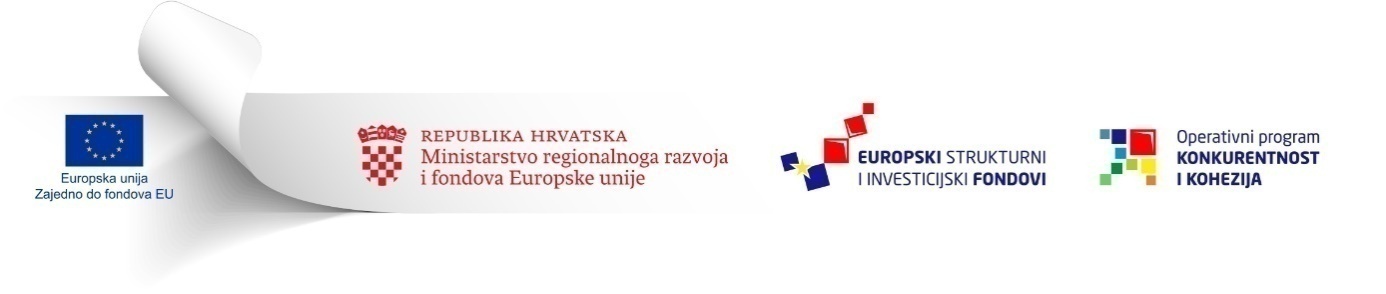 UPUTE ZA PRIJAVITELJEPoziv na dostavu projektnih prijedlogaBrownfield na području Urbane aglomeracije Split  (referentni broj: <…>)Otvoreni postupak u modalitetu trajnog Poziva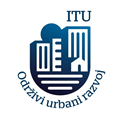 SADRŽAJOPĆE INFORMACIJEPutem ovog Poziva na dostavu projektnih prijedloga „Brownfield na području urbane aglomeracije Split“ (u daljnjem tekstu: Poziv) definiraju se ciljevi, uvjeti i postupci za dodjelu bespovratnih sredstava namijenjenih pripremi i provedbi projekata.Ove Upute za prijavitelje (u daljnjem tekstu: Upute) određuju pravila o načinu podnošenja projektnih prijedloga na području Urbane aglomeracije Split (u daljnjem tekstu: UA Split), navode kriterije prihvatljivosti i kriterije odabira projektnih prijedloga, kriterije prihvatljivosti prijavitelja i, ako je primjenjivo, partnera, aktivnosti i izdataka te pravila provedbe projekata kojima se dodjeljuju bespovratna sredstva u okviru ovog Poziva.1.1. Strateški i zakonodavni okvirOkvir za korištenje instrumenata kohezijske politike Europske unije (u daljnjem tekstu: EU) u Republici Hrvatskoj (u daljnjem tekstu: RH) u razdoblju 2014.-2020. definiran je Sporazumom o partnerstvu između RH i Europske komisije za korištenje strukturnih i investicijskih fondova EU-a za ulaganje rast i radna mjesta u razdoblju 2014.-2020. (u daljnjem tekstu: Sporazum o partnerstvu). Sporazum o partnerstvu opisuje način na koji će RH pristupiti ispunjavanju zajedničkih ciljeva strategije Europa 2020, kao i nacionalnih ciljeva, uz pomoć sredstava iz proračuna EU-a koja su joj dodijeljena kroz višegodišnji financijski okvir za razdoblje 2014.-2020. Opći cilj Sporazuma o partnerstvu jest pružiti potporu u približavanju RH ostalim državama EU, odnosno regijama, ubrzavanjem gospodarskog rasta i poticanjem zapošljavanja. Sporazum o partnerstvu definira Tematski cilj 6. „Očuvanje i zaštita okoliša i promicanje učinkovitosti resursa“, kao jedan od izabranih ciljeva u koji se usmjeravaju sredstva unutar Operativnog programa „Konkurentnost i kohezija 2014.-2020.“ (u daljnjem tekstu: OPKK)1, koji je izravno obuhvaćen provedbom ovog Poziva. 1 http://arhiva.strukturnifondovi.hr/UserDocsImages/Novosti/OPKK%202014.-2020.%20tehni%C4%8Dke%20izmjene.pdfOPKK se sufinancira iz Europskog fonda za regionalni razvoj (u daljnjem tekstu: EFRR) i Kohezijskog fonda (u daljnjem tekstu: KF), a njegova se strategija temelji na koncentraciji ulaganja u devet Tematskih ciljeva zajedničkog Strateškog okvira i njihovim specifičnim prioritetima ulaganja, s daljnjim fokusom na specifične ciljeve (u daljnjem tekstu: SC), koje je potrebno ostvariti. OPKK je usmjeren ka poboljšanju konkurentnosti u RH, na nacionalnoj i regionalnoj razini.Ovaj Poziv pokrenut je u okviru Prioritetne osi 6 (u daljnjem tekstu: PO6) „Zaštita okoliša i održivost resursa“, Investicijskog prioriteta 6e „Aktivnosti kojima se poboljšava urbani okoliš, revitalizacija gradova, obnova i dekontaminacija nekadašnjeg industrijskog zemljišta (uključujući prenamijenjena područja), smanjenje zagađenja zraka i promicanje mjera za smanjenje buke“, Specifičnog cilja 6e2 „Obnova brownfield lokacija (bivša vojna i/ili industrijska područja) unutar ITU” OPKK-a, financiranog sredstvima ESI fondova.Poziv je na razini EU usklađen sa Strategijom Europa 2020.: Strategija za pametan, održiv i uključiv rast2 te sa Strategijom održivog razvitka Europske unije3 i vezanom izvješću o praćenju iz 2015. godine). Također, Poziv je usklađen s Općim programom djelovanja Unije za okoliš do 2020. „Živjeti dobro unutar granica našeg planeta“4 te Strategijom EU o zelenoj infrastrukturi (eng. Green infrastructure (GI) – Enhancing Europe's Natural Capital)5. Nadalje Poziv je usklađen s Direktivom o energetskoj učinkovitosti6 (2012/27/EU) te Teritorijalnom agendom EU 20207. 2 https://eur-lex.europa.eu/legal-content/HR/TXT/?uri=LEGISSUM%3Aem00283 Strategija održivog razvitka Europske unije COM (2001) 0264 final i izvješće o praćenju iz 2015. godine4 Djelovanje Unije u području okoliša od 1973. godine se odvija u okviru uzastopnih programa djelovanja za okoliš.  Opći program djelovanja Unije za okoliš do 2020 je sedmi po redu, odnosno „Sedmi program djelovanja za okoliš“, koji je dostupan na poveznici: Odluka br. 1386/2013/EU Europskog Parlamenta i Vijeća od 20. studenoga 2013. o Općem programu djelovanja Unije za okoliš do 2020. „Živjeti dobro unutar granica našeg planeta“.5 Green infrastructure (GI) – Enhancing Europe's Natural Capital COM (2013) 0246 final6 Direktiva 2012/27/EU Europskog parlamenta i Vijeća od 25. listopada 2012. o energetskoj učinkovitosti, izmjeni direktiva 2009/125/EZ i 2010/30/EU i stavljanju izvan snage direktiva 2004/8/EZ i 2006/32/EZ.7http://ec.europa.eu/regional_policy/sources/policy/what/territorial- cohesion/territorial_agenda_2020.pdfNa nacionalnoj razini Poziv je usklađen s Operativnim programom Konkurentnost i kohezija (OPKK), Nacionalnom strategijom zaštite okoliša (NN 46/2002), Strategijom održivog razvitka Republike Hrvatske (NN 30/2009), Strategijom prostornog razvoja RH (NN 106/2017), posebice s identificiranim Prioritetom 4.1. „Održivost prostorne organizacije, u sklopu kojeg se navodi urbana preobrazba brownfield lokaliteta“. Na lokalnoj razini Poziv je usklađen sa Strategijom razvoja Urbane aglomeracije Split za razdoblje do kraja 2020. godine8 (u daljnjem tekstu: SRUAS), u kojoj je kao jedan od ciljeva predviđena obnova i stavljanje u funkciju zapuštenih brownfield područja. Strategijom je potreba prepoznata kroz Prioritet 3.3. „Integracija zapuštenih nekretnina (brownfield područja) u razvoj gradova i općina Aglomeracije“, Mjeru 1. “Razvoj baze podataka brownfield objekata i područja i određivanje njihove namjene“ i Mjeru 2. „Revitalizacija nekorištenih objekata i zona - izgradnja, uređenje, dovršavanje i obnova“.8 http://www.split.hr/Default.aspx?art=9354&sec=2309Provedba ovog Poziva utvrđena je zakonodavnim okvirom na razini RH i EU.Zakonodavstvo Europske unijeUgovor o Europskoj uniji i Ugovor o funkcioniranju Europske unije (pročišćene verzije, 2016/C 202/01, od 7. lipnja 2016. godine);Uredba (EU) br. 1301/2013 Europskog parlamenta i Vijeća od 17. prosinca 2013. o Europskom fondu za regionalni razvoj i o posebnim odredbama o cilju „Ulaganje za rast i radna mjesta” te stavljanju izvan snage Uredbe (EZ) br. 1080/2006 (u daljnjem tekstu: Uredba o EFRR-u);Uredba (EU) br. 1303/2013 Europskog parlamenta i Vijeća od 17. prosinca 2013. godine o utvrđivanju zajedničkih odredbi o Europskom fondu za regionalni razvoj, Europskom socijalnom fondu, Kohezijskom fondu, Europskom poljoprivrednom fondu za ruralni razvoj i Europskom fondu za pomorstvo i ribarstvo i o utvrđivanju općih odredbi o Europskom fondu za regionalni razvoj, Europskom socijalnom fondu, Kohezijskom fondu i Europskom fondu za pomorstvo i ribarstvo te o stavljanju izvan snage Uredbe Vijeća (EZ) br. 1083/2006 (u daljnjem tekstu: Uredba (EU) br. 1303/2013);Delegirana uredba Komisije (EU) br. 480/2014 od 3. ožujka 2014. godine o dopuni Uredbe (EU) br. 1303/2013 Europskog parlamenta i Vijeća o utvrđivanju zajedničkih odredbi Europskog fonda za regionalni razvoj, Europskog socijalnog fonda, Kohezijskog fonda, Europskog poljoprivrednog fonda za ruralni razvoj i Europskog fonda za pomorstvo i ribarstvo te o utvrđivanju općih odredbi Europskog fonda za regionalni razvoj, Europskog socijalnog fonda, Kohezijskog fonda i Europskog fonda za pomorstvo i ribarstvo;Uredba (EU, Euratom) 2018/1046 Europskog parlamenta i Vijeća od 18. srpnja 2018 o financijskim pravilima koja se primjenjuju na opći proračun Unije, o izmjeni uredaba (EU) br. 1296/2013, (EU) br. 1301/2013, (EU) br. 1303/2013, (EU) br. 1304/2013, (EU) br. 1309/2013, (EU) br. 1316/2013, (EU) br. 223/2014, (EU) br. 283/2014 i Odluke br. 541/2014/EU te o stavljanju izvan snage Uredbe (EU, Euratom) br. 966/2012 (u daljnjem tekstu: Uredba (EU, Euratom) br. 2018/1046) (u daljnjem tekstu: Omnibus Uredba);Uredba (EU) 2016/679 Europskog parlamenta i Vijeća od 27. travnja 2016. o zaštiti pojedinaca u vezi s obradom osobnih podataka i o slobodnom kretanju takvih podataka te o stavljanju izvan snage Direktive 95/46/EZ (Opća uredba o zaštiti podataka) (Tekst značajan za EGP);Obavijest Komisije o pojmu državne potpore iz članka 107. stavka 1. Ugovora o funkcioniranju Europske unije, COM (2016) 2946 (u daljnjem tekstu: Obavijest Komisije o pojmu državne potpore).Uredba Komisije (EU) br. 651/2014 od 17. lipnja 2014. o ocjenjivanju određenih kategorija potpora spojivima s unutarnjim tržištem u primjeni članaka 107. i 108. Ugovora (SL L 187, 26.6.2014., str. 1.) (u daljnjem tekstu: Uredba (EU) 651/2014);i Uredba Komisije (EU) br. 2017/1084 od 14. lipnja 2017. o izmjeni Uredbe (EU) br. 651/2014 u vezi s potporama za infrastrukture luka i zračnih luka, pragova za prijavu potpora za kulturu i očuvanje baštine i potpore za sportsku i višenamjensku rekreativnu infrastrukturu te regionalnih operativnih programa potpora za najudaljenije regije i o izmjeni Uredbe (EU) br. 702/2014 u vezi s izračunavanjem prihvatljivih troškova (SL L 156, 20.6.2017., str. 1.) (u daljnjem tekstu: Uredba br. 2017/1084);Direktiva 2012/27/EU Europskog parlamenta i Vijeća od 25. listopada 2012. o energetskoj učinkovitosti, izmjeni direktiva 2009/125/EZ i 2010/30/EU i stavljanju izvan snage direktiva 2004/8/EZ i 2006/32/EZ;Uredba Komisije (EU) br. 1407/2013 od 18. prosinca 2013. o primjeni članka 107. i 108. Ugovora o funkcioniranju Europske unije na de minimis potpore  (Tekst značajan za EGP) (u daljnjem tekstu: De minimis Uredba);Direktiva 2014/24/EU Europskog parlamenta i Vijeća od 26. veljače 2014. o javnoj nabavi i o stavljanju izvan snage Direktive 2004/18/EZ (Tekst značajan za EPG) (u daljnjem tekstu: Direktiva 2014/24/EU)Smjernice za države članice o integriranom održivom urbanom razvoju (članak 7. Uredbe o EFRR-u).Nacionalno zakonodavstvoUgovor o pristupanju Republike Hrvatske Europskoj uniji (NN - Međunarodni ugovori br. 2/12)Zakon o uspostavi institucionalnog okvira za provedbu europskih strukturnih i investicijskih fondova u Republici Hrvatskoj u financijskom razdoblju 2014.-2020. (NN 92/14)Uredba o tijelima u sustavima upravljanja i kontrole korištenja Europskog socijalnog fonda, Europskog fonda za regionalni razvoj Kohezijskog fonda, u vezi s ciljem "Ulaganje za rast i radna mjesta“ (NN 107/14, 23/15, 129/15, 15/17, 18/17 - ispravak)Zakon o provedbi Opće uredbe o zaštiti osobnih podataka (NN RH 48/18) Zakon o lokalnoj i područnoj (regionalnoj) samoupravi (NN 33/01, 60/01, 129/05, 109/07, 125/08, 36/09, 36/09, 150/11, 144/12, 19/13, 37/15, 123/17);Zakon o državnim potporama (NN 47/14, 69/17)Zakon o profesionalnoj rehabilitaciji i zapošljavanju osoba s invaliditetom (NN 157/13, 152/14)Pravilnik o osiguranju pristupačnosti građevina osobama s invaliditetom i smanjenje pokretljivosti (NN 78/13); Zakon o ravnopravnosti spolova (NN 82/08) Zakon o suzbijanju diskriminacije (NN 85/08, 112/12) Zakon o zaštiti okoliša (NN 80/13, 153/13, 78/15, 12/18, 118/18);Uredba o procjeni utjecaja zahvata na okoliš (NN 61/14 i 3/17);Zakon o zaštiti prirode (NN 80/13, 15/18, 14/19);Zakon o javnoj nabavi (NN 120/16);Zakon o udrugama  (NN 74/14, 70/17);Uredba o kriterijima, mjerilima i postupcima financiranja i ugovaranja programa i projekata od interesa za opće dobro koje provode udruge (NN 26/15);Zakon o ustanovama (NN 76/93, 29/97, 47/99, 35/08);Zakon o unapređenju poduzetničke infrastrukture (NN 93/13, 114/13, 41/14, 57/18);Zakon o prostornom uređenju (NN 153/13, 65/17); Zakon o gradnji (NN 153/13, NN 20/2017); Zakon o poslovima i djelatnostima prostornoga uređenja i gradnje (NN 78/15); Pravilnik o obveznom sadržaju i opremanju projekata građevina (NN 64/14, 41/15, 105/15, 61/16, 20/17); Pravilnik o jednostavnim i drugim građevinama i radovima (NN 112/17, 34/18); Pravilnik o načinu provedbe stručnog nadzora građenja, obrascu, uvjetima i načinu vođenja građevinskog dnevnika te o sadržaju završnog izvješća nadzornog inženjera (NN 111/14, 107/15, 20/17);Zakon o zaštiti na radu (NN 71/14, 118/14, 154/14);Zakon o zaštiti zraka (NN 130/11, 47/14, 61/17);Zakon o zaštiti i očuvanju kulturnih dobara (NN 69/99, 151/03, 157/03, 100/04, 87/09, 88/10, 61/11, 25/12, 136/12, 157/13, 152/14, 98/15, 44/17); Pravilnik o obliku, sadržaju i načinu vođenja Registra kulturnih dobara RH (NN 89/11 i 130/13); Konvencija o zaštiti svjetske kulturne i prirodne baštine (NN, Međunarodni ugovori 12/93); Pravilnik o uvjetima za fizičke i pravne osobe radi dobivanja dopuštenja za obavljanje poslova na zaštiti i očuvanju kulturnih dobara (NN 74/03, NN 44/10); Zakon o regionalnom razvoju Republike Hrvatske (NN 147/14; NN 123/17); Zakon o brdsko-planinskim područjima (NN 12/02, 32/02, 117/03, 42/05, 90/05, 80/08, 148/13, 147/14); Uredba o indeksu razvijenosti (NN 131/2017); Odluka o razvrstavanju jedinica lokalne i područne (regionalne) samouprave prema stupnju razvijenosti (NN 132/17);Zakon o provedbi Opće uredbe o zaštiti podataka (NN 42/18)Zakon o vlasništvu i drugim stvarnim pravima (NN 91/96, 68/98, 137/99, 22/00, 73/00, 129/00, 114/01, 79/06, 141/06, 146/08, 38/09, 153/09, 143/12, 152/14)Pravilnik o prihvatljivosti izdataka (NN 115/18);Program dodjele državnih potpora za omogućavanje povoljnog okruženja za razvoj poduzetništva u ITU područjima; Program dodjele državnih potpora za održivu obnovu kulturne baštine;Odluka o obvezi provedbe prethodne (ex-ante) kontrole javnih nabava u okviru projekata koji se namjeravaju sufinancirati i sufinanciraju iz europskih strukturnih i investicijskih fondova u financijskom razdoblju 2014.-2020. (NN 87/2018)Drugi zakoni i propisi: http://www.mgipu.hr/default.aspx?id=3654Strateški okvir Sporazum o partnerstvu između Republike Hrvatske i Europske komisije za korištenje EU strukturnih i investicijskih fondova za rast i radna mjesta u razdoblju 2014.-2020.Operativni program „Konkurentnost i kohezija“ za financijsko razdoblje 2014.-2020. Odluka br. 1386/2013/EU Europskog Parlamenta i Vijeća od 20. studenoga 2013. o Općem programu djelovanja Unije za okoliš do 2020. „Živjeti dobro unutar granica našeg planeta“;Strategija EU o zelenoj infrastrukturi (eng. Green infrastructure (GI) – Enhancing Europe's Natural Capital) COM (2013) 0246 final;Strategija Europa 2020, COM (2010) 2020 final;Strategija održivog razvitka Europske unije COM (2001) 0264 final;Teritorijalna agenda 2020;Nacionalna strategija zaštite okoliša (NN 46/2002);Strategija održivog razvitka Republike Hrvatske (NN 30/2009);Strategija prostornog razvoja RH (NN 106/2017);Strategija razvoja Urbane aglomeracije Split za razdoblje do kraja 2020. godineNacionalni akcijski plan za zelenu javnu nabavu zarazdoblje 2015. – 2017. godine s pogledom do 2020. godine99 https://www.mzoip.hr/doc/nacionalni_akcijski_plan_za_zelenu_javnu_nabavu.pdf1.2. Odgovornosti za upravljanjeUpravljačko tijelo (u daljnjem tekstu: UT) odgovorno za upravljanje i provedbu OPKK-a je Ministarstvo regionalnoga razvoja i fondove Europske unije (u daljnjem tekstu: MRRFEU). Posredničko tijelo integriranih teritorijalnih ulaganja (u daljnjem tekstu: ITU PT)  za ovaj Poziv je Grad središte Urbane aglomeracije Split (u daljnjem tekstu: Grad Split). Posredničko tijelo razine 2 (u daljnjem tekstu: PT2) za ovaj Poziv je Središnja agencija za financiranje i ugovaranje programa i projekata Europske unije (u daljnjem tekstu: SAFU).Sva tijela u sustavu obavljaju svoje djelatnosti i odgovorne su za procedure10 kako je definirano ranije navedenim zakonodavnim okvirom te odredbama ovog Poziva.10 MRRFEU, Grad Split i SAFU tijekom Poziva za dodjelu bespovratnih sredstava prikupljaju osobne podatke u svrhu provođenja postupka dodjele bespovratnih sredstava te u konačnici i sklapanje Ugovora o dodjeli bespovratnih sredstava. MRRFEU, Grad Split i SAFU će osobne podatke podijeliti jedino sa drugim tijelima definiranim u Uredbi o tijelima u sustavima upravljanja i kontrole korištenja Europskog socijalnog fonda, Europskog fonda za regionalni razvoj i Kohezijskog fonda, u vezi s ciljem „Ulaganje za rast i radna mjesta“. Prilikom svake dostave projektnog prijedloga prijavitelji su dužni potpisati Obrazac 2. Izjava prijavitelja o istinitosti podataka, čime pristaju odnosno daju privolu na korištenje osobnih podataka.1.3. Predmet, svrha i pokazatelji PozivaPredmet Poziva:Predmet ovog Poziva je definiranje ciljeva, uvjeta i postupka dodjele bespovratnih sredstava za poticanje revitalizacije brownfield lokacija (bivša vojna, industrijska ili druga područja) na području UA Split, u čiji sastav ulaze jedinice lokalne samouprave (JLS) definirane Odlukom o ustrojavanju urbane aglomeracije Split od 11. prosinca 2015. godine (KLASA: 001-01/15-02/4, URBROJ: 538-06-1-2/016-15-9)11: Grad Split, Grad Kaštela, Grad Omiš, Grad Sinj, Grad Solin, Grad Trogir, Općina Dicmo, Općina Dugi Rat, Općina Dugopolje, Općina Klis, Općina Lećevica, Općina Muć, Općina Podstrana.  11 https://razvoj.gov.hr/UserDocsImages/Istaknute%20teme/Odluka%20o%20ustrojavanju%20UA%20Split.pdfSvrha (cilj) Poziva:Svrha Poziva je revitalizacija brownfield lokacija na području UA Split, tj. obnova područja, zemljišta, nekretnine ili građevine koje su neadekvatno korištene, zapuštene ili napuštene, a mogu biti zagađene i/ili onečišćene, pri čemu iste predstavljaju vrijedan prostorni resurs unutar područja Urbane aglomeracije Split koji se može prenamijeniti i urediti za potrebe stanovništva ili ekonomski isplative investicije. Nastavno na navedeno, prihvatljivi projektni prijedlozi su oni koji se u cijelosti provode na području Urbane aglomeracije Split, na brownfield lokacijama koje su u vlasništvu jedinica lokalne /područne (regionalne) samouprave, u vlasništvu Republike Hrvatske ili u vlasništvu pravnih osoba kojima je  osnivač jedinica lokalne/područne (regionalne) samouprave ili Republika Hrvatska, a nalazi se na području UA Split. U okviru ovog Poziva financirat će se obnova (revitalizacija) brownfield lokacije, dok će se provedba usluga/sadržaja na pojedinoj obnovljenoj lokaciji osigurati kroz druge aktivnosti, u skladu sa SRUAS12, koje trebaju biti predviđene u Studiji izvodljivosti s analizom troškova i koristi, koju je prijavitelj dužan priložiti projektnom prijedlogu13. U skladu s navedenim,  brownfield lokacija mora biti stavljena u punu funkciju najkasnije do 2023. godine, što će biti regulirano Ugovorom o dodjeli bespovratnih sredstava (u daljnjem tekstu: Ugovor). 12 Prijavitelji su dužni prikazati potencijal projekta za integriranje s drugim specifičnim ciljevima iz Strategije razvoja Urbane aglomeracije Split (SRUAS), te potencijal za sinergijsko i komplementarno djelovanje s drugim projektima na području Urbane aglomeracije Split. Navedeni projekti ne trebaju nužno biti navedeni u SRUAS-u i/ili financirani EU sredstvima te mogu biti provedeni, u provedbi ili planirani.  13 Studija izvodljivosti treba biti izrađena u skladu s smjernicama Europske komisije za izradu Studija izvodljivosti s analizom troškova i koristi: „Vodič kroz analize troškova i koristi investicijskih projekata – Alat za ekonomsku procjenu kohezijske politike 2014. – 2020.“ koji je dostupan na sljedećoj poveznici: http://ec.europa.eu/regional_policy/sources/docgener/studies/pdf/cba_guide.pdfPrijavitelji su u sklopu projektnog prijedloga dužni dostaviti opis brownfield lokacije koja se obnavlja u obuhvatu projekta, opis buduće namjene (usluga/sadržaja) koji će se provoditi na obnovljenoj brownfield lokaciji te opis budućih korisnika obnovljene lokacije kao i njezinog upravitelja. Navedeno se opisuje u sklopu Prijavnog obrasca i u Studiji izvodljivosti s analizom troškova i koristi.Za uspješnu primjenu i praćenje postignuća, prijavitelj na razini projektnog prijedloga treba opisati primjenjivi OPKK pokazatelj neposrednih rezultata koji je definiran u Tablici 1., te njegove konkretne vrijednosti navesti u Prijavnom obrascu. Pokazatelj iz Tablice 1. treba biti realno kvantificiran, odnosno potrebno je utvrditi njegovu ciljnu vrijednost koja će se postići provedbom projekta.Ciljana vrijednost pokazatelja iz Tablice 1. definira se kao vrijednost pokazatelja koji će Projekt ostvariti najkasnije do završetka razdoblja provedbe projekata. Tablica 1.: OPKK Pokazatelji neposrednih rezultata Ostvarenje pokazatelja na razini projekta pratit će PT2 i UT.U slučaju da Korisnik ne ostvari planiranu razinu pokazatelja navedenog u projektnom prijedlogu, UT i/ili PT2 imaju pravo od Korisnika zatražiti izvršenje povrata dijela isplaćenih sredstava razmjerno neostvarenom udjelu pokazatelja sukladno točki 5. i 6. Priloga III. Pravila o financijskim korekcijama (Prilog 5 ovih Uputa).1.4. Financijska alokacija, iznosi i intenziteti bespovratnih sredstavaBespovratna sredstva dodjeljivat će se putem otvorenog postupka u modalitetu trajnog poziva, odnosno do iscrpljenja raspoloživih sredstava EFRR-a predviđenih za ovaj Poziv.Ukupan raspoloživ iznos bespovratnih sredstava za dodjelu u okviru ovog Poziva je 24.320.000,00 HRK. Najniži odnosno najviši iznos bespovratnih sredstava pojedinačnog projektnog prijedloga koji može biti dodijeljen u sklopu ovog Poziva je kako slijedi: najniži iznos 500.000,00 HRKnajviši iznos 4.500.000,00 HRKMaksimalni intenzitet potpore, odnosno stupanj sufinanciranja prihvatljivih troškova projekta  bespovratnim sredstvima ovisi o tome da li su projektom ispunjeni kriteriji koji isključuju dodjelu potpora, a koji su navedeni u točki 3.6.1. ovih Uputa. Ukoliko su ispunjeni kriteriji koji su navedeni u točki  1.6 ovih Uputa, najviši mogući udio bespovratnih sredstava po pojedinačnom projektnom prijedlogu koji se može dodijeliti u sklopu ovog poziva iznosi 85% od ukupnog iznosa prihvatljivih troškova projekta. Ukoliko kriteriji koji su navedeni u točki 1.6 ovih Uputa nisu ispunjeni, maksimalni intenzitet potpore izračunava se u skladu s Programima potpore koji su primjenjivi u sklopu ovog Poziva:  Program dodjele državnih potpora za omogućavanje povoljnog okruženja za razvoj poduzetništva u ITU područjima14 (u daljnjem tekstu: Program dodjele državnih potpora za razvoj poduzetništva u ITU područjima), koji je Prilog 8. ovih Uputa; Program dodjele državnih potpora za održivu obnovu kulturne baštine15 (u daljnjem tekstu: Program dodjele državnih potpora za kulturnu baštinu), koji je Prilog 9. ovih Uputa.14 Program iz Priloga 8. ovih Uputa javno je objavljen i dostupan za sljedećoj poveznici: Program dodjele državnih potpora za razvoj poduzetništva u ITU područjima15 Program iz Priloga 9. ovih Uputa javno je objavljen i dostupan na sljedećoj poveznici: Program dodjele državnih potpora za kulturnu baštinuProgram dodjele državnih potpora za razvoj poduzetništva u ITU područjima može koristiti samo Poduzetničko potporna institucija (u daljnjem tekstu: PPI) dok Program dodjele državnih potpora za kulturnu baštinu mogu koristiti svi partneri. Sufinanciranje projekta od strane prijavitelja u sklopu ovog Poziva je obvezno. Prijavitelj se obvezuje osigurati:sredstva za financiranje razlike između iznosa ukupnih prihvatljivih troškova Projekta te iznosa bespovratnih sredstava dodijeljenih za financiranje prihvatljivih troškova u sklopu ovog Poziva,  sredstva za financiranje ukupnih neprihvatljivih troškova.U slučaju da se radi o  projektu koji ostvaruje neto prihode i čiji su prihvatljivi troškovi veći od 1 milijun EUR (prema srednjem tečaju HNB na dan prijave projektnog prijedloga) iznosi bespovratnih sredstava umanjuju se ex ante temeljem razumnog predviđanja, odnosno izračunom financijskog jaza (eng. funding gap) u Studiji izvodljivosti. Neto prihod se za promatrano razdoblje (ovisno o trajanju amortizacije, a najviše 15 godina) mora svesti na sadašnju vrijednost i oduzeti od diskontiranih troškova ulaganja što predstavlja prihvatljive troškove (financijski jaz). Navedeni financijski jaz, bilo da se radi o potpori ili ne, predstavlja osnovicu za izračun iznosa bespovratnih sredstava  iz EFRR. Financijska diskontna stopa iznosi 4%.U okviru ovog Poziva korisnik ima pravo zatražiti predujam koji ne može biti viši od 30% ukupne vrijednosti dodjeljenih bespovratnih sredstava.Korisnik može potraživati troškove po metodi nadoknade, metodi plaćanja ili kombinacijom navedenih metoda sukladno odredbama Općih uvjeta Ugovora (Prilog 2. ovih Uputa)UT zadržava pravo ne dodijeliti sva raspoloživa sredstva u okviru ovog Poziva.1.5.  Razdoblje provedbe projektaRazdoblje provedbe projekta započinje  početkom obavljanja aktivnosti projekta koje ne može biti ranije od 1. siječnja 2014. godine, te istječe završetkom obavljanja predmetnih aktivnosti, a inicijalno planirano najkasnije do 1. lipnja 2022. godine. Razdoblje provedbe pojedinačnih projekta u okviru Poziva bit će jasno definirano u Ugovoru o dodjeli bespovratnih sredstava (u daljnjem tekstu: Ugovor; Prilog 1. ovih Uputa).Pri planiranju trajanja razdoblja provedbe projekta Prijavitelj/Korisnik mora uzeti u obzir obvezu stavljanja obnovljene brownfield lokacije u punu funkciju do 2023. godine (potrebno je voditi računa o trajanju projekta kako bi ulaganje u infrastrukturu završilo na vrijeme i omogućilo pravovremeno stavljanje infrastrukture u punu funkciju do 2023. godine). Navedena obveza bit će regulirana u Ugovoru.Projekt ne smije biti fizički niti financijski završen u trenutku podnošenja projektnog prijedloga.Trošak mora nastati u razdoblju provedbe projekta da bi bio prihvatljiv za financiranje sukladno Ugovoru. Troškovi vezani uz revizorsko izvješće neovisnog ovlaštenog revizora o provjeri troškova projekta iz točke 5.5 ovih Uputa i troškovi vezani uz obračun PDV-a kod računa kod kojih postoji prijenos porezne obveze na Naručitelja za koji Korisnik nema pravo na odbitak, mogu nastati i nakon razdoblja provedbe projekta te biti plaćeni do dostave završnog Zahtjeva za nadoknadu sredstava (u skladu s uvjetima prihvatljivosti izdataka iz točke 2.9. ovih Uputa).1.6. Obveze koje se odnose na državne potpore Kako bi se prilikom dodjele bespovratnih sredstava u sklopu ovog Poziva isključila dodjela državne potpore, odnosno kako bi se osigurala sukladnost dodjele bespovratnih sredstava sa postojećim pravilima o kategorijama državnih potpora, potrebno je Projektni prijedlog sagledati u odnosu na: nositelja projekta/vlasnika infrastrukture16 koji će biti nositelj obnove, te; budućeg upravitelja obnovljene brownfield lokacije koji će upravljati s obnovljenom lokacijom (odnosno izravno ju koristiti)  radi pružanja usluga krajnjim korisnicima lokacije, izvođača radova na određenom infrastrukturnom objektu tj. brownfield lokaciji, tekrajnjeg korisnika obnovljene brownfield lokacije, pri čemu se funkcija upravitelja i funkcija krajnjeg korisnika mogu u nekim slučajevima i preklapati16 U skladu s Obavijesti Komisije o pojmu državne potpore iz članka 107. stavka 1. Ugovora o funkcioniranju Europske unije (COM (2016) 2956), i isključivo u kontekstu sagledavanja projektnih prijedloga u odnosu na obveze koje se odnose na državne potpore, primjenjuje se sljedeća definicija za pojam „Vlasnik“: uključuje svaki subjekt koji provodi stvarno pravo vlasništva na infrastrukturi i koji od toga ima gospodarske koristi. Primjerice, u slučaju da vlasnik delegira svoje pravo vlasništva odvojenom subjektu (na primjer, lučkoj upravi) koji upravlja infrastrukturom u ime vlasnika, na to se može gledati kao na promjenu vlasnika u svrhe kontrole državnih potpora. Skrećemo posebnu pažnju da se definicija pojma „Vlasnik“ u ovom kontekstu ne odnosi na sve druge odredbe definirane u sklopu ovog Poziva, primjerice na uvjet koji se odnosi na pokazatelj Poziva odnosno na uvjet da Brownfield lokacija koja se obnavlja u sklopu ovog Poziva mora bitu u vlasništvu jedinica lokalne samouprave, u državnom vlasništvu ili u vlasništvu javnih ustanova koje je osnovao javni sektor (Republika Hrvatska/jedinice lokalne samouprave/jedinice područne (regionalne) samouprave) s područja UA Split.Bespovratna sredstva koja se dodjeljuju u sklopu ovog Poziva neće se smatrati državnom potporom ukoliko su i ispunjeni kriteriji koji isključuju dodjelu potpora, a koji su navedeni u ovoj točki. Ukoliko uvjeti navedeni u ovoj točki Uputa nisu ispunjeni, bespovratna sredstva koja se dodjeljuju u sklopu ovog Poziva isključivo će se dodjeljivati u skladu s Programom dodjele državnih potpora za razvoj poduzetništva u ITU područjima (Prilog 8. ovih Uputa) ili Programom dodjele državnih potpora za kulturnu baštinu (Prilog 9. ovih Uputa). Odnosno, aktivnosti koje se predlažu za financiranje u sklopu projektnog prijedloga moraju biti izravno vezane uz kategorije aktivnosti, odnosno vrstama potpore koje su navedene u ovoj točki Uputa.Kriteriji koji isključuju dodjelu potpore Bespovratna sredstva koja se dodjeljuju u sklopu ovog Poziva neće predstavljati državnu potporu ako su ispunjeni sljedeći kriteriji koji isključuju dodjelu potpora: na razini nositelja projekta/vlasnika infrastrukture: kada je prijavitelj JLS, a partner jedinica lokalne ili područne (regionalne) samouprave (u daljnjem tekstu: JLP(R)S), jer se radi o prijenosu javnih sredstava subjektima koji ne obavljaju gospodarsku djelatnost,JLS mora voditi računa da budući korisnici lokacije/objekta, ako se radi o poduzetnicima, plaćaju tržišnu cijenu za korištenje ili ukoliko to nije slučaj, potpora se može dodijeliti poduzetnicima/korisnicima lokacije/objekta isključivo kao potpora male vrijednosti (de minimis potpora), sukladno uvjetima i pravilima uređenim De minimis Uredbom. U tom slučaju JLS mora donijeti program de minimis potpora za navedenu namjenu,kada su partneri subjekti koji su u točki 2.2. ovih Uputa navedeni kao partneri iz grupe B (odnosi se na javne ustanove, udruge i turističke zajednice), potrebno je voditi računa o tome da se u tom slučaju može raditi o subjektima koji, uz negospodarsku, obavljaju i gospodarsku djelatnost (te se u tom dijelu smatraju poduzetnicima u smislu propisa o potporama). Ako istodobno obavljaju negospodarsku i gospodarsku djelatnost tada partner treba voditi odvojeno računovodstvo sukladno računovodstvenim standardima kako bi se spriječilo „prelijevanje“ javnih sredstava iz negospodarske u gospodarsku djelatnost. Samo u slučaju kada je buduća namjena brownfield lokacije negospodarske prirode, tada će se smatrati da kod partnera nema državne potpore.  Dodatno, ukoliko subjekt koji je u točki 2.2. ovih Uputa naveden kao prihvatljiv partner iz grupe B, provodi obnovu brownfield lokacije u ime određene JLS, između tih subjekata mora postojati sporazum u kojem su definirane međusobne obveze i prava, uključujući i obvezu uporabe ostvarene dobiti.  U ostalim slučajevima, dodjela bespovratnih sredstava putem ovog Poziva dopuštena je sukladno odgovarajućim pravilima o državnim potporama.Na razini budućeg upravitelja lokacije/objekta kada:istom upravlja JLP(R)S odnosno drugo javno tijelo ili subjekt koji ne obavlja gospodarsku djelatnost ili ako je upravitelj konkretne brownfield infrastrukture izabran putem otvorenog, transparentnog i nediskriminirajućeg postupka. Ukoliko će upravitelj brownfield lokacije biti javna ustanova ili trgovačko društvo u većinskom vlasništvu i u cijelosti pod kontrolom nadležnog tijela JLP(R)S, provedba natječaja nije potrebna pod uvjetom da je poslovanje upravitelja brownfield lokacije pod stalnom kontrolom nadležnog javnog tijela JLP(R)S kao da se radi o stručnoj službi ili odjelu tog nadležnog tijela (unutarnji upravitelj)Na razini izvođača radova ili dobavljača opreme namijenjene obnovi određene brownfield lokacije neće se raditi o državnoj potpori ako se isti odaberu sukladno pravilima o javnoj nabavina razini korisnika obnovljene brownfield lokacije, osim u slučaju subjekata koji ne obavljaju gospodarsku djelatnost, dodjela državne potpore bit će isključena: ako se za korištenje objekata (najamnina, režijski troškovi, itd.) bude plaćala tržišna cijenaako vlasnik obnovljene brownfield lokacije obnovljenu lokaciju nudi na korištenje po cijenama nižim od tržišnih, mora predvidjeti dodjelu de minimis potpora. Potpore male vrijednosti u tom slučaju dodjeljuju se temeljem odgovarajuće odluke nadležnog tijela JLS ili drugog javnog tijela - davatelja potpore male vrijednosti za korištenje brownfield lokacije, u obliku pojedinačne potpore ili u okviru programa potpora. Eventualna dodatna mjera planirane dodjele potpore male vrijednosti mora biti jasno razložena u Studiji izvodljivosti s analizom troškova i koristi, a koja se dostavlja u sklopu projektnog prijedloga.Nadalje, bespovratna sredstva koja se isplaćuju u sklopu ovog Poziva neće se smatrati državnom potporom u slučaju kada: Projekti ulaganja odnose se na brownfield lokacije/objekte koje se nakon obnove neće koristiti u komercijalne/gospodarske svrhe odnosno za obavljanje aktivnosti koje se odnose na nuđenje proizvoda i usluga na tržištu i stoga ne predstavljaju gospodarsku djelatnost u smislu propisa o državnim potporama. Objekti koji će se financirati bespovratnim sredstvima iz ovog Poziva, prvenstveno će se koristiti  na način koji isključuje dodjelu državne potpore u svim fazama obnove, upravljanja i korištenja brownfield lokacija.U prvom redu, projekti će se usmjeriti na djelatnosti koje će biti organizirane kao nekomercijalne/negospodarske, kao što je područje kulture i očuvanja baštine, obrazovanja i provedbe programa dodatnih edukacijskih aktivnosti, sporta i rekreacije, te ostalih djelatnosti koje će biti namijenjene krajnjim korisnicima i javnosti na nekomercijalnoj osnovi. Sukladno pravilima o državnim potporama iz članka 107. Ugovora o funkcioniranju Europske unije te propisima i stajalištima navedenim u Obavijesti Komisije o pojmu državne potpore17, u slučaju dodjele bespovratnih sredstava iz ovog Poziva navedenim nekomercijalnim djelatnostima, njihova negospodarska priroda neće biti dovedena u pitanje čak i ako posjetitelji i krajnji korisnici kulturnih, obrazovnih, rekreacijskih i sličnih objekata budu plaćali određeni novčani doprinos (ulaznicu, upisninu, školarinu, itd.) kojim se pokriva samo dio stvarnih troškova funkcioniranja određenog objekta ili aktivnosti/djelatnosti, a ne stvarna tržišna naknada za pružene usluge ili proizvode17 Obavijest Komisije o pojmu državne potpore iz članka 107. Stavka 1. Ugovora o funkcioniranju Europske unije (SL C 262/1, 19.7.2016.) Projekti ulaganja odnose se na brownfield lokacije/objekte koji se nakon obnove koriste u mješovite namjene tj. u gospodarske i negospodarske svrhe. Takvo korištenje ne uključuje državnu potporu pod uvjetom da gospodarska namjena obnovljene brownfield lokacije ostane isključivo sporedna odnosno da je gospodarski dio korištenja te infrastrukture usmjeren na djelatnosti koje su izravno povezane s upravljanjem i korištenjem izgrađene brownfield lokacije ili su potrebne za operativno korištenje te lokacije odnosno neodvojivo su povezane s njezinom glavnom negospodarskom namjenom. Gospodarska namjena obnovljene brownfield lokacije može se smatrati sporednom ako kapacitet koji je svake godine dodijeljen takvoj djelatnosti ne premašuje 20% ukupnog godišnjeg kapaciteta infrastrukture i to izračunom površine koje se koriste u gospodarske i negospodarske svrhe ili izračunom vremena korištenja infrastrukture u gospodarske i negospodarske svrhe. Primjerice, kada se radi o objektima kulture i kulturne baštine koji će nakon obnove biti namijenjeni sadržajima negospodarske prirode, javno financiranje sporednih gospodarskih (komercijalnih) djelatnosti koji uobičajeno prate te aktivnosti (npr. suvenirnice, manje trgovine, restorani, parking, garderoba), neće predstavljati državnu potporu pod uvjetom da te aktivnosti ostanu sporedne. Specifično za područje kulture i u skladu s Mišljenjem Europskog odbora regija18, javno financiranje kulturnih aktivnosti koje nisu komercijalne, već su dostupne javnosti bez naknade ili uz naknadu koja pokriva 50% troškova, ne podliježu propisima o državnim potporama.18 Uputa je sadržana u dokumentu Europskog odbora regija „Mišljenje Europskog odbora regija – Državne potpore i usluge od općeg gospodarskog interesa“ (SL C 88/22, 21.3.2017).Projekti ulaganja odnose se izravno na izvršavanje javnih ovlasti i temeljnih funkcija jedinica lokalne i regionalne samouprave kao što su zaštita od poplava i požara, izgradnje ili obnove javnih cesta i ostalih prometnica, razvoj i revitalizacija zemljišta u javnom vlasništvu od strane javnih tijela i sl.Projekti ulaganja odnose se na obnovu i korištenje brownfield lokacija koje imaju lokalno obilježje odnosno predstavljaju projekte koji su isključivo ili pretežito namijenjeni lokalnom stanovništvu i zadovoljavanju potrebe određene mikro sredine. Naime, takvi projekti imaju marginalan učinak na prekograničnu trgovinu, a njihova atraktivnost za posjetitelje iz drugih država članica ili za inozemne investitore ne može bitnije utjecati na tržišno natjecanje i trgovinu s drugim državama članicama EU. Sukladno odlukama Europske komisije i stajalištima navedenim u Obavijesti Komisije o pojmu državne potpore, smatra se da su učinak na trgovinu i narušavanje tržišnog natjecanja u pravilu isključeni kada se radi o izgradnji/obnovi ili dogradnji infrastrukture kod koje vrijede sljedeća pravila: infrastruktura nema izravne konkurencije, privatno financiranje u određenom je sektoru u dotičnoj državi članici neznatnonamjena infrastrukture ne stavlja u povoljniji položaj određenog poduzetnika ili sektor, već se njome osiguravaju koristi za zajednicu u cjelini19. 19 Primjer ograničenog učinka na trgovinu, prema odlukama Europske komisije, je javno financiranje određenih kulturnih, sportskih, zdravstvenih, socijalnih aktivnosti (npr. domovi umirovljenika namijenjeni lokalnom stanovništvu, sportski objekti i smještaj namijenjen sportašima amaterima i sl.).  Gore navedeno, ovisno o vrsti projekta koji se prijavljuje na ovaj Poziv, provjerava se i procjenjuje temeljem podataka iz Prijavnog obrasca i Studije izvodljivosti s analizom troškova i koristi, koju je prijavitelj dužan dostaviti u sklopu projektnog prijedloga i putem koje dokazuje gore navedene okolnosti. Primjena pravila o dodjeli državnih potporaUkoliko nisu ispunjeni prethodno navedeni uvjeti o kriterijima koji isključuju dodjelu potpore, tada se bespovratna sredstava u okviru ovog Poziva mogu dodijeliti u obliku državnih potpora, u skladu s Programom dodjele državnih potpora za razvoj poduzetništva u ITU područjima (Prilog 8. ovih Uputa) i Programom dodjele državnih potpora za kulturnu baštinu (Prilog 9. ovih Uputa). Za izračun intenziteta potpore i prihvatljivih troškova, svi iznosi koji se upotrebljavaju trebaju biti iznosi prije odbitka poreza ili drugih naknada. Prilikom izračuna ukupnog iznosa potpore potrebno je poštivati pravila o zbrajanju potpora koji su navedeni u Programima potpora primjenjivima u sklopu ovog Poziva, odnosno: u članku 17. Programa dodjele državnih potpora za razvoj poduzetništva ITU (Prilog 8. ovih Uputa) i u članku 13. Programa dodjele državnih potpora za kulturnu baštinu (Prilog 9. ovih Uputa).U slučaju kada je partner PPI, sredstva se dodjeljuju u skladu s Programom dodjele državnih potpora za omogućavanje povoljnog okruženja za razvoj poduzetništva u ITU područjima, Programom dodjele državnih potpora za kulturnu baštinu. Javnim ustanovama, udrugama i turističkim zajednicama potpora se može dodijeliti sukladno Programu dodjele državnih potpora za održivu obnovu kulturne baštine.Kada se radi o projektima koji sadrže državne potpore, prijavitelj ili partner(i) su obvezni, u sklopu Obrasca 3. Izjava prijavitelja/partnera o korištenim potporama te naznačiti da li je korisnik potpore mali, srednji, veliki poduzetnik u smislu definicije iz Dodatka I Uredbe (EU) 651/2014. U slučaju kada su primatelji potpora javni poduzetnici pod kontrolom JLP(R)S oni se smatraju velikim poduzetnikom.Gore navedeni uvjeti, ovisno o vrsti projekta koji je prijavljen na ovaj Poziv, procjenjivat će se temeljem podataka iz Prijavnog obrasca i Studije izvodljivosti. Prijavitelj je dužan gornje okolnosti dokazati putem Studije izvodljivosti.    U skladu s popisom prihvatljivih projektnih aktivnosti iz točke 2.7. ovih Uputa, člankom 8. Programa dodjele državnih potpora za omogućavanje povoljnog okruženja za razvoj poduzetništva u ITU područjima i člankom 6. Programa dodjele državnih potpora za održivu obnovu kulturne baštine (koji definiraju prihvatljivost aktivnosti i troškova u sklopu tih Programa), predviđene su sljedeće kategorije potpora koje su primjenjive na ovaj Poziv: Potpore za ulaganja u lokalne infrastrukture (članak 9. Programa dodjele državnih potpora za razvoj poduzetništva u ITU područjima) Potpore za kulturu i očuvanje baštine (članak 6. Programa dodjele državnih potpora za održivu obnovu kulturne baštine)  Ukoliko pojedini projektni prijedlog nije usklađen sa svim kriterijima koji isključuju dodjelu potpore, aktivnosti predviđene tim projektnim prijedlogom moraju se uključiti u jednu od navedenih kategorija potpora.  Aktivnosti koje po svojoj namjeni obuhvaćaju sve komponente projekta (npr. izrada Studije izvodljivosti ili upravljanje projektom i projektna administracija) potrebno je prikazati samo jednom, odnosno u jednoj od odgovarajućih kategorija potpora.Zbrajanje potpora Sukladno članku u članku 17. Programa dodjele državnih potpora za razvoj poduzetništva ITU područjima (Prilog 8. ovih Uputa), i članku 13. Programa dodjele državnih potpora za kulturnu baštinu (Prilog 9. ovih Uputa), potpore koje se dodjeljuju na temelju Programa dodjele državnih potpora mogu se zbrajati s:bilo kojom drugom državnom potporom, pod uvjetom da se dotična potpora odnosi na različite prihvatljive troškove koje je moguće utvrditi te bilo kojom drugom državnom potporom koja se odnosi na iste prihvatljive troškove, bilo da se oni djelomično ili potpuno preklapaju, isključivo ako to zbrajanje ne dovodi do premašivanja najvišeg intenziteta potpore ili iznosa potpore koji je primjenjiv na tu potporu na temelju Programa i Uredbe br. 651/2014. Potpore koje se dodjeljuju na temelju Programa potpora primjenjivima u sklopu ovog Poziva nije dopušteno zbrajati s potporom male vrijednosti u odnosu na iste prihvatljive troškove, ako bi takvo zbrajanje rezultiralo iznosom potpore koji prelazi pragove utvrđene Programom.PRAVILA POZIVA2.1. Prihvatljivost prijaviteljaPrihvatljivi prijavitelji u sklopu ovog Poziva su jedinice lokalne samouprave s područja Urbane aglomeracije Split (u daljnjem tekstu: UA Split) u skladu s Odlukom o ustrojavanju Urbane aglomeracije Split: Grad Split, Grad Kaštela, Grad Omiš, Grad Sinj, Grad Solin, Grad Trogir, Općina Dicmo, Općina Dugi Rat, Općina Dugopolje, Općina Klis, Općina Lećevica, Općina Muć, Općina Podstrana.  2.2. Prihvatljivost partnera i formiranje partnerstvaPartnerske organizacije i partnerstvo je prihvatljivo. Prijavitelj može prijaviti i provoditi projekt samostalno ili u partnerstvu. Prijavitelj može imati više od jednog partnera. Partneri u sklopu ovog Poziva mogu biti: Prihvatljivi partneri iz Grupe A20: Jedinice lokalne samouprave s područja UA Split Jedinice područne (regionalne) samouprave s područja UA Split20 Podjela prihvatljivih partnera po grupama (Grupa A i Grupa B) isključivo je funkcionalne naravi, odnosno izrađena sa svrhom izrade jasnijih Uputa za prijavitelje u sklopu ovog Poziva. Podjela po grupama ne predstavlja, dakle, podjelu potencijalnih prihvatljivih partnera u odnosu na njihovu „kvalitetu“.Prihvatljivi partneri iz Grupe B Javne ustanove koje je osnovao javni sektor21, koje u trenutku prijave moraju biti upisane u sudski registar te imati sjedište na području UA Split,Udruge, koje u trenutku predaje prijave moraju biti upisane u Registar udruga te imati sjedište na području UA SplitTurističke zajednice s područja UA SplitPPI  koje u trenutku prijave moraju biti upisane u Jedinstveni registar poduzetničke infrastrukture Ministarstva gospodarstva, poduzetništva i obrta, u dijelu Registra Poduzetničkih potpornih institucija, u javnom ili privatnom vlasništvu, te imati sjedište na području UA Split.21 Javne ustanove osnovane od strane Republike Hrvatske i/ili jedinica lokalne samouprave i/ili jedinica područne (regionalne) samouprave, u skladu s Zakonom o ustanovama (NN 76/93, 29/97, 47/99, 35/08).Svi partneri (iz grupe A i Grupe B) moraju dokazati da u trenutku podnošenja projektnog prijedloga nisu niti u jedenoj situaciji isključenja, koje su definirane  točki 2.3. ovih Uputa. Svi partneri moraju biti u mogućnosti dokazati svoj pravni status. Svaka izmjena pravnog statusa partnera u roku od 5 (pet) godina od završetka projekta (završnog plaćanja Korisniku) mora biti prijavljena MRRFEU (UT), Gradu Splitu (ITU PT) i SAFU (PT2). Izbor svakog od partnera te opis uloge i doprinosa rezultatima projekta moraju biti jasno opisani i obrazloženi u prijavnoj dokumentaciji.Partnerstvo se dokazuje Sporazumom o partnerstvu prijavitelja (potencijalnog korisnika) i partnera koji se dostavlja prije potpisa Ugovora. Sporazum o partnerstvu mora biti usklađen s Prilogom 6. Model Sporazuma o partnerstvu.  Prijavitelj/Korisnik preuzima punu pravnu i financijsku odgovornost za upravljanje i provedbu Projekta. Odgovoran je za podnošenje projektnog prijedloga te upravljanje i provedbu odobrenih aktivnosti projekta i proračuna projekta te koordinaciju zadataka. Sva sredstva dodijeljena Prijavitelju/Korisniku bit će isplaćena na njegov račun i on će biti odgovoran za isplatu potrebnih sredstava partneru/partnerima. Dakle, Prijavitelj/Korisnik snosi potpunu odgovornost za sve aspekte provedbe u odnosu na nadležno tijelo.2.3.  Kriteriji za isključenjeU okviru ovog Poziva, potpora se ne može dodijeliti:Partneru protiv kojega je podnesen prijedlog za pokretanje predstečajnog ili stečajnog postupka; pokrenut prethodni postupak radi utvrđivanja uvjeta za otvaranje stečajnog postupka; otvoren predstečajni ili stečajni postupak, ispunjeni uvjeti za pokretanje ili je pokrenut postupak likvidacije (po službenoj dužnosti ili po prijedlogu); podnesen prijedlog za otvaranje postupka izvanredne uprave; da njime upravlja osoba postavljena od strane nadležnog suda ili je pokrenut postupak nadležnog suda za postavljanje osobe koja će njime upravljati; da je u nagodbi s vjerovnicima ili je pokrenut postupak nagodbe s vjerovnicima; da je obustavio poslovne djelatnosti, ili da se nalazi u postupku koji su, prema propisima države njegova sjedišta ili nastana kojima se regulira pitanje insolvencijskog prava, slični nekom od prethodno navedenih postupaka, provjerava se putem Obrasca 2. Izjava prijavitelja i partnera o istinitosti podataka.Prijavitelju/partneru koji podliježe neizvršenom nalogu za povrat sredstava na temelju prethodne odluke Komisije kojom se potpora što ju je dodijelila država članica ocjenjuje nezakonitom i nespojivom s unutarnjim tržištem, u skladu s odredbom članka 1.točke 4. (a) Uredbe (EU) br. 651/2014, provjerava se uvidom u Obrazac 2. Izjava prijavitelja i partnera o istinitosti podatakaPrijavitelju/partneru (koji ima poslovni nastan u Republici Hrvatskoj ili osoba koja je član njegovog upravnog, upravljačkog ili nadzornog tijela ili ima ovlasti zastupanja, donošenja odluka ili nadzora prijavitelja i koja je državljanin Republike Hrvatske ) kojem je izrečena pravomoćna osuđujuća presuda za jedno ili više sljedećih kaznenih djela: sudjelovanje u zločinačkoj organizaciji, na temelju članka 328. (zločinačko udruženje) i članka 329. (počinjenje kaznenog djela u sastavu zločinačkog udruženja) iz Kaznenog zakona (NN, br. 125/11, 144/12, 56/15, 61/15, 101/17, 118/18), članka 333. (udruživanje za počinjenje kaznenih djela) iz Kaznenog zakona (NN, br. 110/97, 27/98, 50/00, 129/00, 51/01, 111/03, 190/03, 105/04, 84/05, 71/06, 110/07, 152/08, 57/11, 77/11 i 143/12) terorizam ili kaznena djela povezana s terorističkim aktivnostima, na temelju članka 97. (terorizam), članka 99. (javno poticanje na terorizam), članka 100. (novačenje za terorizam), članka 101. (obuka za terorizam), članka 101.a (putovanje u svrhu terorizma) i članka 102. (terorističko udruženje) Kaznenog zakona (NN, br. 125/11, 144/12, 56/15, 61/15, 101/17, 118/18) i članka 169. (terorizam), članka 169.a (javno poticanje na terorizam) i članka 169.b (novačenje i obuka za terorizam) iz Kaznenog zakona (NN, br. 110/97, 27/98, 50/00, 129/00, 51/01, 111/03, 190/03, 105/04, 84/05, 71/06, 110/07, 152/08, 57/11, 77/11 i 143/12) pranje novca ili financiranje terorizma, na temelju članka 98. (financiranje terorizma) i članka 265. (pranje novca) Kaznenog zakona (NN 125/2011, 144/2012, 56/2015, 61/2015, 101/2017, 118/2018) i članka 279. (pranje novca) iz Kaznenog zakona (NN, br. 110/97, 27/98, 50/00, 129/00, 51/01, 111/03, 190/03, 105/04, 84/05, 71/06, 110/07, 152/08, 57/11, 77/11 i 143/12) dječji rad ili druge oblike trgovanja ljudima, na temelju članka 106. (trgovanje ljudima) Kaznenog zakona (NN, br. 125/11, 144/12, 56/15, 61/15, 101/17, 118/18) i članka 175. (trgovanje ljudima i ropstvo) iz Kaznenog zakona (NN, br. 110/97, 27/98, 50/00, 129/00, 51/01, 111/03, 190/03, 105/04, 84/05, 71/06, 110/07, 152/08, 57/11, 77/11 i 143/12) korupciju, na temelju članka 252. (primanje mita u gospodarskom poslovanju), članka 253. (davanje mita u gospodarskom poslovanju), članka 254. (zlouporaba u postupku javne nabave), članka 291. (zlouporaba položaja i ovlasti), članka 292. (nezakonito pogodovanje), članka 293. (primanje mita), članka 294. (davanje mita), članka 295. (trgovanje utjecajem) i članka 296. (davanje mita za trgovanje utjecajem) Kaznenog zakona (NN, br. 125/11, 144/12, 56/15, 61/15, 101/17, 118/18) i članka 294.a (primanje mita u gospodarskom poslovanju), članka 294.b (davanje mita u gospodarskom poslovanju), članka 337. (zlouporaba položaja i ovlasti), članka 338. (zlouporaba obavljanja dužnosti državne vlasti), članka 343. (protuzakonito posredovanje), članka 347. (primanje mita) i članka 348. (davanje mita) iz Kaznenog zakona (NN, br. 110/97, 27/98, 50/00, 129/00, 51/01, 111/03, 190/03, 105/04, 84/05, 71/06, 110/07, 152/08, 57/11, 77/11 i 143/12) prijevaru, na temelju članka 236. (prijevara), članka 247. (prijevara u gospodarskom poslovanju), članka 256. (utaja poreza ili carine) i članka 258. (subvencijska prijevara) Kaznenog zakona (NN, br. 125/11, 144/12, 56/15, 61/15, 101/17, 118/18) i članka 224. (prijevara), članka 293. (prijevara u gospodarskom poslovanju) i članka 286. (utaja poreza i drugih davanja) iz Kaznenog zakona (NN, br. 110/97, 27/98, 50/00, 129/00, 51/01, 111/03, 190/03, 105/04, 84/05, 71/06, 110/07, 152/08, 57/11, 77/11 i 143/12).Navedeno se provjerava  putem Obrasca 2. Izjava prijavitelja i partnera o istinitosti podataka.prijavitelju/partneru/osobi ovlaštenoj po zakonu za zastupanje koji je proglašen krivim zbog teškog profesionalnog propusta, provjerava se putem Obrasca 2. Izjava prijavitelja i partnera o istinitosti podataka.u slučaju neispunjenja obveza isplate plaća zaposlenicima, plaćanja doprinosa za financiranje obveznih osiguranja (osobito zdravstveno ili mirovinsko) ili plaćanja poreza u skladu s propisima Republike Hrvatske kao države u kojoj je osnovan prijavitelj/partner i u kojoj će se provoditi Ugovor o dodjeli bespovratnih sredstava i u skladu s propisima države poslovnog nastana prijavitelja/partnera (ako oni nemaju poslovni nastan u Republici Hrvatskoj). U pogledu ove točke, smatra se prihvatljivim da prijavitelj/korisnik22 nije udovoljio spomenutim obvezama, ako mu, sukladno posebnom propisu, plaćanje tih obveza nije dopušteno ili mu je odobrena odgoda plaćanja, provjerava se Obrascem 2. Izjava prijavitelja i partnera o istinitosti podataka.22 Prema definiciji iz članka 2. točke 10. Uredbe (EU) br. 1303/2013 korisnik znači javno ili privatno tijelo ili fizička osoba koji su odgovorni za pokretanje operacija ili za pokretanje i provedbu operacija, i: (a) u kontekstu državne potpore, tijelo koje prima potporu; osim ako je potpora za pojedino poduzeće manja od 200 000 EUR, u kojim slučajevima dotična država članica može odlučiti da je korisnik tijelo koje dodjeljuje potporu, ne dovodeći u pitanje uredbe Komisije (EU) br. 1407/2013, (EU) br. 1408/2013) i (EU) br. 717/2014; i (b) u kontekstu financijskih instrumenata iz glave IV. dijela drugog ove Uredbe, tijelo koje provodi financijski instrument ili fond fondova, ovisno o slučaju odnosno, uključuje osobe privatnog prava registrirane za obavljanje gospodarske djelatnosti i subjekte malog gospodarstva kako su definirani u članku 1. Priloga Preporuci Europske komisije 2003/361/EZ, koja je izravno odgovorna za pokretanje, upravljanje, provedbu i ostvarenje rezultata projekta. Korisnik provodi projekt samostalno ili u suradnji s jednim ili više partnera. U kontekstu shema državnih potpora, Korisnik je tijelo koje prima pomoć odnosno svaka pravna i fizička osoba koja, obavljajući gospodarsku djelatnost, sudjeluje u prometu roba i usluga, a prima državnu potporu/potporu male vrijednosti, bez obzira na njezin oblik i namjenu.prijavitelju/partneru za kojeg je utvrđeno teško23 kršenje ugovora zbog neispunjavanja obveza iz Ugovora o dodjeli bespovratnih sredstva koji je potpisan nakon provedbe drugog postupka dodjele bespovratnih sredstava postupka (su)financiranog sredstvima Europske unije , odnosno Europskih strukturnih i investicijskih fondova; provjerava se Obrascem 2. Izjava prijavitelja i partnera o istinitosti podataka.23  Teško kršenje ugovora obuhvaća situacije: (a) ako je nadležno tijelo od Prijavitelja u svojstvu Korisnika za drugi projekt financiran kroz neki drugi postupak dodjele zatražilo povrat svih dodijeljenih sredstava; ili (b) ako je nadležno tijelo jednostranom odlukom raskinulo Ugovor o dodjeli bespovratnih sredstava. Dakle, kršenje ugovora u odnosu na kojega je zatražen povrat cjelokupnog iznosa dodijeljenih sredstava ili kršenje ugovora zbog kojega je nadležno tijelo SUK-a, u odnosu na bilo koji postupak dodjele bespovratnih sredstava iz bilo kojeg fonda EU, jednostrano raskinulo ugovor s korisnikom.prijavitelju/partneru u sukobu interesa u predmetnom postupku dodjele bespovratnih sredstava; provjerava se Obrascem 2. Izjava prijavitelja i partnera o istinitosti podataka.prijavitelju/partneru koji nije izvršio povrat sredstava prema odluci nadležnog tijela računajući od:zaprimanja rješenja Upravljačkog tijela kojim se odbija prigovor korisnika na Odluku o nepravilnosti kojom je utvrđen povrat sredstava, iliod proteka roka za povrat sredstava na temelju raskida ugovora o dodjeli bespovratnih po bilo kojoj osnovi, iliod proteka roka za povrat sredstava na temelju obavijesti o obvezi povrata predujma, provjerava se Obrascem 2. Izjava prijavitelja i partnera o istinitosti podataka.prijavitelju/partneru koji nije u postupku prisilnog povrata sredstava, provjerava se Obrascem 2. Izjava prijavitelja i partnera o istinitosti podataka;prijavitelju/partneru koji ne udovoljava obvezama u skladu s odobrenom obročnom otplatom duga, provjerava se Obrascem 2. Izjava prijavitelja i partnera o istinitosti podataka.2.4. Broj projektnih prijedloga po prijaviteljuPrijavitelj po predmetnom Pozivu u postupku dodjele bespovratnih sredstava (u daljnjem tekstu: Postupak dodjele) može podnijeti jedan projektni prijedlog.S jednim prijaviteljem može se sklopiti maksimalno jedan (1) Ugovor o dodjeli bespovratnih sredstava. Pravne osobe koje su prihvatljive sukladno točki 2.2. ovih Uputa mogu biti partner na neograničenom broju projektnih prijedloga. Pravna osoba koja je prijavitelj na jednom projektnom prijedlogu može biti partner drugim Prijaviteljima, na neograničenom broju projektnih prijedloga. 2.5. Zahtjevi koji se odnose na sposobnost Prijavitelja, učinkovito korištenje sredstava i održivost rezultata projektaA) Prijavitelj zajedno sa svojim partnerom/ima mora provesti projekt pravovremeno i u skladu sa zahtjevima utvrđenima u ovim Uputama. B) Prijavitelj s partnerom/ima treba osigurati učinkovitu uporabu sredstava u skladu s načelima ekonomičnosti, učinkovitosti i djelotvornosti te dobrog financijskog upravljanja. C) Prijavitelj sa svojim partnerom/ima mora osigurati održivost projekta i projektnih rezultata. Prijavitelj je obvezan osigurati trajnost Projekta, odnosno tijekom razdoblja od 5 (pet) godina od završnog plaćanja (korisniku) mora osigurati da rezultati Projekta ne podliježu sljedećim situacijama navedenima u članku 71. Uredbe (EU) br. 1303/2013: prestanku ili premještanju proizvodne aktivnosti izvan programskog područja;promjeni vlasništva nad predmetom infrastrukture čime se trgovačkom društvu ili javnom tijelu daje neopravdana prednost;značajnoj promjeni koja utječe na prirodu projekta, ciljeve ili provedbene uvjete i zbog koje bi se doveli u pitanje njegovi prvotni ciljevi. D) Prijavitelj tijekom razdoblja od 5 (pet) godina od završnog plaćanja (korisniku) mora osigurati: održavanje opreme i druge imovine nabavljene tijekom projekta, u sladu s uputama/preporukama proizvođača iodrživost aktivnosti i rezultata kako bi se osiguralo ostvarenje ciljanih pokazatelja utvrđenih u točki 3.3. Predmet, svrha i pokazatelji Poziva ida ne dođe do bitne izmjene projektnih rezultata uslijed promjene prirode vlasništva dijela infrastrukture ili prestanka proizvodne aktivnosti.Usklađenost sa zahtjevima koji se odnose na sposobnost Prijavitelja i Partnera, učinkovito korištenje sredstava i trajnost provjerava se temeljem Prijavnog obrasca i Izjavom prijavitelja i partnera o istinitosti podataka (Obrazac 2).Nepridržavanje zahtjeva koji se odnose na sposobnost prijavitelja i (ako je primjenjivo) partnera, učinkovito korištenje sredstava i zahtjeva povezanih s trajnošću, smatrat će se kršenjem Ugovora te je moguće od Prijavitelja/Korisnika zatražiti povrat sredstava. 2.6. Prihvatljivost projektaKako bi bio prihvatljiv, projektni prijedlog mora udovoljavati svim utvrđenim kriterijima prihvatljivosti, kako slijede:Projekt je u skladu s OPKK, PO 6. „Zaštita okoliša i održivost resursa“, Investicijskog prioriteta 6e „Aktivnosti kojima se poboljšava urbani okoliš, revitalizacija gradova, obnova i dekontaminacija nekadašnjeg industrijskog zemljišta (uključujući prenamijenjena područja), smanjenje zagađenja zraka i promicanje mjera za smanjenje buke“, Specifičnog cilja 6e2 „Obnova brownfield lokacija (bivša vojna i/ili industrijska područja) unutar ITU” OPKK-a te slijedom toga, odgovara predmetu i svrsi ovog Poziva (točka 3.3. Uputa) (provjerava se uvidom u Prijavni obrazac) Projekt se provodi u potpunosti na području Urbane aglomeracije Split (provjerava se u izvatku iz zemljišnih knjiga (ZK uložak) za česticu na kojoj se nalazi brownfield lokacija. Popis čestica na kojima je planiran investicijski zahvat iz projektnog prijedloga se također mora navesti u Izjavi prijavitelja i partnera o istinitosti podataka). Aktivnosti projekta su u skladu s prihvatljivim aktivnostima u sklopu ovog Poziva (točka 4.7. ovih Uputa) (provjerava se uvidom u u Prijavni obrazac);  Projekt je relevantan za SRUAS za razdoblje do kraja 2020. godine i doprinosi ostvarenju njezinih ciljeva (provjerava se uvidom u Prijavni obrazac te u Studiju izvodljivosti s analizom troškova i koristi);  Projekt ne uključuje aktivnosti koje su bile dio operacije koja je, ili je trebala biti, podložna postupku povrata sredstava (u skladu s člankom 125. stavkom 3(f) Uredbe (EU) br. 1303/2013) nakon promjene proizvodne aktivnosti izvan programskog područja; (provjerava se uvidom u Prijavni obrazac, te uvidom u Obrazac 2. Izjava prijavitelja i partnera o istinitosti podataka);Projekt je u skladu s odredbama svih relevantnih nacionalnih zakonodavnih akata te u skladu sa specifičnim pravilima i zahtjevima primjenjivima na ovaj Poziv (provjerava se uvidom u Prijavni obrazac, te uvidom u Obrazac 2. Izjava prijavitelja i partnera o istinitosti podataka); Projekt je u skladu s Programom dodjele državnih potpora za omogućavanje povoljnog okruženja za razvoj poduzetništva u ITU područjima i/ili Programom dodjele državnih potpora za održivu obnovu kulturne baštine (ukoliko se radi o ulaganjima koja sadrže elemente državnih potpora); (provjerava se uvidom u Prijavni obrazac te u dostavljenu Studiju izvodljivosti s analizom troškova i koristi);  Projekt u trenutku podnošenja projektnog prijedloga nije fizički niti financijski završen; (provjerava se uvidom u Prijavni obrazac te u obrazac 2. Izjava prijavitelja i partnera o istinitosti podataka) Projekt se, na način opisan u projektnom prijedlogu, ne bi mogao provesti bez potpore iz OPKK-a (prijavitelj nema osigurana sredstva za provedbu projekta na način, u opsegu i vremenskom okviru kako je opisano u projektnom prijedlogu, odnosno potporom iz OPKK-a osigurava se dodana vrijednost, bilo u opsegu ili kvaliteti aktivnosti, ili u pogledu vremena potrebnog za ostvarenje cilja/ciljeva projekta) (provjerava se uvidom u Prijavni obrazac, te Obrazac 2. Izjava prijavitelja i partnera o istinitosti podataka);Projekt poštuje načelo nekumulativnosti, odnosno ne predstavlja dvostruko financiranje - prihvatljivi izdaci nisu prethodno (su)financirani bespovratnim sredstvima iz bilo kojeg javnog izvora (uključujući iz Europske unije, odnosno Europskih strukturnih i investicijskih fondova) niti će isti biti više od jednom (su)financirani nakon potencijalno uspješnog okončanja dvaju ili više postupaka dodjele bespovratnih sredstava (provjerava se uvidom u Prijavni obrazac, te Obrazac 2. Izjava prijavitelja i partnera o istinitosti podataka);Projekt je u skladu s horizontalnim politikama EU o održivome razvoju, ravnopravnosti spolova i nediskriminaciji, tj. projekt mora doprinositi ovim politikama ili barem biti neutralan u odnosu na njih (točka 4.8. ovih Uputa); (provjerava se uvidom u Prijavni obrazac)Projekt je spreman za početak provedbe aktivnosti projekta i njihov završetak u skladu s planom aktivnosti navedenim u Prijavnom obrascu i zadanim vremenskim okvirima za provedbu projekta (provjerava se uvidom u Prijavni obrazac)  Brownfield lokacija na kojoj je planirana obnova je u vlasništvu jedinice lokalne /područne (regionalne) samouprave, u vlasništvu Republike Hrvatske ili u vlasništvu pravnih osoba kojima je osnivač jedinica lokalne/područne (regionalne) samouprave ili Republika Hrvatska, a nalazi se na području Urbane aglomeracije Split; dokazuje se izvatkom iz zemljišnih knjiga (ZK uložak) iz kojeg je vidljivo da su zemljišno-knjižne čestice na kojima se planira obnova i koje čine brownfield lokaciju u vlasništvu jedinica lokalne samouprave/područne (regionalne) samouprave, u vlasništvu Republike Hrvatske ili u vlasništvu pravnih osoba kojima je osnivač jedinica lokalne/područne (regionalne) samouprave ili Republika Hrvatska.Ukoliko prihvatljiv prijavitelj nije ujedno i vlasnik zemljišno-knižnih čestica na kojim se planira obnova i koje čine brownfield lokaciju, moraju imati regulirane imovinsko-pravne odnose na neki od sljedećih načina: predugovor, ugovor ili ugovor sklopljen pod uvjetom, na temelju kojeg je prihvatljivi korisnik nositelj prava građenja/služnosti na zemljišno-knjiškim česticama na kojima se planira obnova i koje čine brownfield lokaciju za vrijeme od minimalno 10 godina nakon završetka aktivnosti iz projektnog prijedloga. predugovor, ugovor ili ugovor sklopljen pod uvjetom, na temelju kojeg je prihvatljivi korisnik stekao pravo na koncesiju, zakup ili korištenje/uporabu za vrijeme od minimalno 10 godina nakon završetka aktivnosti iz projektnog prijedloga, na zemljišno-knjiškim česticama na kojima se planira obnova i koje čine brownfield lokacijupredugovor, ugovor ili ugovor sklopljen pod uvjetom, a koji je sklopljen s vlasnikom predmetne nekretnine sukladno posebnim propisima te koje ovlašćuju prihvatljivog korisnika na provođenje prihvatljivih aktivnosti, sukladno dostavljenom projektnom prijedlogu za vrijeme od minimalno 10 godina nakon završetka aktivnosti iz projektnog prijedloga, na zemljišno-knjižnim česticama na kojima se planira obnova i koje čine brownfield lokacijuodluka ili suglasnost nadležnog državnog tijela, izdane na temelju posebnih propisa, a temeljem koje se prihvatljivi korisnik ovlašćuje na provođenje prihvatljivih aktivnosti sukladno dostavljenom projektnom prijedlogu na zemljišno-knjižnim česticama na kojima se planira obnova i koje čine brownfield lokacijuIzrađena je studija izvodljivosti s analizom troškova i koristi u skladu s Vodičem kroz analize troškova i koristi investicijskih projekata – Alat za ekonomsku procjenu kohezijske politike 2014. – 2020.  (provjerava se uvidom u dostavljeni projektni prijedlog, odnosno u Studiju izvodljivosti s analizom troškova i koristi) Ukoliko nisu ispunjeni kriteriji koji isključuju dodjelu potpore iz točke 3.6.1. ovih Uputa: U trenutku podnošenja projektnog prijedloga nisu započele aktivnosti koje se prijavljuju za financiranje prema Programima dodjele državnih potpora koji su primjenjivi u sklopu ovog Poziva (početak aktivnosti smatra se početak građevinskih radova povezanih s ulaganjem ili prva zakonski obvezujuća obveza za naručivanje radova, opreme ili usluga ili bilo koja druga obveza koja ulaganje čini neopozivim, ovisno o tome što nastupi prije) (provjerava se uvidom Obrazac 1. Prijavni obrazac te Obrazac 2. Izjava Prijavitelja i partnera o istinitosti podataka);Iznos traženih bespovratnih sredstava za projekt u okviru je propisanog najmanjeg i najvećeg dopuštenog iznosa bespovratnih sredstava za financiranje prihvatljivih izdataka koji se mogu dodijeliti temeljem ovog Poziva (točka 3.4. ovih Uputa); provjerava se uvidom u Prijavni obrazac (navedeni kriterij prihvatljivosti relevantan je za postupak dodjele bespovratnih sredstava te nije od utjecaja na prihvatljivost projekta nakon što isti bude odabran i sklopljen ugovor o dodjeli bespovratnih sredstava ukoliko tijekom njegove provedbe ukupan isplaćeni iznos bespovratnih sredstava bude ispod najmanjeg dopuštenog iznosa po ovom kriteriju).Projekt je u skladu s Odlukom o obvezi provedbe prethodne (ex-ante) kontrole javnih nabava u okviru projekata koji se namjeravaju sufinancirati i sufinanciraju iz europskih strukturnih i investicijskih fondova u financijskom razdoblju 2014.-2020. (NN 87/18), odnosno prije eventualnog sklapanja Ugovora o dodjeli bespovratnih sredstava (tč. 4.4. Uputa) nije započela provedba postupka javne nabave koja nije bila predmet prethodne (ex-ante) kontrole od strane nadležnog tijela; navedeno se provjerava uvidom u prijavni obrazac i uvidom u Obrazac 2. Izjava Prijavitelja i partnera o istinitosti podataka.2.7. Prihvatljive projektne aktivnostiPrihvatljive aktivnosti koje se mogu financirati u okviru ovog Poziva su: Aktivnosti pripreme i revizije projektno – tehničke i investicijske dokumentacije prostorno-planske aktivnosti u vezi s obnovom brownfield lokacija u sklopu ITU područja; izrada urbanističko-arhitektonskog rješenjaizrada potrebne dokumentacije i ishođenje svih potrebnih dozvola vezanih uz aktivnosti obnove brownfield lokacije i aktivnosti izgradnje/rekonstrukcije infrastrukture na brownfield lokacijiKako bi bile prihvatljive za financiranje, aktivnosti pripreme i revizije projektno - tehničke i investicijske dokumentacije trebaju biti izravno vezane uz barem jednu od sljedećih prihvatljivih aktivnosti: „Aktivnosti obnove brownfield  lokacije“ i „Aktivnosti izgradnje/rekonstrukcije infrastrukture na brownfield lokaciji“. Aktivnosti obnove brownfield lokacije, koja uključuje sve postupke gradnje i građenja kao i one građevinske postupke koje im prethode do, zaključno, ishođenja uporabne dozvole za planirani zahvat: dekontaminacija tla, uklanjanje građevina ili njihovih dijelova rekonstrukcija građevine, zamjenska gradnja ili nova gradnja (izvedba građevinskih radova na brownfield lokaciji u skladu s prostornim planovima)Aktivnosti izgradnje/rekonstrukcije infrastrukture na brownfield lokaciji, a koja podrazumijeva komunalne, prometne, energetske, vodne, pomorske, komunikacijske, elektroničke komunikacijske i druge građevine namijenjene gospodarenju s drugim vrstama stvorenih i prirodnih dobara   Aktivnosti upravljanja projektom i administracijeAktivnosti informiranja i vidljivosti projekta (u skladu s točkom 6.6. ovih Uputa)Horizontalne aktivnosti, odnosno aktivnosti vezane uz promicanje horizontalnih načela sukladno točki 2.8. ovih Uputa Navedeno ne predstavlja iscrpnu listu, već može uključivati i sve ostale aktivnosti i dokumentaciju potrebnu za provedbu/realizaciju projekta.2.8. Horizontalna načelaPrijavitelji su obavezni pridržavati se zakonskih odredbi (navedenih u točki 3.1. ovih Uputa) koje predstavljaju minimalne zahtjeve pri provedbi horizontalnih politika. Poštujući zakonske odredbe projekt je neutralan u pogledu horizontalnih politika, a pripadajući izdaci i aktivnosti neće se smatrati doprinosom horizontalnim politikama već ispunjenjem zakonske obaveze. Ukoliko projekt sadrži dodatne aktivnosti uz propisani minimum poštivanja zakonskih odredbi, tada se smatra da projekt promiče horizontalne politike EU. Usklađenost projekta s horizontalnim politikama (bilo minimalnim zahtjevima bilo dodatnim aktivnostima) opisuje se u Prijavnom obrascu.Projekti koji su u skladu s nacionalni propisima smatraju se neutralnima o čemu je potrebno pružiti informaciju u odgovarajućem dijelu Prijavnog obrasca.Upute za prijavitelje i korisnike Operativnog programa „Konkurentnost i Kohezija” o provedbi horizontalnih načela24 (u daljnjem tekstu: Upute o provedbi horizontalnih načela) predviđaju  mjere u tri kategorije – promicanje ravnopravnosti žena i muškaraca i zabrana diskriminacije, pristupačnost za osobe s invaliditetom i održivi razvoj. 24 https://strukturnifondovi.hr/wp-content/uploads/2017/03/Upute-za-prijavitelje-horizontalna.pdf.Korisnici tijekom provedbe projekta trebaju redovito izvještavati o primijenjenim mjerama i aktivnostima kojima se promiču horizontalne politike, a koje trebaju opisati u pripadajućim poglavljima opisnog dijela Zahtjeva za nadoknadom sredstava. Ako su mjere povezane sa specifičnim izdacima, potrebno ih je planirati, izvještavati i predočiti pripadajuću dokumentaciju. Podatke o praćenju i procjenu učinka mjera i aktivnosti potrebno je opisati u završnom izvješću.Provođenje horizontalnih načela u projektu može biti predmet provjere i kontrole tijekom terenskih kontrola i revizija, pri čemu će se ispitati primjena horizontalnih mjera, provedene edukacije i bilo kakve druge mjere koje su utvrđene u projektnom prijedlogu, a koje promiču horizontalne politike, bez obzira na to jesu li financirane kroz projekt ili ne. Projekti mogu također biti predmet i tzv. ad hoc provjera u pogledu poštivanja horizontalnih načela. Ako se tijekom provedbe nakon obavljene kontrole ili revizije izdaju preporuke, Korisnik je dužan izvijestiti o primjeni izdanih preporuka.Promicanje ravnopravnosti žena i muškaraca i zabrana diskriminacijeSmatra se da se unutar ovog Poziva neće javiti izravni ili neizravni učinci na pitanje ravnopravnosti spolova i jednakih mogućnosti. Projekti moraju biti u skladu sa zahtjevima nacionalnog zakonodavstva tj. Zakona o ravnopravnosti spolova (NN 82/08) kao i sa Zakonom o suzbijanju diskriminacije (NN 85/08, 112/12). Prilikom pripreme (osmišljavanja) i provođenja projekta, potiče se analiza na koji se način negativni učinci mogu ukloniti ili umanjiti kako bi se spriječila nezakonita diskriminacija i ublažili rezultati koji dovode do neravnopravnosti. Neki od primjera dodatnih prilika za promicanje ravnopravnosti žena i muškaraca i zabrane diskriminacije su: pozitivne mjere za uklanjanje rodnih i ostalih stereotipa o manjinama iz informativnih i komunikacijskih aktivnosti pozitivne mjere za uklanjanje rodnih stereotipa, nametnutih rodnih uloga iz informativnih i komunikacijskih aktivnosti praćenje sudjelovanja u aktivnostima podizanja svijesti Osim predloženih aktivnosti, prijavitelj može na razini projekta osmisliti i druge aktivnosti za promicanje ravnopravnosti žena i muškaraca i zabrane diskriminacije, za više informacija konzultirati Upute za prijavitelje i korisnike Operativnog programa „Konkurentnost i Kohezija” o provedbi horizontalnih načela.Održivi razvoj Ovaj Poziv u cijelosti doprinosi održivom razvoju, podupirući mjere revitalizacije brownfield lokacija odnosno obnovu područja, zemljišta, nekretnine ili građevine koje mogu biti zagađene i/ili onečišćene. Prijavitelji će u svojim projektnim prijedlozima morati dokazati da njihov Projekt nema štetan utjecaj na okoliš, potvrditi da je ekološki neutralan i/ili predstaviti kako će projekt pozitivno doprinositi održivom razvoju.Projektni prijedlozi moraju biti u skladu sa zahtjevima Zakona o zaštiti okoliša (NN 80/13, 153/13, 78/15, 12/18, 118/18). U slučaju projektnih prijedloga koji zahtijevaju provođenje postupka procjene utjecaja na okoliš, prijavitelj je dužan predati ili rješenje o provedenom postupku procjene utjecaja na okoliš i ili rješenje o ocjeni o potrebi procjene utjecaja na okoliš (kojim se de facto utvrđuje da nema potrebe za provođenjem postupka procjene utjecaja na okoliš).Projektni prijedlozi moraju biti u skladu sa Zakonom o zaštiti prirode (NN 80/13, 15/18, 14/19). U slučaju projektnih prijedloga koji zahtijevaju provođenje postupka prethodne i/ili glavne ocjene prihvatljivosti zahvata za ekološku mrežu, prijavitelj je dužan predati rješenje o provedenom postupku te po potrebi i drugu dokumentaciju kao prateću projektnom prijedlogu u ovom Pozivu. Postupak ocjene prihvatljivosti zahvata za ekološku mrežu može biti objedinjen s postupkom procjene utjecaja zahvata na okoliš (gdje je primjenjivo). U sklopu projektnog prijedloga potrebno je dostaviti traženu dokumentaciju kako je navedeno u točki 5.1 Izgled i sadržaj projektnog prijedloga. Projekti trebaju promovirati obnovljive izvore energije i/ili održivo korištenje prirodnih resursa kroz uvođenjem procesa energetskih ušteda. Neki od primjera aktivnosti kojima projekt doprinosi održivom razvoju, posebice učinkovitosti resursa su: mjere za korištenje obnovljivih izvora energije mjere energetske učinkovitosti (uvođenje procesa energetskih ušteda), ugradnja sustava za recikliranje potrošne vode (tzv. siva voda) plan za odvojeno prikupljanje i skladištenje otpada u krugu objekta i sigurno prikupljanje takvih materijala, primjena pasivnog dizajna kako bi se smanjila potreba za umjetnim izvorima topline, rasvjete i hlađenjaNadalje, prijavitelji trebaju dokazati kako će voditi računa o ekološkim, društvenim i gospodarskim koristima provođenjem zelene javne nabave25, što se može postići primjenom jasnih i provjerljivih ekoloških kriterija za proizvode i usluge u njihovim tehničkim specifikacijama.  Osim predloženih aktivnosti, prijavitelji mogu na razini projekta osmisliti i druge aktivnosti pri promicanju održivog razvoja, u skladu s Uputama o provedbi horizontalnih načela.25 Zelena javna nabava instrument je održive proizvodnje i potrošnje, a označava postupak u kojem Naručitelji nastoje nabavljati robu, usluge i radove koji imaju manji utjecaj na okoliš tijekom životnog ciklusa u usporedbi s robom, uslugama i radovima iste namjene koji bi inače bili nabavljeni. Svojom odlukom o kupnji onih proizvoda i usluga koje imaju manji učinak na okoliš, Naručitelji utječu na tržište te tako potiču gospodarski sektor da razvija zelene tehnologije i proizvode.Pristupačnost za osobe s invaliditetomProjektni prijedlog mora biti u skladu sa zahtjevima i standardima nacionalnog zakonodavstva vezanog uz pristupačnost za osobe s invaliditetom. Izgradnja, obnova i rekonstrukcija u sklopu Projekta mora minimalno uzimati u obzir Pravilnik o osiguranju pristupačnosti građevina osobama s invaliditetom i smanjene pokretljivosti (NN 78/13) da bi se Projekt smatrao neutralnim.Neki od primjera dodatnih prilika za promicanje pristupačnosti za osobe s invaliditetom su: korištenje načela univerzalnog dizajna, radna mjesta osmišljena za osobe s invaliditetom, Brailleovo pismo za slijepe osobe,  znakovni jezik za osobe oštećena sluha, gluhe ili nagluhe osobe; educirani prevoditelji za gluho slijepe osobe koji poznaju sve oblike komunikacije koju koriste gluho slijepe osobe (taktilni znakovni jezik, pisanje na dlanu i sl.), tekstovi jednostavni za čitanje i razumijevanje za osobe s intelektualnim teškoćama, dostupnost informacijsko-komunikacijske tehnologije za osobe s invaliditetom, itd. Osim predloženih aktivnosti, prijavitelj može na razini projektnog prijedloga osmisliti i druge aktivnosti pri promicanju pristupačnosti za osobe s invaliditetom, u skladu s Uputama o provedbi horizontalnih načela. 2.9. Opći zahtjevi koji se odnose na prihvatljivost izdataka za provedbu projektaProračun projekta treba biti realan i učinkovit tj. troškovi/izdatci projekta moraju biti dostatni za postizanje očekivanih rezultata, a cijene trebaju odgovarati tržišnim cijenama. Pri određivanju prihvatljivosti izdataka, potrebno je uzeti u obzir točke 2.9.1. i 2.9.2. ovih Uputa i Pravilnik o prihvatljivosti izdataka (NN 115/18). Pri obračunu i dodjeli bespovratnih sredstava u obzir će se uzimati samo prihvatljivi troškovi. Prihvatljivi troškovi moraju biti stvarno učinjeni i temeljiti se na popratnoj dokumentaciji. Prijavitelj je dužan dostaviti proračun svih planiranih troškova potrebnih za realizaciju projektnog prijedloga, pri čemu proračun mora obuhvatiti izdatke koje će Korisnik26 imati nakon odobravanja prijedloga projekta i izdatke koje je već imao prije podnošenja projektnog prijedloga (ukoliko je primjenjivo) u sklopu ovog Poziva. 26 U ovom kontekstu izraz Korisnik se odnosi na uspješnog prijavitelja, s kojim će se potpisati Ugovor o dodjeli bespovratnih sredstava, a koji će biti izravno odgovoran za početak, upravljanje, provedbu i rezultate projekta.Kako bi bili prihvatljivi, troškovi moraju ispunjavati sve sljedeće opće uvjete prihvatljivosti:biti u skladu s općim uvjetima prihvatljivosti navedenima u Pravilniku o prihvatljivosti izdataka (NN 115/18) i dodatnim uvjetima za prihvatljivost izdataka primjenjivima na ovaj Poziv,nastati kod Prijavitelja/Korisnika ili partnera i biti plaćeni od strane Prijavitelja/Korisnika do roka za dostavu završnog Zahtjeva za nadoknadu sredstava, nastati tijekom razdoblja provedbe projekta, izuzev troškova vezanih uz revizorsko izvješće neovisnog ovlaštenog revizora o provjeri troškova iz točke 7.6. ovih Uputa i troškova vezanih uz obračun PDV-a kod računa kod kojih postoji prijenos porezne obveze na Naručitelja za koji Korisnik nema pravo na odbitak. biti povezani i nastati u okviru projekta (proračuna projekta) koji je odabran u okviru ovog Poziva, u skladu s kriterijima odabira, a za koji je preuzeta obveza u Ugovoru;biti razumni, opravdani i u skladu s načelom odgovornog financijskog upravljanja, odnosno u skladu s načelima ekonomičnosti, učinkovitosti i djelotvornosti za postizanje rezultata te biti u skladu s tržišnim cijenama;biti u skladu s pravilima javnoj nabavi ili nabavi koje obavljaju neobveznici Zakona o javnoj nabavi postavljenima u točki 5.1. ovih Uputa;biti stvarni, odnosno potkrijepljeni računima ili računovodstvenim dokumentima jednake dokazne vrijednosti,biti usklađeni s primjenjivim poreznim i socijalnim zakonodavstvom,biti usklađeni s odredbama čl. 65. stavka 11. Uredbe (EU) br. 1303/2013 koje se odnose na zabranu dvostrukog financiranja iz drugog financijskog instrumenta EU te dvostrukog financiranja iz bilo kojeg drugog izvora osim vlastitih sredstava Prijavitelja i ako je primjenjivo Partnera,biti usklađeni s pravilima o trajnosti operacija iz članka 71. Uredbe (EU) br. 1303/2013 (vidi točku 4.5. ovih Uputa),biti usklađeni s pravilima financijskih ograničenja navedenih u točki 1.4. ovih Uputa.Napomena za projekte koji će prijavljivati državne potpore: prilikom pripreme proračuna projekta, potrebno je proračun projekta podijeliti po vrstama potpora i to na način da se uključe sve vrste troškova koje se odnose na ostvarenje određene aktivnosti i na tu vrstu potpora 2.9.1 Prihvatljive kategorije troškovaSljedeće kategorije troškova smatraju se prihvatljivima: Izravni troškovi:Troškovi usluga vezanih uz pripremu i reviziju projektno – tehničke i investicijske dokumentacije: troškovi prostorno – planskih aktivnosti u vezi s obnovom brownfield lokacija u sklopu ITU područja; troškovi urbanističko-arhitektonskog rješenjatroškovi potrebne dokumentacije i ishođenje svih potrebnih dozvola vezanih uz aktivnosti obnove brownfield lokacije i aktivnosti izgradnje/rekonstrukcije infrastrukture na brownfield lokacijitroškovi radova vezanih uz obnovu brownfield lokacije, koja uključuje sve postupke gradnje i građenja kao i one građevinske postupke koji im prethode do zaključno, ishođenja uporabne dozvole za planirani zahvat: troškovi dekontaminacije tla, troškovi uklanjanja građevina ili njihovih dijelova troškovi rekonstrukcije građevine, zamjenske gradnje ili nove gradnje (izvedbe građevinskih radova na brownfield lokaciji u skladu s prostornim planovima)troškovi radova vezanih uz izgradnju/rekonstrukciju infrastrukture na brownfield lokaciji, a koja podrazumijeva komunalne, prometne, energetske, vodne, pomorske, komunikacijske, elektroničke komunikacijske i druge građevine namijenjene gospodarenju s drugim vrstama stvorenih i prirodnih dobara   Troškovi komunalnih doprinosa, pristojbi i priključaka Troškovi usluga nadzora: investicijski nadzor izvedbe radova i puštanja u pogonstručni nadzor građenja koji provodi nadzorni inženjer u skladu sa Zakonom o gradnji. Troškovi savjetodavnih usluga koje pružaju vanjski stručnjaci a vezani su s aktivnosti upravljanja projektom i administracijom uključujući javnu nabavu te sve ostale vanjske usluge koje su neophodne za realizaciju projekta (izuzev u slučaju projekata/aktivnosti projekata koji se financiraju pod kategorijom državnih potpora za ulaganje u lokalnu infrastrukturu). Troškovi u vezi s informiranjem  i vidljivosti u skladu s točkom 5.6 Uputa;Troškovi povezani s provođenjem horizontalnih aktivnosti;Trošak poreza na dodanu vrijednost za koji Prijavitelj nema pravo ostvariti odbitak;Izravni troškovi osoblja prijavitelja i partnera:Troškovi plaća osoblja27 izračunavaju se primjenom standardne veličine jediničnih troškova iz Uredbe (EU) br. 1303/2013 sukladno članku 68.a odnosno izmjene iste (Uredba (EU) br. 2018/1046 čl. 272. stavak 30.) , na način da se zadnji dokumentirani godišnji bruto 228 iznos troškova plaća osoblja podijeli s 1720 sati za osobe koje rade u punom radnom vremenu ili odgovarajućim razmjernim brojem sati od 1720 za osobe koje rade u nepunom radnom vremenu (npr. ukoliko je osoba zaposlena na nepuno radno vrijeme od 4 sata dnevno, izračun troškova se vrši na način da se dokumentirani godišnji bruto 2  iznos troškova plaća djelatnika podijeli s 860 sati; 1720*50% radnog vremena = 860 sati kao temelj za izračun). 27 Troškovi osoblja su troškovi koji proizlaze iz Ugovora o radu između poslodavca i zaposlenika.28 Godišnji bruto 2 iznos plaće obuhvaća bruto plaću, uključujući obvezne doprinose iz plaće, porez i prirez te obvezne doprinose na plaću.Ukupni broj sati prijavljen po osobi za određenu godinu ne smije prelaziti broj sati upotrijebljen pri izračunu te satnice.  Ako godišnji bruto 2 iznosi troškova plaća za zaposlenike nisu dostupni za punih 12 mjeseci koji prethode podnošenju projektnog prijedloga iz razloga što nije bio zaposlen ili je koristio rodiljni dopust, bio na dugotrajnom bolovanju, neplaćenom dopustu i slično, izračun se vrši na temelju dostupnih dokumentiranih troškova bruto 2 plaće za mjesece u kojima je djelatnik radio kod prijavitelja, koji se propisno prilagođavaju za razdoblje od 12 mjeseci. Za novozaposlene osobe godišnji bruto iznosi troškova plaća utvrđuju se temeljem podataka iz dokumenata (akata) koji utvrđuju iznos bruto plaće (ugovorom o radu ili aktom o zaposlenju ukoliko on postoji, ili  Zakonom o plaćama u lokalnoj i područnoj (regionalnoj) samoupravi, Uredbi o nazivima radnih mjesta i koeficijentima složenosti poslova u javnim službama, Kolektivnim ugovorom, internim aktima o unutarnjem ustrojstvu i slično), koji se propisno prilagođavaju za razdoblje od 12 mjeseci.Za potrebe provjere prihvatljivosti troškova plaća postojećeg osoblja potrebno je dostaviti sljedeće prateće dokumente u sklopu projektnog prijedloga kojom se dokazuje metodologija izračuna:1. dokumenti (akt) temeljem kojih se utvrđuje iznos bruto plaće 2. platne liste (IP1 obrazac) i bankovni izvod i JOPPD obrazac (stranica A i B) za razdoblje     od 12 mjeseci koji prethode projektnom prijedlogu, ili kraće ukoliko primjenjivo     prema metodologiji;3. specifikacija isplate plaće za banku u slučaju da se neto plaće isplaćuju zbirno za više     zaposlenika (npr. zbrojni nalog, popis neto isplata prema banci), za razdoblje od 12     mjeseci koji prethode projektnom prijedlogu, ili kraće ukoliko primjenjivo prema     metodologiji;4. akt/i o unutarnjem ustrojstvu i organizacijsku shemu institucije s posebno označenim organizacijskim jedinicama i radnim mjestima za obavljanje prihvatljivih aktivnosti.Za potrebe provjere prihvatljivosti troškova plaća novozaposlenog osoblja potrebno je dostaviti sljedeće prateće dokumente u sklopu projektnog prijedloga kojom se dokazuje metodologija izračuna:1. dokumenti (akt) temeljem kojih se utvrđuje iznos bruto plaće (ugovor o radu ili akt     o zaposlenju ukoliko on postoji, ili  Zakon o plaćama u lokalnoj i područnoj     (regionalnoj) samoupravi, Uredba o nazivima radnih mjesta i koeficijentima     složenosti poslova u javnim službama, Kolektivni ugovor, interni akti o unutarnjem      ustrojstvu i slično)2. akt/i o unutarnjem ustrojstvu i organizacijsku shemu institucije s posebno     označenim organizacijskim jedinicama i radnim mjestima za obavljanje prihvatljivih     aktivnosti;Sukladno odredbama Opće uredbe o zaštiti osobnih podataka i Zakona o provedbi Opće Uredbe, Prijavitelj i partner mogu zacrniti sve osobne podatke koji nisu potrebni za izračun troškova.Iznos jediničnog troška ne može se neosnovano mijenjati tijekom provedbe projekata. Prijavitelj i partneri su obavezni čuvati dokumentaciju koja se odnosi na troškove plaća osoblja - dokazi o izdacima (npr. ugovori, odluke, platne liste, evidencije radnog vremena, dokazi o isplati i sl.), kako bi osigurao odgovarajući revizijski  trag. Sve osoblje zaposleno na projektu obvezno je voditi evidenciju radnih sati tijekom provedbe projekta kako bi se izračunali stvarni sati rada na projektu.Troškovi osoblja za sate stvarno odrađene na provedbi projektnih aktivnosti isplaćivat će se temeljem satnice izračunate na gore opisan način. Napomena: Kod pripreme prijedloga projekta, tj. proračuna projekta, prijavitelj/partner treba uzeti u obzir projicirane stvarne sate koje će djelatnici utrošiti na provedbu projektnih aktivnosti. Satnica se može računati ponovno nakon 24 mjeseca provedbe u slučaju da trajanje projekta premašuje 24 mjeseca, a na temelju najnovijih stvarnih podataka o troškovima plaća, ukoliko bude promjene istih. Odluka o mogućoj promjeni satnice nakon 24 mjeseca provedbe u nadležnosti je UT-a. Neizravni troškovi: Neizravni troškovi po fiksnoj stopi do visine od 15% prihvatljivih izravnih troškova osoblja, sukladno članku 68 (1b) Uredbe EU 1303/2013. Indirektni (neizravni) troškovi odnose se na troškove uredskog prostora (režijski troškovi: grijanje/hlađenje, struja, voda, čišćenje, odvoz otpada, telekomunikacije, i sl. te troškove održavanja uredskih prostora i troškove potrošnog materijala za potrebe provedbe projekta)2.9.2 Neprihvatljivi troškoviNeprihvatljivi troškovi prijavitelja i (ako je primjenjivo) partnera u sklopu ovog Poziva su:Nadoknadivi PDV tj. porez na dodanu vrijednost za koji prijavitelj/korisnik ima pravo ostvariti odbitak Kamate na dugTrošak povezan s ulaganjem radi postizanja smanjenja emisije stakleničkih plinova iz aktivnosti koje su navedene u Prilogu I. Direktive 2003/87/EZTroškovi poduzeća u poteškoćama, u skladu s pravilima Unije o državnim potporama (vidjeti članak 4. priloga 8. ovih Uputa)Kupnja rabljene opremeKupnja vozila koja se koriste u svrhu upravljanja projektomDoprinosi za dobrovoljna zdravstvena ili mirovinska osiguranja koja nisu obvezna prema nacionalnom zakonodavstvu te neoporezivi primitci radnikaBonusi za zaposleneKazne, financijske globe, troškovi povezani s predstečajem, stečajem i likvidacijomTroškovi sudskih i izvansudskih sporova Gubici zbog fluktuacija valutnih tečaja i provizija na valutni tečajTroškovi za otvaranje, zatvaranje i vođenje računa, naknade za financijske transfere, trošak ishođenja kredita ili pozajmice kod financijske institucije, javnobilježnički trošakDoprinosi u naravi u obliku izvršavanja radova ili osiguravanja robe, usluga, zemljišta i nekretnina za koje nije izvršeno plaćanje potkrijepljeno dokumentima odgovarajuće dokazne vrijednosti, odnosno svi koji su utvrđeni neprihvatljivima ili uvjetno prihvatljivima u skladu s Pravilnikom o prihvatljivosti izdataka (NN 115/18)Troškovi amortizacije Kupoprodaja zemljištaTroškovi savjetodavnih usluga u slučaju projekata/aktivnosti projekata koji se financiraju pod kategorijom državnih potpora za ulaganje u lokalnu infrastrukturu.LeasingIzdatak jamstva koje izdaje banka ili druga financijska institucija Troškovi nastali kao posljedica redovitih aktivnosti Prijavitelja/Korisnika, i ako je primjenjivo, partnera (uključujući ulaganja u redovito održavanje infrastrukturnih objekata ili opreme)Ostali neprihvatljivi troškovi definirani Pravilnikom o prihvatljivosti izdataka (NN 115/2018) 3. KAKO SE PRIJAVITI3.1. Izgled i sadržaj projektnog prijedlogaProjektni prijedlog se podnosi putem sustava eFondovi u elektroničkom obliku te mora sadržavati sljedeće dokumente:1. Prijavni obrazac - elektronska verzija dostupna u sustavu eFondovi (http://efondovi.mrrfeu.hr);2. Popratna dokumentacija uz prijavni obrazac:Dokumentacija koja zahtjeva potpis Prijavitelja, mora biti sken izvornika, gdje je izvornik ovjeren pečatom i potpisom ovlaštene osobe za zastupanje, dostavljen elektroničkim putem te dostupan u izvorniku na zahtjev nadležnog tijela. Dokumentacija koja zahtjeva ovjeru nadležnog tijela ili stručnjaka (npr. dokumentarni dokazi za utvrđivanje prihvatljivosti prijavitelja i projekta, dokazi o zrelosti projekta) mora biti sken izvornika dostavljen elektroničkim putem te dostupan u izvorniku na zahtjev nadležnog tijela.Podnošenje projektnog prijedlogaProjektni prijedlog podnosi se od strane ovlaštene osobe Prijavitelja putem sustava eFondovi u elektroničkom obliku.3.2. Rok za predaju projektnog prijedlogaPoziv se provodi kao otvoreni postupak u modalitetu trajnog Poziva do iskorištenja raspoloživih financijskih sredstava,  s krajnjim rokom dostave projektnih prijedloga do DD. MM.YY. godine.Dostava projektnih prijedloga dozvoljena je najranije od DD.MM.YY godine od xx sati. Projektni prijedlozi se obrađuju i ocjenjuju prema redoslijedu po kojem su predani, a istim redoslijedom se i potpisuju Ugovori za dodjelu bespovratnih sredstava, ovisno o ishodu vrednovanja projektnih prijedloga, do iskorištenja raspoloživih sredstava. MRRFEU (UT) zadržava pravo izmjena Poziva tijekom razdoblja trajanja Poziva vodeći računa da predmetne izmjene ne utječu na postupak ocjenjivanja kvalitete projektnog prijedloga.U slučaju potrebe za obustavljanjem ili zatvaranjem Poziva prije nego što je predviđeno ovim Uputama, na mrežnim stranicama www.strukturnifondovi.hr i http://efondovi.mrrfeu.hr bit će objavljena obavijest u kojoj će se navesti da je: Poziv obustavljen na određeno vrijeme (jasno navodeći razdoblje obustave) Poziv zatvoren prije isteka predviđenog roka za dostavu projektnih prijedloga (jasno navodeći točan datum zatvaranja). Poziv se obustavlja na određeno vrijeme, između ostalog, u trenutku kada iznos traženih bespovratnih sredstava zaprimljenih projektnih prijedloga, u odnosu na raspoloživu alokaciju bespovratnih sredstava, dosegne 200 % ukupno raspoloživog iznosa Poziva.MRRFEU (UT) zadržava pravo zatvaranja Poziva i u drugim slučajevima kada se utvrdi potreba za značajnijim izmjenama/dopunama Poziva koje bitno mijenjaju uvjete za prijavitelje te onemogućavaju poštivanje načela jednakog postupanja tijekom postupka dodjele. MRRFEU (UT) dužno je omogućiti obavještavanje potencijalnih prijavitelja o naknadnim izmjenama natječajne dokumentacije i/ili uvjeta natječaja (dokumentacije Poziva), obustavu te otkazivanje Poziva. Navedeno se osigurava funkcionalnošću RSS-obavijesti, za koju se prijavitelji, pri preuzimanju dokumentacije postupka dodjele sa mrežnih stranica www.strukturnifondovi.hr i http://efondovi.mrrfeu.hr, opredjeljuju upisivanjem adrese elektronske pošte na koju žele primati obavijesti povezane s postupkom dodjele. U slučaju da potencijalni prijavitelj ne želi primati obavijesti putem RSS-a, UT, ITU PT ili PT2 ne snose odgovornost za eventualne propuste prijavitelja ili njegovo nepoštivanje naknadno izmijenjenih uvjeta natječaja ili natječajne dokumentacije.3.3. Dodatne informacije uz projektni prijedlogPotencijalni prijavitelji (iz točke 2.1 . ovih Uputa) mogu za vrijeme trajanja Poziva kontinuirano postavljati pitanja, a najkasnije do 14 kalendarskih dana prije isteka roka za podnošenje projektnih prijedloga. Postavljeno pitanje treba sadržavati potpis te jasnu referencu na Poziv. Odgovori će se objaviti tijekom postupka dodjele na mrežnim stranicama www.strukturnifondovi.hr i http://efondovi.mrrfeu.hr u roku od 7 radnih dana od dana zaprimanja pojedinog pitanja. Pitanja s jasno naznačenom referencom na Poziv moguće je poslati isključivo putem elektroničke pošte na sljedeću adresu: ITU@mrrfeu.hr.U svrhu osiguravanja poštivanja načela jednakog postupanja prema svim prijaviteljima, nadležno tijelo ne može davati prethodno mišljenje vezano uz prihvatljivost prijavitelja, projekta ili određenih aktivnosti i troškova. Raspored događanja: Informativne radionice održat će se najkasnije 21 kalendarski dan od datuma pokretanja Poziva, a točan datum, vrijeme i mjesto održavanja objavit će se na  mrežnim stranicama www.strukturnifondovi.hr, http://efondovi.mrrfeu.hr najmanje 10 kalendarskih dana prije održavanja. Važni indikativni vremenski rokovi3.4. Objava rezultata PozivaPopis Korisnika s kojima je potpisan Ugovor o dodjeli bespovratnih sredstva zajedno s iznosom dodijeljenih bespovratnih sredstava bit će objavljen na mrežnim stranicama www.strukturnifondovi.hr i http://efondovi.mrrfeu.hr.Objava će uključivati minimalno sljedeće podatke: naziv Korisnika i, ukoliko primjenjivo, partnera;naziv Projekta i njegov referentni broj;iznos bespovratnih sredstava dodijeljenih projektu i stopu sufinanciranja (intenzitet potpora); kratak opis projekta.4. POSTUPAK DODJELE4.1. Faze postupka dodjele bespovratnih sredstavaProjektni prijedlog mora se dostaviti (podnijeti) kroz sustav eFondovi unutar roka određenog ovim Pozivom. Faza zaprimanja i registracije se vrši automatski putem sustava eFondovi. Podneseni projektni prijedlog dobiva jedinstveni referentni broj (kod projekta). Riječ je o referentnoj oznaci projektnog prijedloga tijekom čitavog trajanja projekta te je nije moguće mijenjati.Postupak dodjele predstavlja sveobuhvatni postupak odabira projektnog prijedloga koji se sastoji od sljedećih faza postupka dodjele:1. Zaprimanje i registracija vrši se automatski putem sustava eFondovi2. Administrativna provjera i provjera prihvatljivosti prijavitelja i (ako je primjenjivo) partnera, provjera prihvatljivosti projekta i aktivnosti te provjera prihvatljivosti izdataka – troškova projektnog prijedloga (SAFU)  3. Ocjena kvalitete (ITU PT Grad Split)4.Donošenje Odluke o financiranju (MRRFEU). Provođenje postupka dodjeleITU PT Split za potrebe provođenja Faze 3. osniva Odbor za odabir projekata (OOP) koji može sam izvršiti ocjenu projektnih prijedloga ili proces ocjenjivanja može povjeriti neovisnim procjeniteljima.U modalitetu trajnog otvorenog Poziva, postupak dodjele ne može trajati duže od 120 (sto dvadeset) kalendarskih dana za pojedini projektni prijedlog, računajući od prvog sljedećeg radnog dana od dana zaprimanja pojedinog projektnog prijedloga, do dana donošenja i objave Odluke o financiranju o predmetnom projektnom prijedlogu.U opravdanim slučajevima, UT može produžiti trajanje postupka dodjele za pojedine ili sve projektne prijedloge. Projektni prijedlozi se obrađuju i ocjenjuju prema redoslijedu po kojem su predani, a istim redoslijedom se i dodjeljuju Odluke o financiranju, ovisno o ishodu vrednovanja projektnih prijedloga, do iskorištenja raspoloživih sredstava.Faza 2. Administrativna provjera i provjera prihvatljivosti prijavitelja i (ako je primjenivo) partnera, provjera prihvatljivosti projekta i aktivnosti te provjera prihvatljivosti izdataka – troškova projektnog prijedloga (SAFU)Projektni prijedlog mora zadovoljavati sve kriterije za administrativnu provjeru i provjeru prihvatljivosti prijavitelja i partnera kako bi mogao biti predložen za sljedeću fazu dodjele.Administrativni kriteriji te posljedično i administrativna provjera, po svojoj naravi ne ulaze u sadržaj i kvalitetu samog projektnog prijedloga, već se u procesu provjere postupa prema zadanim, jasnim i transparentnim pravilima, jednakima za sve prijavitelje, rukovodeći se isključivo postavljenim administrativnim zahtjevima.Cilj provjere prihvatljivosti prijavitelja i (ako je primjenjivo) partnera jest provjeriti usklađenost projektnih prijedloga s kriterijima prihvatljivosti za prijavitelje i partnere definiranima u poglavlju 4. ovih Uputa, a provjerava se primjenjujući tablicu „Provjera prihvatljivosti prijavitelja i partnera“. Cilj provjere prihvatljivosti projekta i aktivnosti je provjeriti usklađenost projektnog prijedloga s kriterijima prihvatljivosti za projekt i projektne aktivnosti koji su navedeni u poglavlju 4. ovih Uputa, primjenjujući tablicu „Provjera prihvatljivosti projekta i aktivnosti“. Projektni prijedlog mora zadovoljavati sve kriterije prihvatljivosti projekta i aktivnosti kako bi se moglo pristupiti ocjenjivanju kvalitete projektnog prijedloga.29 Ukoliko se tijekom provjere prihvatljivosti projekta i aktivnosti utvrdi da u određenom projektnom prijedlogu jedna ili više aktivnosti nisu prihvatljive, tijelo nadležno za ovu aktivnost u ovoj Kontrolnoj listi za predmetni projektni prijedlog navodi aktivnosti za koje je utvrđeno da su neprihvatljive. Slijedom toga, kvaliteta projektnog prijedloga se ocjenjuje uzimajući u obzir aktivnosti koje su prihvatljive, odnosno ne uzimajući u obzir aktivnosti za koje je utvrđeno da su neprihvatljive. Također, tijelo nadležno za provjeru prihvatljivosti izdataka u fazi provjere prihvatljivosti izdataka automatski iz proračuna briše troškove koji se odnose na aktivnosti za koje je utvrđeno da su neprihvatljive.30 Usklađenost s navedenim kriterijem provjerava se uvidom u Obrazac 2. Izjava prijavitelja i partnera o istinitosti podataka.31 Usklađenost s navedenim kriterijem provjerava se uvidom u Obrazac 2. Izjava prijavitelja i partnera o istinitosti podataka.32 Usklađenost s navedenim kriterijem provjerava se uvidom u Obrazac 2. Izjava prijavitelja i partnera o istinitosti podataka.33 Usklađenost s navedenim kriterijem provjerava se uvidom u Obrazac 2. Izjava prijavitelja i partnera o istinitosti podataka.Projektni prijedlog mora udovoljiti svim kriterijima prihvatljivosti kako bi se moglo pristupiti ocjenjivanju kvalitete projektnog prijedloga.Cilj provjere prihvatljivosti izdataka (troškova projektnog prijedloga) je provjeriti usklađenost projektnih prijedloga s kriterijima prihvatljivosti izdataka (poglavlje 2. ovih Uputa) primjenjujući tablicu Provjera prihvatljivosti izdataka.34 U cilju osiguravanja usklađenosti s navedenim kriterijem nadležno tijelo u suradnji s korisnikom ispravlja predloženi proračun uklanjajući neprihvatljive izdatke, samo i isključivo u opsegu u kojemu se ne utječe na rezultate prethodnih faza dodjele odnosno kojim se ne mijenjaju koncept, aktivnosti za koje je pri provjeri prihvatljivosti projekta i aktivnosti utvrđeno da su prihvatljive, opseg intervencije niti ciljevi predloženog projektnog prijedloga. Ispravci mogu biti od utjecaja jedino na iznos bespovratnih sredstava za dodjelu odnosno na postotak sufinanciranja iz Fondova (intenzitet potpore). Isključivo u pregovaračkim postupcima nadležno tijelo može ispravljati predloženi proračun projektnog prijedloga i mijenjanjem neprihvatljivih stavki u dogovoru s prijaviteljem (osim uklanjanjem neprihvatljivih izdataka.Tijekom provjere prihvatljivosti izdataka provjerava se i osigurava ispunjenje uvjeta za financiranje pojedinog projektnog prijedloga, određujući najviši iznos prihvatljivih izdataka za projektni prijedlog koji će biti uključen u prijedlog za donošenje Odluke o financiranju.Ako je potrebno, PT2 (SAFU) kao nadležno tijelo, ispravlja predloženi proračun projekta, uklanjajući neprihvatljive izdatke, pri čemu može:prethodno od prijavitelja zatražiti dostavljanje dodatnih podataka kako bi se opravdala prihvatljivost izdataka. Ako prijavitelj ne dostavi zadovoljavajuće podatke, ili ih ne dostavi u za to ostavljenom roku, isti se smatraju neprihvatljivima i uklanjaju iz proračuna; i/ilizajedno s prijaviteljem (pisanim putem ili na sastancima) prolaziti i "čistiti" stavke proračuna (predložene iznose uz pojedinu stavku kao i prihvatljivost stavki proračuna). Projektni prijedlog mora udovoljiti svim kriterijima prihvatljivosti kako bi se moglo pristupiti ocjenjivanju kvalitete projektnog prijedloga.Faza 3. Ocjena kvalitete Ocjenjivanje kvalitete projektnog prijedloga provodi Odbor za odabir kojeg osniva ITU PT i koji se sastoji od neparnog broja članova/ca. Uspostavlja se jednokratno za ocjenu projekta s mogućnostima izmjene/zamjene članova. Odbor za odabir pri ocjeni kvalitete konzultira dostavljenu prijavu i popratnu dokumentaciju te ove Upute i Sažetak poziva.Cilj ocjene kvalitete je ocjenjivanje projektnog prijedloga prema pitanjima metodologije odabira.  Kriteriji odabira i pitanja za ocjenjivanje kvalitete projektnog prijedloga navedeni su u tablici u nastavku.35 Odluka o razvrstavanju jedinica lokalne i područne (regionalne) samouprave prema stupnju razvijenosti (NN 132/17).Projektni prijedlog koji nije uspješno prošao fazu ocjene kvalitete ne može se uputiti u daljnju fazu postupka dodjele. Na kraju faze ocjenjivanja kvalitete za svaki projektni prijedlog sastavlja se Izvješće o ocjenjivanju kvalitete. ITU PT obavještava prijavitelja o rezultatima predmetne faze te projektni prijedlog koji je zadovoljio minimalne bodovne pragove određene u Pozivu (kako su gore definirani) upućuje u  UT  u sljedeću fazu postupka dodjele, donošenje Odluke o financiranju.Ako više projektnih prijedloga ostvari isti broj bodova, a raspoloživa financijska sredstva su dostatna za donošenje Odluke o financiranju za samo jedan ili neke od tih projektnih prijedloga, primjenjuje se dodatno rangiranje projektnih prijedloga s istim brojem bodova.Dodatno rangiranje vrši se na sljedeći način: projektni prijedlog koji ostvari veći broj bodova na kriteriju 1. Vrijednost za novac koju projekt nudi, bit će uključen u financijsku omotnicu/bit će mu ponuđeno povećanje vlastitog udjela sufinanciranja. Ukoliko projektni prijedlozi i u tom dijelu imaju isti broj bodova, projektni prijedlog koji ostvari veći broj bodova na kriteriju 4. Dizajn i zrelost projekta bit će uključen u financijsku omotnicu/bit će mu ponuđeno povećanje vlastitog udjela sufinanciranja. U slučaju da raspoloživa financijska sredstva nisu iskorištena, a nisu dovoljna za financiranje utvrđenog iznosa prihvatljivih izdataka projektnog prijedloga sljedećeg na popisu (rang-listi), nadležno tijelo može, bez odgode, pisanim putem prijavitelju ponuditi povećavanje njegovog udjela sufinanciranja kako bi se premostio manjak financijskih sredstava.Faza 4. Donošenje Odluke o financiranjuOdluka o financiranju se donosi za projektne prijedloge koji su udovoljili svim kriterijima u prethodnim fazama postupka dodjele, uzimajući u obzir popis (rang listu) projektnih prijedloga iz faze provjere prihvatljivosti projekta i aktivnosti i ocjene kvalitete te Izvješće o prihvatljivosti troškova, a u skladu s dostupnim financijskim sredstvima Poziva.Prije donošenja Odluke o financiranju, subjekti navedeni kao partneri iz grupe B. (točka 4.2. Uputa), na koje su primjenjiva pravila o državnim potporama, projekta odabranog za financiranje moraju ponovno dostaviti PT-u 2 (SAFU) potpisanu Izjavu o dodijeljenim potporama. Ukoliko se uvidom u Izjavu/e pokaže da partner ne može ostvariti predviđeni iznos potpore u skladu s odredbama Uredbe 1407/2013 te Programa potpora, za te projekte neće biti donesena Odluka o financiranju, ili će iznos potpore biti razmjerno smanjen.UT (MRRFEU) donosi Odluku o financiranju te zadržava pravo provođenja zadnje provjere prihvatljivosti projekta kojem se dodjeljuju bespovratna sredstva.Odluka o financiranju za pojedini projektni prijedlog donosi se prema redoslijedu po kojem su projektni prijedlozi predani, i to: a) zasebno za pojedini projektni prijedlog, po završetku postupka dodjele za pojedini projektni prijedlog koji je uspješno prošao sve prethodne faze postupka dodjele; ili b) skupno za određeni broj projektnih prijedloga koji su uspješno prošli sve prethodne faze postupka dodjele.U slučaju da preostala sredstva ne budu dovoljna za financiranje čitavog projekta, prijavitelju može biti ponuđena mogućnost da poveća vlastiti udio u sufinanciranju kako bi se premostio taj manjak. Ako je prijavitelj to u mogućnosti, MRRFEU (UT) donosi Odluku o financiranju, nakon što je Prijavitelj tu mogućnost dokazao. Od Prijavitelja se neće zahtijevati smanjenje ili izmjena projektnih aktivnosti, kako bi se uklopile u raspoloživo financiranje, jer bi se radilo o nedopuštenoj izmjeni projektnog prijedloga. Odluka o financiranju mora sadržavati sljedeće podatke:pravni temelj za donošenje Odluke;ime / naziv, adresu i OIB prijavitelja i, ukoliko primjenjivo partnera;naziv i referentni broj projektnog prijedloga;najviši iznos sredstava za financiranje prihvatljivih izdataka projekta i stopu sufinanciranja (intenzitet potpore);tehničke podatke o klasifikacijama Državne riznice i kodovima alokacija;ako je primjenjivo, druge elemente koji se odnose na financiranje (primjerice u odnosu na državne potpore);po potrebi i druge uvjete i podatke.UT obavještava prijavitelja da je njegov projektni prijedlog odabran za financiranje, obaviješću koja sadržava Odluku o financiranju i informacije o daljnjem postupanju.4.2. Odredbe vezane uz dodatna pojašnjenja tijekom postupka dodjeleObavještavanje prijaviteljaPrijavitelji će o statusu projektnog prijedloga biti obaviješteni u pisanom obliku na kraju svake faze postupka dodjele. Uspješni prijavitelji se obavještavaju da je projektni prijedlog odabran za iduću fazu postupka dodjele, dok se neuspješni prijavitelji obavještavaju da projektni prijedlog nije odabran za iduću fazu postupka dodjele navodeći razloge odbijanja. Također, ako je riječ o uspješnom prijavitelju u odnosu na kojeg su ispunjeni uvjeti ulaska na rezervnu listu, obavijest će sadržavati informaciju da je projektni prijedlog na rezervnoj listi. Obavijest prijaviteljima šalje se u roku od 5 (pet) radnih dana od dana donošenja odluke o projektnom prijedlogu u pojedinoj fazi postupka dodjele. Iznimno, u opravdanim slučajevima (primjerice, u slučaju velikog broja zaprimljenih projektnih prijedloga) navedeni rok se može produžiti uz prethodnu suglasnost UT-a.Dostava obavijesti prijavitelju o rezultatima provedenog postupka dodjele obavlja se slanjem poštom preporučeno i/ili elektronički putem sustava eFondovi. Dostava poštom obavlja se slanjem pisane obavijesti preporučeno s povratnicom te se smatra obavljenom u trenutku kada je prijavitelj zaprimio pisanu obavijest što se dokazuje potpisom na povratnici. Dostava obavijesti elektroničkim putem smatra se obavljenom u trenutku kada je njezino uspješno slanje (eng. Delivery Receipt) zabilježeno na poslužitelju. U svrhu dokazivanja slanja dovoljno je da je obavijest uspješno poslana samo na jedan od navedenih načina. Kao datum zaprimanja obavijesti od kojeg teku svi daljnji rokovi uzima se datum dostave koji je nastupio prvi.Pojašnjenja tijekom postupka dodjeleU bilo kojoj fazi tijekom postupka dodjele, UT, ITU PT i PT2 mogu od prijavitelja zahtijevati dodatna pojašnjenja/dokumente/podatke kada dostavljeno nije jasno ili sadrži pogreške sprječavajući na taj način objektivno provođenje postupka dodjele. Pritom svrha postupka pojašnjenja nije pružiti prijavitelju priliku da ispravi propuste ili pogreške. U svezi s pojašnjenjima, prijavitelj je obvezan postupiti u skladu sa zahtjevom nadležnog tijela, u za to određenom roku; u protivnom se njegov projektni prijedlog može isključiti iz postupka dodjele. Prijavitelju nije dozvoljeno dostavljati ispravke ili dopune projektne dokumentacije na vlastitu inicijativu nakon predaje projektnog prijedloga. Istekom roka za podnošenje projektnih prijedloga, prijavitelj ne može mijenjati i/ili dopunjavati projektni prijedlog, izuzev ispravaka proračuna koje se obavlja tijekom provjere prihvatljivosti izdataka projektnih prijedloga (kako je opisano u točki 6.1. ovih Uputa). Zahtjevi za pojašnjenjem prijavitelju će biti dostavljeni te je na njih obavezan odgovoriti putem sustava eFondovi.Dostupnost informacijaPrijavitelj može uputiti zahtjev za dostavom informacija nadležnom tijelu o statusu njegovog projektnog prijedloga u pojedinoj fazi postupka dodjele, na način definiran u obavijesti nadležnog tijela koja se upućuje prijavitelju na kraju svake faze postupka dodjele. Nadležno tijelo odgovara na zahtjev u roku od 15 (petnaest) dana od dana primitka zahtjeva. Zahtjev prijavitelja za dostavom informacija ne odgađa početak sljedeće faze postupka dodjele. Zahtjev Prijavitelja za dostavom informacijama ne smatra se prigovorom na rezultate postupka dodjele ili bilo koje pojedine faze postupka dodjele.Povlačenje projektnog prijedlogaDo trenutka potpisivanja Ugovora, u bilo kojoj fazi postupka dodjele, prijavitelj kroz sustav eFondovi može povući svoj projektni prijedlog. Eventualno novo podnesena prijava bit će zaprimljena pod novim rednim brojem i kao takva će biti predmetom provjere od prve faze postupka dodjele. 4.3. PrigovoriPrijavitelji koji smatraju da su oštećeni zbog nepravilnog postupanja tijekom postupka dodjele imaju pravo izjaviti prigovor čelniku UT-a. Prijavitelj može izjaviti prigovor čelniku UT-a u roku od 8 radnih dana od dana primitka Obavijesti o statusu projektnog prijedloga u pojedinoj fazi postupka dodjele bespovratnih sredstava zbog sljedećih razloga:povrede postupka opisanog u Uputama i dokumentaciji predmetnog Poziva,povrede načela jednakog postupanja, načela zabrane diskriminacije, načela transparentnosti, načela zaštite osobnih podataka, načela razmjernosti, načela sprječavanja sukoba interesa, načela tajnosti postupka dodjele bespovratnih sredstava.O prigovoru odlučuje čelnik UT-a u roku 30 radnih dana od dana zaprimanja urednog prigovora, rješenjem na temelju prijedloga Komisije za razmatranje prigovora (u nastavku teksta: Komisija). Rješenje čelnika UT-a dostavlja se podnositelju prigovora. Rješenje je izvršno te se može pokrenuti upravni spor pred nadležnim Upravnim sudom u roku 30 (trideset) dana od dana dostave rješenja. Prigovor mora biti razumljiv i sadržavati sve što je potrebno da bi se po njemu moglo postupiti, osobito naziv tijela kojem se upućuje, naznaku predmeta na koji se odnosi, naziv/ime i prezime te adresu prijavitelja, ime i prezime te adresu osobe ovlaštene za zastupanje ako je prijavitelj ima (uključujući punomoć), naziv i referentni broj Poziva, razloge prigovora, potpis prijavitelja ili osobe ovlaštene za zastupanje, naznaku statusa potpisnika prigovora koji ga ovlašćuje na zastupanje prijavitelja (direktor, prokurist, član Uprave itd.,) pečat trgovačkog društva prijavitelja i dokumentaciju kojom dokazuje navode iznijete u prigovoru. Teret dokazivanja navedenih činjenica je na prijavitelju. Prigovor se podnosi na adresu UT-a: Ministarstvo regionalnoga razvoja i fondova EU, Upravljačko tijelo za Operativni program „Konkurentnost i kohezija“ 2014-2020, s naznakom “Prigovor u postupku dodjele bespovratnih sredstava“, Miramarska 22, 10000 Zagreb36. 36 Pravovremenost prigovora se ocjenjuje prema istim pravilima kao i pravovremenost podnošenja projektnih prijedloga na poziv na dodjelu bespovratnih sredstava.Preslika prigovora dostavlja se u jednom primjerku na znanje PT2: Središnja agencija za financiranje i ugovaranje programa i projekata Europske unije, Ulica grada Vukovara 284 (objekt C), 10000 Zagreb.Prigovor dostavljen izvan roka, podnesen od neovlaštene osobe (osobe koja nije prijavitelj ili nije ovlaštena od strane prijavitelja), ne smatra se valjanim i ne uzima se u razmatranje, o čemu se pisanim putem obavještava prijavitelja. Da bi se o prigovoru moglo odlučiti, isti mora sadržavati najmanje: podatke o prijavitelju, naziv i referentnu oznaku Poziva, razloge prigovora, potpis prijavitelja ili ovlaštene osobe prijavitelja, pečat, ako je primjenjivo,naznaku statusa potpisnika prigovora koji ga ovlašćuje na zastupanje prijavitelja (direktor, prokurist, član Uprave),punomoć za podnošenje prigovora, ako je primjenjivo.Rok za donošenje odluke o prigovoru od strane nadležnog tijela ne smije biti duži od 30 (trideset) radnih dana.Kada prigovor sadržava kakav nedostatak koji onemogućuje da bi se po njemu moglo postupiti, odnosno ako je nerazumljiv ili nepotpun, Komisija će pozvati podnositelja da prigovor ispravi, odnosno dopuni u skladu s danom uputom i u tu svrhu mu vratiti prigovor. Ako prigovor bude ispravljen, odnosno dopunjen i predan Komisiji u roku određenom za dopunu ili ispravak, smatrat će se da je podnesen onog dana kada je prvi put bio podnesen. Smatrat će se da je prigovor povučen ako ne bude vraćen u određenom roku i ispravljen u skladu s dobivenom uputom, a ako bude vraćen bez ispravka odnosno dopune, neće se uzeti u razmatranje. Prijavitelj koji ne podnosi prigovor već traži određena pojašnjenja i obavijesti u vezi s postupkom, podnosi zahtjev tijelu nadležnom za pojedinu fazu postupka dodjele koje je dužno u roku 15 (petnaest) kalendarskih dana od podnošenja zahtjeva izdati obavijest u pisanom obliku. Ako nadležno tijelo odbije izdati obavijest u pisanom obliku ili u propisanom roku ne izda obavijest, podnositelj ima pravo u roku 15 dana od isteka roka, izjaviti prigovor čelniku UT-a o kojem se odlučuje prema naprijed navedenim pravilima. Ako je prijavitelj uputio pismeno s naznakom da je riječ o prigovoru, a iz njegova sadržaja je razvidno da samo traži pojašnjenja i obavijesti, tada se ne provodi postupak razmatranja prigovora, već UT tijelu nadležnom za određenu fazu postupka dodjele prosljeđuje navedeni podnesak o čemu obavještava podnositelja.Rok mirovanja37Odluka o financiranju ne može se donijeti prije isteka roka mirovanja. Rok mirovanja obuhvaća razdoblje unutar kojega se prijavitelju dostavlja pisana obavijest o statusu njegova projektnog prijedloga nakon faze provjere prihvatljivosti izdataka te rok unutar kojeg prijavitelj može izjaviti prigovor čelniku UT, i ne može biti duži od 15 radnih dana. Prijavitelju, kojem će biti dodijeljena bespovratna sredstva ponudit će se  potpisivanje Izjave o odricanju od prava na prigovor (Obrazac 4), uz napomenu da odricanje prijavitelja od prava na prigovor ne utječe na već donesenu odluku UT-a kojom se projektni prijedlog uključuje u prijedlog za donošenje Odluke o financiranju u Fazi 5. postupka dodjele. Odricanje od prava na prigovor je isključivo odluka prijavitelja, te za cilj ima omogućiti donošenje Odluke o financiranju njegovog projekta u što kraćem roku te posljedično sklapanje Ugovora o dodjeli bespovratnih sredstava.Ako je prigovor podnesen, rok mirovanja obuhvaća i razdoblje unutar kojega je Komisija dužna predložiti odluku čelniku UT, a ne može biti duži od 30 (trideset) radnih dana. Rok mirovanja u svakom slučaju ne može biti duži od 45 radnih dana, računajući od dana kada je prijavitelju obavljena dostava pisane obavijesti o statusu njegova projektnog prijedloga nakon faze provjere prihvatljivosti izdataka.U slučaju da Izjavu o odricanju ne potpisuje sam prijavitelj, već osoba ovlaštena zastupati ga (ne po zakonu, već po punomoći – opunomoćenik) tada za ovlast potpisivanja mora postojati i nadležnom tijelu biti dostavljena pisana punomoć.Odluka o financiranju se može donijeti u odnosu na kasnije zaprimljeni projektni prijedlog te prigovor podnesen na neku od faza postupka dodjele u odnosu na ranije zaprimljeni projektni prijedlog, nema suspenzivni učinak. Međutim, u navedenoj situaciji UT je obvezno osigurati sredstva kojima će osigurati financiranje projekta onog prijavitelja koji je povodom prigovora uspio u postupku.37 Rok od 120 kalendarskih dana u kojem je potrebno provesti postupak dodjele se računa od sljedećeg radnog dana od dana isteka krajnjeg roka za dostavu projektnih prijedloga, ne rješenja kojim je odlučeno po prigovoru prijavitelja te se u odnosu na kasnije zaprimljene projektne prijedloge ne obustavlja postupak. Ako zbog opravdanih razloga, u odnosu na projektni prijedlog koji se ponovo razmatra, nije moguće dovršiti postupak dodjele u zadanom roku, potrebno je o navedenom obavijestiti Upravljačko tijelo te predložiti i obrazložiti potrebu za produljenjem rokova. Rok od 120 dana ne uključuje onaj broj kalendarskih dana koji je protekao od podnošenja prigovora do donošenja odluke o prigovoru. To je razdoblje od dana zaprimanja prigovora u Upravljačkom tijelu do datuma rješenja kojim je odlučeno o prigovoru, koje razdoblje mora biti unutar najduljeg utvrđenog razdoblja roka mirovanja od 45 radnih dana. Rok nastavlja teći sljedećega dana od dana kada je nadležno tijelo primilo rješenje na temelju kojeg mora ponovo razmotriti projektni prijedlog (ako je rješenje poslano i službenim putem i putem elektronske pošte tada je za računanje početka ponovnog tijeka roka bitan dan kada je rješenje prvi put zaprimljeno, neovisno kojim putem), pri čemu se vrijeme proteklo do zaprimanja prigovora u Upravljačkom tijelu uračunava u ukupno trajanje roka od 120 dana.4.4. UgovaranjePo donošenju Odluke o financiranju od strane UT-a, UT u suradnji s PT2 priprema Ugovor s uspješnim prijaviteljem, budućim Korisnikom, u skladu s Prilozima 1. i 2. ovog Poziva. UT će prilikom obavještavanja prijavitelja o donesenoj Odluci o financiranju, obavijestiti prijavitelja o dokumentaciji koju je potrebno dostaviti kao preduvjet za potpisivanje Ugovora, te mu za to ostaviti primjeren rok.UT osigurava da prijavitelj prije potpisivanja bude upoznat s odredbama Ugovora.Rok za pripremu i potpisivanje Ugovora, koji iznosi najduže 45 kalendarskih dana od dana donošenja Odluke o financiranju, može se produžiti, uz prethodnu suglasnost UT-a, u opravdanim slučajevima koji su uzrokovani događajima izvan utjecaja nadležnog tijela i Prijavitelja/Korisnika. Svi projektni prijedlozi za koje se, u roku od 45 kalendarskih dana od dana donošenja Odluke o financiranju ili naknadno produljenom roku, ne sklopi Ugovor, neće biti prihvatljivi za financiranje iz bespovratnih sredstava. Prijavitelj će potpisati i vratiti Ugovor UT u roku od najviše 15 kalendarskih dana od njegova primitka, ako drugačije nije dogovoreno. Prije potpisivanja Ugovora, Prijavitelj/Korisnik mora dostaviti Izjavu, koji je potpisao on ili za to ovlaštena osoba, kojom potvrđuje da u odnosu na podatke dostavljene u projektnom prijedlogu, nisu nastupile promjene koje bi utjecale na ispravnost dodjele bespovratnih sredstava te da su provedbeni kapaciteti prijavitelja nepromijenjeni. Također, u skladu s točkom 2.2. ovih Uputa, prije potpisivanja Ugovora prijavitelj/korisnik mora dostaviti potpisani Sporazum o partnerstvu između Korisnika i Partnera (ako je primjenjivo).Prije potpisivanja Ugovora, pojašnjenja, prilagodbe ili manje korekcije na način da se kontaktira Korisnik i s njime dogovore izmjene, mogu se unijeti u opis projekta u onoj mjeri u kojoj neće dovesti u pitanje Odluku o financiranju ili biti u suprotnosti s načelom jednakog postupanja prema svim prijaviteljima. Neće se uzeti u obzir promjene koje su se dogodile od datuma zaprimanja projektnog prijedloga u vezi prihvatljivosti projekta i aktivnosti te ocjene kvalitete.  Isto tako, izmjene u projektu ne smiju ni u kojem slučaju dovesti do povećanja iznosa bespovratnih sredstava ni postotka sufinanciranja (koji se određuje na sedam (7) decimala) utvrđenih Odlukom o financiranju.Sporazum o partnerstvu mora biti u skladu sa svim uvjetima ovog Poziva te u potpunosti mora udovoljavati uvjetima Ugovora o dodjeli bespovratnih sredstava. U slučaju nejednakosti ili neslaganja, odredbe Ugovora o dodjeli bespovratnih sredstava će imati prednost pred svakim Sporazumom o partnerstvu sklopljenim između dionika na projektu.5. ODREDBE KOJE SE ODNOSE NA PROVEDBU PROJEKTA5.1. NabavaKod podnošenja projektnog prijedloga i tijekom provedbe projekta prijavitelj/korisnik se mora pridržavati postupaka nabave utvrđenih u dokumentaciji Poziva (posebno u Prilogu 1. i Prilogu 2.).Korisnik, javni naručitelj u smislu Zakona o javnoj nabavi (NN 120/16, dalje: ZJN 2016), primjenjuje ZJN 2016 na postupke nabave u okviru projekta.Svi postupci nabave provedeni u okviru prijavljenog projekta, kao i nabave provedene prije datuma sklapanja Ugovora o dodjeli bespovratnih sredstava moraju biti u skladu sa ZJN 2016 i primjenjivim podzakonskim propisima da bi se povezani izdaci mogli smatrati prihvatljivima. Korisnik kao javni naručitelj u smislu ZJN 2016 dužan je pridržavati se obveze o prethodnoj (ex-ante) provjeri dokumentacije o nabavi iz članka 2. Odluke o obvezi provedbe prethodne (ex-ante) kontrole javnih nabava u okviru projekata koji se namjeravaju sufinancirati i sufinanciraju iz europskih strukturnih i investicijskih fondova u financijskom razdoblju 2014.-2020. (NN 87/18, dalje: Odluka). Propuštanje postupanja u skladu s Odlukom ima za posljedicu nemogućnost sklapanja ugovora o dodjeli bespovratnih sredstava i sufinanciranja projekta iz europskih strukturnih i investicijskih fondova te stavljanje izvan snage donesene odluke o financiranju, kako je utvrđeno u točki VI. Odluke.Nepridržavanje ovih postupaka, a koje se utvrđuje prethodnom (ex-ante) i naknadnom (ex-post) kontrolom postupaka javne nabave može dovesti do financijskih korekcija i time utjecati na prihvatljivost izdataka.5.2. Provjere upravljanja projektomNakon potpisivanja Ugovora, UT prati postiže li projekt utvrđene ciljeve i rezultate, dok je PT2 odgovoran provjeravati provodi li se projekt u skladu s Ugovorom.Provjere upravljanja projektom uključuju:pregled plana nabave;provjere ispravnosti Zahtjeva za nadoknadom sredstava (ispravnost iznosa i stope financiranja), uključujući:provjere prihvatljivosti troškova (usklađenost s nacionalnim pravilima prihvatljivosti i pravilima prihvatljivosti Unije); provjere da je trošak stvarno nastao kod korisnika/partnera i da je plaćen (ako je primjenjivo) i ispravnosti Zahtjeva za nadoknadom sredstava;provjere usklađenosti postupaka nabave u okviru projekta s primjenjivim pravilima javne nabave ili nabave koju provode korisnici/partneri koji nisu obveznici Zakona o javnoj nabavi; provjere dokaza o izvršenim plaćanjima i odgovarajućeg revizijskog traga;provjere statusa provedbe projekta;provjere usklađenosti s pravilima o državnim potporama;provjere usklađenosti s pravilima o održivom razvoju, i zahtjevima koji se odnose na jednake mogućnosti i nediskriminaciju; provjere poštivanja pravila EK-a i nacionalnih pravila o informiranju i vidljivosti (promidžbi);provjere na licu mjesta;financijsko zaključenje projekta iprovjere projekta nakon dovršetka njegove provedbe (provjere trajnosti projekta, neto prihoda i pokazatelja).UT i PT2 mogu, u svrhu praćenja napretka provedbe projekata, od korisnika zahtijevati dostavu redovnih ili ad hoc izvješća o provedbi projekata, ostvarivanju pokazatelja, primjeni horizontalnih načela ili drugim informacijama potrebnima za izvještavanje ili provedbu i vrednovanje OPKK-a.UT, PT2 ili bilo koji vanjski revizor ovlašten od strane navedenih tijela, kada ocijene potrebnim, mogu obaviti nenajavljenu provjeru na licu mjesta, neovisno jedan o drugom. O namjeri nisu dužni obavijestiti korisnika. U razdoblju od 5 godina nakon završnog plaćanja korisniku, PT2 ima pravo provjeravati trajnost operacija, postizanje učinka, pokazatelje rezultata, sprečavanje prekomjernog financiranja, korištenje imovine u skladu s Ugovorom, usklađenost operacije s horizontalnim politikama EU-a, itd.5.3. Podnošenje zahtjeva za predujmom/nadoknadom sredstavaMogućnosti, iznosi i uvjeti za podnošenje Zahtjeva za predujmom/nadoknadom sredstava i korištenje predujma određeni su u Ugovoru (Prilog 1. ovog Poziva). Isplatu prihvatljivih izdataka iz bespovratnih sredstava Korisniku moguće je vršiti „metodom nadoknade“, „metodom plaćanja“ ili primjenjujući obje metode. „Metoda nadoknade“ odnosno postupak potraživanja plaćenih troškova podrazumijeva da Korisnik na temelju dokaza o uplati podnosi zahtjev za nadoknadom nastalih i u cijelosti plaćenih prihvatljivih troškova. Metoda nadoknade podrazumijeva da: je trošak nastao; je Korisnik/partner platio nastale troškove u cijelosti; Korisnik provjerava prihvatljivost troškova i podnosi zahtjev za nadoknadom PT2 (SAFU-u), s dokazom o uplati; PT2 (SAFU) provjerava troškove te donosi zaključak o njihovu odobravanju; ako ih PT2 odobri, UT provodi isplate Korisniku.  „Metoda plaćanja“ odnosno postupak potraživanja neplaćenih izdataka podrazumijeva da Korisnik podnosi zahtjev za nadoknadom nastalih, ali neplaćenih troškova te tek po plaćanju istih u cijelosti podnosi dokaz o uplati. Korisnik ima pravo izabrati hoće li Zahtjevom za nadoknadom sredstava potraživati troškove po metodi nadoknade, metodi plaćanja ili kombinacijom navedenih metoda pri čemu na završnom zahtjevu za nadoknadu sredstava troškove nije moguće potraživati metodom plaćanja. 5.4. Povrat sredstavaAko postoji opravdana sumnja ili je utvrđeno da je Korisnik i/ili (ako je promjenjivo) Partner ugrozio izvršavanje Ugovora značajnim pogreškama ili nepravilnostima ili prijevarom, UT može obustaviti plaćanja, odnosno ako je navedeno utvrđeno, obustaviti plaćanja i/ili zahtijevati povrat plaćenih iznosa razmjerno težini utvrđenih pogrešaka, nepravilnosti i prijevara. Razlozi i osnova za pokretanja postupka obustavljanja plaćanja i povrata sredstava bit će definirani Ugovorom. Svaki projekt podliježe postupku povrata sredstava u slučaju nepoštivanja zahtjeva koji se odnose na sposobnost Korisnika i (ako je primjenjivo) partnera, učinkovito korištenje sredstava i trajnost projekta (točka 4.5 ovih Uputa). Osnove za pokretanje postupka povrata mogu biti:Odluka o otkrivenoj nepravilnosti vezanoj uz dodijeljena bespovratna sredstvaOdluka o povratu nenamjenski korištenog predujma plaćenog korisniku za provedbu projekataOdluka o povratu predujma kojeg je korisnik zahtijevao u prvom tromjesečju provedbe projekta u slučaju kada korisnik ne započne s provedbom projekta i u roku od 90 dana od dana primitka predujma ne nastanu nikakvi troškoviOdluka o raskidu Ugovora i djelomičnom ili potpunom povratu sredstavaNaknadno utvrđenje da je korisniku isplaćen nepripadajući iznos bespovratnih sredstava5.5. Revizije projektaRevizorsko izvješće neovisnog ovlaštenog revizora o provjeri troškova projekta, korisnik je obvezan predati uz Završno izvješće, za sve projekte čiji ukupno prihvatljivi troškovi projekta, navedeni u odredbama ugovora o dodjeli bespovratnih sredstava, premašuju 1.500.000,00 HRK (milijunipetstotinatisuća kuna). Navedena obveza postoji ako je tako utvrđeno u uvjetima ugovora. 5.6. Informiranje i vidljivostKorisnik i partner će se pridržavati zahtjeva vezanih za informiranje i vidljivost navedenih u Ugovoru i njegovim prilozima te zahtjeva navedenih u dokumentu Informiranje, komunikacija i vidljivost - Upute za Prijavitelje za razdoblje 2014. – 2020..Korisnik i partner su posebno dužni poduzeti sve potrebne korake kako bi objavio činjenicu da EU sufinancira projekt te da je projekt koji se provodi u sklopu OPKK sufinanciranog od strane EFRR. UT će osigurati potporu korisnicima vezano uz ispunjavanje zahtjeva vezanih uz informiranje i vidljivost. Upute za informiranje i vidljivost za Korisnike sredstava su dostupni na poveznici: http://www.strukturnifondovi.hr/UserDocsImages/Strukturni%20fondovi%202014.%20–%202020/Vizualni%20identiteti/Upute%20za%20korisnike%20sredstava%202014%20-2020.pdf.Osim mjera informiranja i vidljivosti koje korisnik samostalno poduzima u okviru projekta, korisnik i partner je obavezan odazvati se na pozive UT i PT2 za sudjelovanje na organiziranim događanjima informiranja i vidljivosti.6. OBRASCI I PRILOZI Obrasci koji su sastavni dio Poziva:Obrazac 1. Prijavni obrazac - elektronska verzija dostupna u sustavu eFondovi(http://efondovi.mrrfeu.hr); Obrazac 2. Izjava prijavitelja/partnera o istinitosti podatakaObrazac 3. Izjava prijavitelja/partnera o korištenim potporama Obrazac 4. Izjava prijavitelja o odricanju prava na prigovor Obrazac 5. Izjava prijavitelja/partnera o statusu s obzirom na (ne)povrativost poreza na dodanu vrijednostPrilozi:Prilog 1. UgovorPrilog 2. Opći uvjeti UgovoraPrilog 3. Pravila o provedbi postupaka nabave za neobveznike Zakona o javnoj nabaviPrilog 4. Izvješće nakon provedbe projekta i kontrolna listaPrilog 5. Pravila o financijskim korekcijamaPrilog 6. Model Sporazuma o partnerstvuPrilog 7. Uvjeti korištenja sustava eFondoviPrilog 8. Program dodjele državnih potpora za omogućavanje povoljnog okruženja za razvoj poduzetništva u ITU područjimaPrilog 9. Program dodjele državnih potpora za održivu obnovu kulturne baštinePOJMOVNIKPOPIS KRATICANapomena: Prije pripreme projektnog prijedloga, prijavitelji  i (ako je primjenjivo) partner(i) trebaju proučiti cjelokupnu dokumentaciju Poziva, te redovno pratiti ažuriranje (izmjene i/ili dopune) dokumentacije Poziva.  *Prijavitelji  i (ako je primjenjivo) partner(i) se posebice trebaju upoznati s uvjetima ugovora o dodjeli bespovratnih sredstava  (Opći uvjeti Ugovora i Ugovor o dodjeli bespovratnih sredstava) u kojima se razrađuju prava i obveze prijavitelja kao korisnika bespovratnih sredstava.Napomena: Propisi navedeni u ovom Pozivu su propisi koji su na snazi (važeći) u trenutku njegove objave te se na Upute za prijavitelje i ostalu prateću dokumentaciju, kao i na sve odnose koji proizlaze iz Poziva, primjenjuje pozitivno zakonodavstvo što uključuje zakonske i podzakonske akte RH i EU koji su naknadno stupili na snagu, kao i sve njihove kasnije izmjene i dopune. Dužnost je Prijavitelja provjeriti primjenjivo zakonodavstvo u trenutku dostave projektnog prijedloga, jer će se na Prijavitelja primijeniti propisi koji su na snazi (važeći) u trenutku podnošenja projektnog prijedloga.OPKK Pokazatelji neposrednih rezultata OPKK Pokazatelji neposrednih rezultata OPKK Pokazatelji neposrednih rezultata OPKK Pokazatelji neposrednih rezultata OPKK Pokazatelji neposrednih rezultata Pokazatelj Jedinica mjere Polazišna vrijednost Učestalost izvještavanja Obrazloženje (opis i izvor provjere Površina obnovljenih brownfield lokacija u vlasništvu gradova koji provode ITU-ovem20Po završetku projekta Pokazatelj mjeri ukupnu korisnu površinu obnovljene zgrade prema čl. 3. Zakona o gradnji i tlocrtnu površinu zemljišta koje je predmet obnove (ukoliko je primjenjivo)Izvor provjere je Završno izvješće o provedbi projekta i Uporabna dozvola. Površina obnovljenih brownfield lokacija u vlasništvu općina, u vlasništvu jedinica područne (regionalne) samouprave, u vlasništvu Republike Hrvatske ili u vlasništvu pravnih osoba kojima je osnivač jedinica lokalne/područne (regionalne) samouprave ili Republika Hrvatska, a nalazi se na urbanom području gdje se provodi ITU mehanizamm20Po završetku projektaPokazatelj mjeri ukupnu korisnu površinu obnovljene zgrade prema čl. 3. Zakona o gradnji i tlocrtnu površinu zemljišta koje je predmet obnove (ukoliko je primjenjivo)Izvor provjere je Završno izvješće o provedbi projekta i Uporabna dozvola.Napomena:   Odobrenje financiranja aktivnosti projekta koje su započele ili su već dovršene te s njima povezanih troškova moguće je pod uvjetom da se radi o prihvatljivim kategorijama aktivnosti te s njima povezanih troškova, a koji su ostvareni tijekom razdoblja provedbe projekta (najranije od 1. siječnja 2014. godine). Predmetno odobrenje uvjetovano je i s poštivanjem (sukladnošću) sa svim ostalim relevantnim kriterijima prihvatljivosti navedenim u ovom Pozivu.Vezano uz navedeno skrećemo posebnu pažnju na uvjet vezan uz „učinak poticaja“  koji proizlazi iz Uredbe 651/2014 a kojeg je potrebno zadovoljiti u slučaju da se aktivnosti projektnog prijedloga financiraju prema Programu dodjele državnih potpora  za omogućavanje povoljnog okruženja za razvoj poduzetništva u ITU područjima  (Prilog 8. ovih Uputa). Naime, Potpore se mogu dodijeliti isključivo ako one imaju učinak poticaja, što se dokazuje na način da se pisani zahtjev za potporu (projektni prijedlog) dostavi prije početka rada na projektu (dakle, prije početka provedbe onih aktivnosti koje se financiraju primjenom Programa dodjele državnih potpora). Početak provedbe aktivnosti (radova) smatra se početak građevinskih radova povezanih s ulaganjem ili prva zakonski obvezujuća obveza za naručivanje opreme, radova ili usluga (pokretanje postupka nabave opreme i/ili usluga i/ili radova za provedbu istih aktivnosti) ili bilo koja druga obveza koja ulaganje čini neopozivim, ovisno o tome što nastupi prije.Napomena: Prijavitelj preuzima rizik za troškove nastale u razdoblju između podnošenja projektnog prijedloga i datuma odobrenja bespovratnih sredstava. Prijavitelj je dužan dostaviti proračun svih troškova potrebnih za realizaciju projekta. Prihvatljivi i neprihvatljivi troškovi čine ukupnu vrijednost projekta. Iznos sufinanciranja odnosi se samo na prihvatljive troškove projekta. Neprihvatljive troškove snosi Prijavitelj/Korisnik.DokumentObvezno (da/ako je promjenjivo)PojašnjenjeIzjava prijavitelja i partnera (ako je primjenjivo) o istinitosti podatakaDaIzjava mora biti ispunjena u odgovarajućem formatu (Obrazac 2)Izjava prijavitelja (i partnera ako je primjenjivo) o (ne)povrativosti PDV-aDaIzjava mora biti ispunjena u odgovarajućem formatu (Obrazac 5)Izjava partnera (iz grupe B) o korištenim potporama Da, ako je primjenjivo Izjava mora biti ispunjena u odgovarajućem formatu (Obrazac 3)NAPOMENA: Primjenjivo ukoliko projektni prijedlog ne ispunjava kriterije koji isključuju dodjelu potpora iz točke 1.6 ovih Uputa.Izvadak iz sudskog registra (nije primjenjivo ako je prijavitelj/partner JLS)ako je primjenjivo Dokaz o pravnom statusu i sjedištu prijavitelja (i partnera ako je primjenjivo). NAPOMENA: Izvadak ne smije biti stariji od 30 dana od dana predaje projektnog prijedloga. Primjenjivo ako je prijavitelj i/ili partner trgovačko društvo u vlasništvu JLS s područja UA Split.Studija izvodljivosti s analizom troškova i koristi DaNAPOMENA: Studija izvodljivosti mora biti izrađena u skladu s „Vodičem za izradu analize troškova i koristi“ EK http://ec.europa.eu/regional_policy/sources/docgener/studies/pdf/cba_guide.pdfIzvadak iz zemljišne knjige iz kojeg je vidljivo da su zemljišno-knjižne čestice na kojima se planira obnova i koje čine brownfield lokaciju u vlasništvu jedinica lokalne samouprave /područne(regionalne) samouprave ili u vlasništvu Republike Hrvatske ili u vlasništvu pravnih osoba kojima je osnivač jedinica lokalne/područne (regionalne) samouprave ili Republika Hrvatska, a nalazi se na području Urbane aglomeracije Split.Ukoliko prijavitelj nije vlasnik brownfield lokacije, dokazom riješenih imovinsko-pravnih odnosa smatra se:a)	predugovor, ugovor ili ugovor sklopljen pod uvjetom, na temelju kojeg je prihvatljivi korisnik nositelj prava građenja/služnosti na zemljišno-knjiškim česticama na kojima se planira obnova i koje čine brownfield lokaciju za vrijeme od minimalno 10 godina nakon završetka aktivnosti iz projektnog prijedlogab)	predugovor, ugovor ili ugovor sklopljen pod uvjetom, na temelju kojeg je prihvatljivi korisnik stekao pravo na koncesiju, zakup ili korištenje/uporabu za vrijeme od minimalno 10 godina nakon završetka aktivnosti iz projektnog prijedloga na zemljišno-knjiškim česticama na kojima se planira obnova i koje čine brownfield lokacijuc)	predugovor, ugovor ili ugovor sklopljen pod uvjetom, a koji je sklopljen s vlasnikom predmetne nekretnine sukladno posebnim propisima te koje ovlašćuju prihvatljivog korisnika na provođenje prihvatljivih aktivnosti, sukladno dostavljenom projektnom prijedlogu za vrijeme od minimalno 10 godina nakon završetka aktivnosti iz projektnog prijedloga na zemljišno-knjiškim česticama na kojima se planira obnova i koje čine brownfield lokacijud)	odluka ili suglasnost nadležnog državnog tijela, izdane na temelju posebnih propisa, a temeljem koje se prihvatljivi korisnik ovlašćuje na provođenje prihvatljivih aktivnosti sukladno dostavljenom projektnom prijedlogu na zemljišno-knjiškim česticama na kojima se planira obnova i koje čine brownfield lokacijuDaBrownfield lokacija na kojoj je planirana obnova mora biti  u vlasništvu jedinice lokalne samouprave/područne(regionalne) samouprave, u vlasništvu Republike Hrvatske ili u vlasništvu pravnih osoba kojima je osnivač jedinica lokalne/područne (regionalne) samouprave ili Republika Hrvatska, a nalazi se na području Urbane aglomeracije Split.Dokaz o riješenim imovinsko-pravnim odnosima na lokaciji gdje će se realizirati projekt.Preslika akta o osnivanju, statut i drugi opći akti ustanove (nije primjenjivo ako je prijavitelj/partner JLS) Da, ako je primjenjivo Dokaz o pravnom statusu i sjedištu prijavitelja (i partnera ako je primjenjivo).NAPOMENA: Primjenjivo za subjekte koji su u točki 2.2. ovih Uputa navedeni kao partneri iz grupe B.Akt/i o unutarnjem ustrojstvu i organizacijska shema s posebno označenim organizacijskim jedinicama i radnim mjestima za obavljanje prihvatljivih aktivnostiAko je primjenjivoDokumentacija vezana uz troškove plaća osoblja je obavezna, osim ukoliko prijavitelj ne planira potraživati troškove osoblja.Dokumenti (akti) temeljem kojih se utvrđuje iznos bruto plaće za novozaposlene djelatnikeAko je primjenjivoDokumentacija vezana uz troškove plaća osoblja, ako se predviđa zapošljavanje novog osoblja.Platne liste (IP1 obrazac) i bankovni izvod i JOPPD obrazac za razdoblje od 12 mjeseci koji prethode projektnom prijedloguAko je primjenjivoDokumentacija vezana uz troškove plaća osoblja, ako se planira potraživati troškove plaća već zaposlenog osoblja.Specifikacija isplate plaće za banku (npr. zbrojni nalog, popis neto isplata prema banci), za razdoblje od 12 mjeseci koji prethode projektnom prijedloguAko je primjenjivoDokumentacija vezana uz troškove plaća već zaposlenog osoblja, u slučaju da se neto plaće isplaćuju zbirno za više zaposlenika.Prethodno izrađena projektna dokumentacija (što i ako je primjenjivo) kao što je: Akti kojima se dozvoljava građenje, ovisno o primjenjivosti: lokacijska dozvola, građevinska dozvola ili akt na temelju kojeg se može pristupiti građenju odnosno izjava glavnog projektanta s obrazloženjem da dozvola nije potrebna Tehnička dokumentacija ovisno o stupnju razvijenosti: idejno rješenje, idejni projekt, glavni projekt s troškovnikomIzvedbeni projekt s troškovnicima Potvrda nadležnog konzervatorskog odjela Ministarstva kulture (u slučaju da se projekt provodi na zaštićenom kulturnom dobru) Da (ovisno što je primjenjivo)NAPOMENA: Dokumentacija nije obavezna za dokazivanje prihvatljivosti projekta za sufinanciranje, već je vezana uz kriterij odabira 4.2., odnosno utječe na ocjenu u okviru navedenog kriterija odabira.NAPOMENA: tehnička dokumentacija (arhitektonski, građevinski i drugi projekti) prilažu se ovisno o stupnju razvijenosti, drugim riječima, u slučaju postojanja glavnog projekta, nije potrebno prilagati idejni projekt/idejno rješenje.Dokumentacija kojom se dokazuje neutralnost projekta u odnosu na načela održivog razvoja (preslika): Mišljenje odgovarajućeg tijela o nepostojanju potrebe za provođenje postupka procjene utjecaja na okoliš/ocjene o potrebi procjene utjecaja na okoliš Rješenje o provedenom postupku prethodne i/ili glavne ocjene prihvatljivosti zahvata za ekološku mrežu (ukoliko nije dio Rješenja o provedenom postupku procjene utjecaja na okoliš ili Rješenja o ocjeni o potrebi procjene utjecaja na okoliš)Mišljenje odgovarajućeg tijela o nepostojanju potrebe za provođenje postupka prethodne i/ili glavne ocjene prihvatljivosti zahvata za ekološku mrežu (ukoliko nije dio mišljenja o nepostojanju potrebe za procjene utjecaja na okoliš/ocjene o potrebi procjene utjecaja na okoliš).Rješenje o ocjeni o potrebi procjene utjecaja na okoliš (ako je provedena Ocjena te ukoliko nije ishođena građevinska dozvola)Rješenje o provedenom postupku procjene utjecaja na okoliš zajedno s netehničkim sažetkom (ako je proveden postupak te ukoliko nije ishođena građevinska dozvola)Da, ako je primjenjivoNAPOMENA: Dokaz usklađenosti projekta s horizontalnim politikama EU o održivom razvoju, vezan uz kriterij prihvatljivosti 11Izvod iz Jedinstvenog registra poduzetničke infrastruktureDa, ako je primjenjivoPrimjenjivo za subjekte koji su u točki 2.2. ovih Uputa navedeni kao partneri iz grupe B.Napomena:  Projektni prijedlog podnosi se isključivo putem ispunjavanja Obrasca 1. Prijavni obrazac kroz sustav eFondovi. Svaki priloženi dokument Prijavnom obrascu kroz navedeni sustav mora biti u zasebnoj datoteci. Ukoliko je pojedini dokument veći od veličine propisane u okviru sustava eFondovi, isti je moguće učitati u više dijelova. Prilaganje priloga u sustav eFondovi obavlja se prilikom učitavanja projektnog prijedloga u status „Spremno za slanje“. Navedenu radnju u sustavu prijavitelj obavlja po završetku ispunjavanja projektne prijave, što je moguće učiniti i prije otvaranja roka za podnošenje prijava.Rok za podnošenje upita za pojašnjenjemKontinuirano od dana objave Poziva, a najkasnije 14 kalendarskih dana prije isteka roka za podnošenje projektnih prijedlogaRok za davanje pojašnjenjaNajkasnije sedam 7 (sedam) radnih dana od dana zaprimanja pitanjaPodnošenje projektnih prijedloga Najranije od DD.MM.YY. godine u xx satiNajkasnije do xx. xxxxx. xxxx. godine u xx satiPostupak dodjele bespovratnih sredstavaMaksimalno 120 kalendarskih dana od dana zaprimanja projektnog prijedloga do donošenja Odluke o financiranjuBr.Pitanje za administrativnu provjeruPrva procjena (Da/Ne/ Nije primjenjivo)Poslije zahtjeva za pojašnjenjima (Da/Ne/ Nije primjenjivo)Projektni prijedlog ispunjen je po ispravnim predlošcima.Projektni prijedlog sadrži sve obvezne priloge i prateće dokumente, sukladno odredbama pod točkom 3.1 ovih Uputa za prijavitelje.Projektni prijedlog je napisan na hrvatskom jeziku i latiničnom pismu. Sva tražena dokumentacija je na hrvatskom jeziku ili prevedena na hrvatski jezik i ovjerena od strane ovlaštenog sudskog tumača.Br.Pitanje za provjeru prihvatljivosti prijavitelja i partneraPrva provjera(Da/Ne)Poslije zahtjeva za pojašnjenjima (Da/Ne)1.Prihvatljiv prijavitelj (potencijalni Korisnik) je jedinica lokalne samouprave s područja Urbane aglomeracije Split navedena u točki 2.1. ovog Poziva.2.Partner/i su prihvatljivi po obliku pravne osobnosti i po drugim zahtjevima ovoga Poziva (točka 2.2. ovih Uputa).3.Prijavitelj i partner ne nalaze se u situacijama za isključenje prijavitelja i partnera navedenima u točki 2.3. Uputa.Br.Pitanje za provjeru prihvatljivosti projekta i aktivnostiPrva provjera(Da/Ne/n.p)Poslije zahtjeva za pojašnjenjima (Da/Ne)1.Projekt je u skladu s ciljevima Prioritetne osi 6, Investicijskog prioriteta 6e te specifičnim ciljem 6e2., kao i ciljevima i uvjetima ovog Poziva.2.Projekt se provodi u potpunosti na teritoriju Urbane aglomeracije Split, odnosno jedne od sljedećih JLS: Grad Split, Grad Kaštela, Grad Omiš, Grad Sinj, Grad Solin, Grad Trogir, Općina Dicmo, Općina Dugi Rat, Općina Dugopolje, Općina Klis, Općina Lećevica, Općina Muć, Općina Podstrana . 3.Aktivnosti projekta su u skladu s prihvatljivim aktivnostima ovog Poziva29.4.Projekt je relevantan za SRUAS za razdoblje do kraja 2020. godine i doprinosi ostvarenju njezinih ciljeva 5.Projekt ne uključuje aktivnosti koje su bile dio operacije koja je, ili je trebala biti, podložna postupku povrata sredstava (u skladu s člankom 125. stavkom 3(f) Uredbe (EU) br. 1303/2013) nakon promjene proizvodne aktivnosti izvan programskog područja.6.Projekt je u skladu s odredbama svih relevantnih nacionalnih zakonodavnih akata te u skladu sa specifičnim pravilima i zahtjevima primjenjivima na ovaj Poziv30.7.Projekt je u skladu s Programom dodjele državnih potpora za omogućavanje povoljnog okruženja za razvoj poduzetništva u ITU područjima i/ili Programom dodjele državnih potpora za održivu obnovu kulturne baštine (ukoliko se radi o ulaganjima koja sadrže elemente državnih potpora).8.Projekt u trenutku podnošenja projektnog prijedloga nije fizički niti financijski završen31.9.Projekt se, na način opisan u projektnom prijedlogu, ne bi mogao provesti bez potpore iz OPKK-a (prijavitelj nema osigurana sredstva za provedbu projekta na način, u opsegu i vremenskom okviru kako je opisano u projektnom prijedlogu, odnosno potporom iz OPKK-a osigurava se dodana vrijednost, bilo u opsegu ili kvaliteti aktivnosti, ili u pogledu vremena potrebnog za ostvarenje cilja/ciljeva projekta)32. 10.Projekt poštuje načelo nekumulativnosti, odnosno ne predstavlja dvostruko financiranje - prihvatljivi izdaci nisu prethodno (su)financirani bespovratnim sredstvima iz bilo kojeg javnog izvora33.11.Projekt je u skladu s horizontalnim politikama EU o održivome razvoju, ravnopravnosti spolova i nediskriminaciji, tj. projekt mora doprinositi ovim politikama ili barem biti neutralan u odnosu na njih 12.Projekt je spreman za početak provedbe aktivnosti projekta i njihov završetak u skladu s planom aktivnosti navedenim u Prijavnom obrascu i zadanim vremenskim okvirima za provedbu projekta definiranima u točki 1.5 Uputa. 13.Brownfield lokacija na kojoj je planirana obnova  u vlasništvu je jedinice lokalne samouprave/područne (regionalne) samouprave, u vlasništvu Republike Hrvatske  ili u vlasništvu pravnih osoba kojima je osnivač jedinica lokalne/područne (regionalne) samouprave ili Republika Hrvatska, a nalazi se na području Urbane aglomeracije Split - dokazuje se izvatkom iz zemljišnih knjiga (ZK uložak) za česticu na kojoj se nalazi brownfield lokacija 14.U slučaju kada prijavitelj nije vlasnik brownfield lokacije, riješeni su imovinsko pravni odnosi, a dokazi o riješenim imovinsko pravnim odnosima navedeni u točki  2.6. ovog Poziva15.Ukoliko nisu ispunjeni kriteriji koji isključuju dodjelu potpore iz točke 1.6 ovih Uputa u trenutku podnošenja projektnog prijedloga nisu započele aktivnosti koje se prijavljuju za financiranje prema Programu dodjele državnih potpora za omogućavanje povoljnog okruženja za razvoj poduzetništva u ITU područjima16.Iznos traženih bespovratnih sredstava za projekt u okviru je propisanog najmanjeg i najvećeg dopuštenog iznosa bespovratnih sredstava za financiranje prihvatljivih izdataka koji se mogu dodijeliti temeljem ovog Poziva (točka 1.4 i 1.6 ovih Uputa)17.Izrađena je studija izvodljivosti i CBA analiza18.Projekt je u skladu s Odlukom o obvezi provedbe prethodne (ex-ante) kontrole javnih nabava u okviru projekata koji se namjeravaju sufinancirati i sufinanciraju iz europskih strukturnih i investicijskih fondova u financijskom razdoblju 2014.-2020. (NN 87/18)Br.Pitanja za provjeru prihvatljivosti izdatakaPrva provjera (Da/Ne)Poslije zahtjeva za pojašnjenjima/ ispravaka (Da/Ne)1.Izdaci su u skladu s Pravilnikom o prihvatljivosti (NN, br. 115/18) i (dodatnim) uvjetima za prihvatljivost izdataka primjenjivima na predmetnu dodjelu34.2.Nakon provedenog postupka provjere prihvatljivosti izdataka odnosno, po potrebi isključivanja neprihvatljivih izdataka, svrha projekta nije ugrožena.3.Nakon provedenog postupka provjere prihvatljivosti izdataka odnosno, po potrebi  isključivanja neprihvatljivih izdataka, projektni prijedlog ispunjava kriterije prihvatljivosti u odnosu na najviši iznos bespovratnih sredstava koji se može dodijeliti po Pozivu.  Kriterij odabira za kvalitativnu procjenuBodovna vrijednost uz izjavu/opis pripadajućih situacijaOcjena  / maksimalna ocjenaIzvor za provjeru (Navodi se dokument koji prijavitelj treba dostaviti u svrhu provjere ispunjavanja određenog kriterija)1. VRIJEDNOST ZA NOVAC KOJU PROJEKT NUDI  (u kontekstu ostvarenja ciljeva Poziva, odnosi se na kvantificirani omjer troška potrebnog za postizanje ciljanih vrijednosti pokazatelja neposrednih rezultata, utvrđenih na razini postupka dodjele)  1. VRIJEDNOST ZA NOVAC KOJU PROJEKT NUDI  (u kontekstu ostvarenja ciljeva Poziva, odnosi se na kvantificirani omjer troška potrebnog za postizanje ciljanih vrijednosti pokazatelja neposrednih rezultata, utvrđenih na razini postupka dodjele)  1. VRIJEDNOST ZA NOVAC KOJU PROJEKT NUDI  (u kontekstu ostvarenja ciljeva Poziva, odnosi se na kvantificirani omjer troška potrebnog za postizanje ciljanih vrijednosti pokazatelja neposrednih rezultata, utvrđenih na razini postupka dodjele)  1. VRIJEDNOST ZA NOVAC KOJU PROJEKT NUDI  (u kontekstu ostvarenja ciljeva Poziva, odnosi se na kvantificirani omjer troška potrebnog za postizanje ciljanih vrijednosti pokazatelja neposrednih rezultata, utvrđenih na razini postupka dodjele)  1.1. Projekt rješava kvalitativni i kvantitativni nedostatak javnih zelenih površina/društvene / kulturne/ekonomske infrastrukture u odnosu na veličinu populacije u gravitacijskom području i udaljenost sličnih sadržaja u okviru teritorijalnog obuhvata Urbane aglomeracije Split Objašnjenje:Kriterij ocjenjuje u kojoj mjeri projekt (odnosno namjena, funkcije i sadržaj obnovljene brownfield lokacije) zadovoljava stvarne potrebe populacije u gravitacijskom području, u odnosu na veličinu populacije u gravitacijskom području i udaljenost sličnih sadržaja. NAPOMENA: U okviru ovog kriterija naglasak se stavlja na pravilno definiranje stvarnih potreba populacije u gravitacijskom području odnosno na kvalitativne i/ili kvantitativne nedostatke javnih zelenih površina i/ili društvene i/ili kulturne i/ili ekonomske infrastrukture. Gravitacijsko područje može biti gradska četvrt ukoliko se projekt provodi u JLS s viskom gustoćom naseljenosti. Ukoliko se projekt provodi u JLS s nižom gustoćom naseljenosti gravitacijsko područje može biti razina te JLS ili, ako je primjenjivo, razina više JLS.  Pri definiranju gravitacijskog područja relevantnog za projekt, potrebno je uzeti u obzir i namjenu obnovljene brownfield lokacije nakon provedbe projekta. Primjerice, ukoliko projekt adresira deficite većih područja, relevantno gravitacijsko područje je obuhvat teritorija koji je relevantan za projekt (npr. više JLS, JRS ili teritorij RH)Projektnim prijedlozima dodjeljuje se do 23 bodova temeljem sljedeće skale:23 boda: Projekt jasno rješava nedostatke gravitacijskog područja, odnosno stvarne potrebe populacije: gravitacijsko područje je definirano; nedostatci (u kvaliteti i/ili količini) javnih zelenih površina i/ili društvene i/ili kulturne i/ili ekonomske infrastrukture su jasno opisani te su utemeljeni i potkrepljeni podacima); povezanost između identificiranih nedostataka i predloženih rješenja je jasna (jasno je opisano na koji način namjena, funkcije i sadržaj obnovljene brownfield lokacije doprinose rješavanju opisanih nedostataka u odnosu na veličinu populacije u gravitacijskom području i u odnosu na udaljenost sličnih sadržaja u obuhvatu UA Split).15 bodova: Projekt djelomično rješava nedostatke gravitacijskog područja, odnosno stvarne potrebe populacije: gravitacijsko područje nije jasno definirano; nedostatci (u kvaliteti i/ili količini) javnih zelenih površina i/ili društvene i/ili kulturne i/ili ekonomske infrastrukture nisu jasno opisani i/ili nisu utemeljeni i potkrepljeni podacima; povezanost između identificiranih nedostatka i predloženih rješenja nije jasna (nije jasno opisano na koji način namjena, funkcije i sadržaj obnovljene brownfield lokacije doprinosi rješavanju opisanih nedostataka u odnosu na veličinu populacije u gravitacijskom području i u odnosu na udaljenost sličnih sadržaja u obuhvatu UA Split.)0 bodova: Projekt ne rješava nedostatke gravitacijskog područja, odnosno stvarne potrebe populacije: gravitacijsko područje nije definirano; nedostatci (u kvaliteti i/ili količini) javnih zelenih površina i/ili društvene i/ili kulturne i/ili ekonomske infrastrukture nisu opisani i/ili nisu utemeljeni i potkrepljeni podacima; identificirani nedostaci nisu povezani s predloženim rješenjima (nije prisutan opisa na koji način namjena, funkcija i sadržaj obnovljene brownfield lokacije doprinosi rješavanju opisanih nedostataka u odnosu na veličinu populacije u gravitacijskom području i u odnosu na udaljenost sličnih sadržaja u obuhvatu UA Split.)23Obrazac 1. Prijavni obrazac, Kartice „Projekt“  - Sekcija „Svrha i opravdanost projekta i/ili „socio-ekonomski okvir“ i/ili „Identifikacija projekta“Studija izvodljivosti s analizom troškova i koristi1.2. Doprinos očuvanju kulturne baštine Objašnjenje: Projekt doprinosi zaštiti, obnovi i valorizaciji kulturne baštine obnovom brownfield lokacije koja je ujedno i kulturno dobro upisano u Registra kulturnih dobara RH. Projektnim prijedlozima dodjeljuje se do 2 boda temeljem sljedeće skale:2 boda: projekt predviđa obnovu brownfield lokacije koja je ujedno i kulturno dobro upisano u Registar kulturnih dobara RH1 bod: projekt predviđa obnovu brownfield lokacije koja nije kulturno dobro upisano u Registar kulturnih dobara RH2Obrazac 1. Prijavni obrazac, Registar kulturnih dobara RH (http://data.gov.hr/dataset/registar-kulturnih-dobara)Maksimalno ostvarivi bodovi: 25 bodova / Minimalni bodovi koje projektni prijedlog mora ostvariti: 16 bodovaMaksimalno ostvarivi bodovi: 25 bodova / Minimalni bodovi koje projektni prijedlog mora ostvariti: 16 bodovaMaksimalno ostvarivi bodovi: 25 bodova / Minimalni bodovi koje projektni prijedlog mora ostvariti: 16 bodovaMaksimalno ostvarivi bodovi: 25 bodova / Minimalni bodovi koje projektni prijedlog mora ostvariti: 16 bodovaObrazloženje ocjene: Obrazloženje ocjene: Obrazloženje ocjene: Obrazloženje ocjene: 2. FINANCIJSKA ODRŽIVOST PROJEKTA (odnosi se na strategiju financiranja po završetku provedbe predmetnog projekta) 2. FINANCIJSKA ODRŽIVOST PROJEKTA (odnosi se na strategiju financiranja po završetku provedbe predmetnog projekta) 2. FINANCIJSKA ODRŽIVOST PROJEKTA (odnosi se na strategiju financiranja po završetku provedbe predmetnog projekta) 2. FINANCIJSKA ODRŽIVOST PROJEKTA (odnosi se na strategiju financiranja po završetku provedbe predmetnog projekta) 2.1. Objašnjeno financiranje aktivnosti nakon završetka provedbe projekta (uključujući troškove održavanja/funkcioniranja infrastrukture) Objašnjenje: Kriterij mjeri razinu održivost rezultata i ishoda projekta, a primarno financijsku održivost u odnosu na operativne troškove obnovljene brownfield lokacije, tijekom referentnog razdoblja od minimalno 5 godina nakon završetka provedbe projekta.  Napomena: 
Za potrebe ovog Kriterija, operativni troškovi definiraju se u skladu s Vodičem Europske komisije kroz analize troškova i  koristi investicijskih projekata. Operativni troškovi uključuju sve troškove rada i održavanja (R&O) nove ili poboljšane usluge/infrastrukture (npr. troškove radne snage za poslodavca; materijale potrebne za održavanje i popravljanje imovine; potrošnju sirovih materijala, goriva, energije, i drugih potrošnih materijala; usluge kupljene od treće strane, najam zgrada ili hangara, najam strojeva; opće upravljanje i administracija; kontrolu kvalitete; troškove odlaganja otpada itd.) Projektnim prijedlozima dodjeljuje se do 10 bodova temeljem sljedeće skale:10 bodova: Projektni prijedlog je održiv: operativni troškovi su jasno identificirati; konkretne mjere koje će se poduzeti kako bi se osiguralo njihovo sufinanciranje tijekom referentnog razdoblja od minimalno 5 godina nakon završetka provedbe projekta jasno su opisane; jasno je tko će snositi operativne troškove (koja/koje institucija/e).  5 bodova: Projektni prijedlog je djelomično održiv: operativni troškovi nisu jasno identificirani; konkretne mjere koje će se poduzeti kako bi se osiguralo njihovo sufinanciranje tijekom referentnog razdoblja od minimalno 5 godina nakon završetka provedbe projekta nisu opisane na jasan način; nije u potpunosti jasno tko će snositi operativne troškove (koja/koje institucija/e).   0 bodova: Projektni prijedlog nije održiv: operativni troškovi nisu identificirani ili su identificirani na pogrešan način; konkretne mjere koje će se poduzeti kako bi se osiguralo njihovo sufinanciranje tijekom referentnog razdoblja od minimalno 5 godina nakon završetka provedbe projekta nisu opisane; ne postoji naznaka na instituciju/e koja/e će snositi operativne troškove.10Obrazac 1. Prijavni obrazac, kartica „Održivost rezultata „ Studija izvodljivosti s analizom troškova i koristi Maksimalno ostvarivi bodovi: 10 bodova / Minimalni bodovi koje projektni prijedlog mora ostvariti: 5 bodovaMaksimalno ostvarivi bodovi: 10 bodova / Minimalni bodovi koje projektni prijedlog mora ostvariti: 5 bodovaMaksimalno ostvarivi bodovi: 10 bodova / Minimalni bodovi koje projektni prijedlog mora ostvariti: 5 bodovaMaksimalno ostvarivi bodovi: 10 bodova / Minimalni bodovi koje projektni prijedlog mora ostvariti: 5 bodovaObrazloženje ocjene: Obrazloženje ocjene: Obrazloženje ocjene: Obrazloženje ocjene: 3. PROVEDBENI KAPACITETI prijavitelja i, ukoliko je primjenjivo, partnera  (uključuju aspekte financijskih, stručnih, iskustvenih i administrativnih kapaciteta) 3. PROVEDBENI KAPACITETI prijavitelja i, ukoliko je primjenjivo, partnera  (uključuju aspekte financijskih, stručnih, iskustvenih i administrativnih kapaciteta) 3. PROVEDBENI KAPACITETI prijavitelja i, ukoliko je primjenjivo, partnera  (uključuju aspekte financijskih, stručnih, iskustvenih i administrativnih kapaciteta) 3. PROVEDBENI KAPACITETI prijavitelja i, ukoliko je primjenjivo, partnera  (uključuju aspekte financijskih, stručnih, iskustvenih i administrativnih kapaciteta) 3.1. Stručni i administrativni kapacitet prijavitelja i, ukoliko primjenjivo, partnera u provedbi: Objašnjenje: Kriterij mjeri prethodno iskustvo prijavitelja u odnosu na: provedbu sličnih projekata (slični projekt je je investicija sličnog financijskog i administrativnog opsega - iz EU ili drugih međunarodnih ili nacionalnih izvora financiranja), identificirane potrebne za ljudskim resursima, za provedbu projektnih aktivnosti te za procese upravljanja projektom i projektne administracije (pravilno identificirane potrebe podrazumijevaju jasan opis: funkcija i odgovornosti članova projektnog tima; njihovog prethodnog iskustva i/ili minimalnog iskustvo koje će biti traženo prilikom njihovog angažmana (ukoliko djelatnici prijavitelja i/ili partnera) i/ili preduvjeti i dinamika njihovog odabira (ukoliko se projektnim prijedlogom predviđa angažiranje vanjskih stručnjaka);  intenzitet rada ljudskih resursa na provedbi i upravljanju projektom i projektnoj administraciji. Projektnim prijedlozima dodjeljuje se do 5 bodova temeljem sljedeće skale:5 bodova: prijavitelj i/ili partner je prethodno proveo barem jedan slični projekt i potrebe za ljudskim resursima za provedbu projektnih aktivnosti te za procese upravljanja projektom i projektne administracije su pravilno identificirane.3 boda: ni prijavitelj niti partner nisu prethodno proveli barem jedan slični projekt ali potrebe za ljudskim resursima za provedbu projektnih aktivnosti te za procese upravljanja projektom i projektne administracije su pravilno identificirane.   2 boda: prijavitelj i/ili partner je prethodno proveo barem jedan slični projekt ali potrebe za ljudskim resursima za provedbu projektnih aktivnosti te za procese upravljanja projektom i projektne administracije nisu pravilno identificirane.   0 bodova: ni prijavitelj niti partner nisu prethodno proveli barem jedan slični projekt i potrebe za ljudskim resursima za provedbu projektnih aktivnosti te za procese upravljanja projektom i projektne administracije nisu pravilno identificirane.   5Obrazac 1. Prijavni obrazac, kartica „ informacije o provedbenim kapacitetima i odabiru partnera“Studija izvodljivosti s analizom troškova i koristiMaksimalno ostvarivi bodovi: 5 bodova / Minimalni bodovi koje projektni prijedlog mora ostvariti: 2 bodaMaksimalno ostvarivi bodovi: 5 bodova / Minimalni bodovi koje projektni prijedlog mora ostvariti: 2 bodaMaksimalno ostvarivi bodovi: 5 bodova / Minimalni bodovi koje projektni prijedlog mora ostvariti: 2 bodaMaksimalno ostvarivi bodovi: 5 bodova / Minimalni bodovi koje projektni prijedlog mora ostvariti: 2 bodaObrazloženje ocjene: Obrazloženje ocjene: Obrazloženje ocjene: Obrazloženje ocjene: 4. DIZAJN I ZRELOST PROJEKTA (odnosi se na (1) utvrđivanje potrebe odnosno problemskog stanja koje projekt rješava te opis željenog stanja, (2) internu intervencijsku logiku projekta i provjerljivost pokazatelja kojima se treba potvrditi ostvarenje ciljanih vrijednosti – pokazatelji moraju biti racionalni, odgovarajuće vrste i iz pouzdanih izvora, i (3) spremnost za početak provedbe svih odgovarajućih komponenti projekta; obuhvaća pravne, tehničke i organizacijske aspekte 4. DIZAJN I ZRELOST PROJEKTA (odnosi se na (1) utvrđivanje potrebe odnosno problemskog stanja koje projekt rješava te opis željenog stanja, (2) internu intervencijsku logiku projekta i provjerljivost pokazatelja kojima se treba potvrditi ostvarenje ciljanih vrijednosti – pokazatelji moraju biti racionalni, odgovarajuće vrste i iz pouzdanih izvora, i (3) spremnost za početak provedbe svih odgovarajućih komponenti projekta; obuhvaća pravne, tehničke i organizacijske aspekte 4. DIZAJN I ZRELOST PROJEKTA (odnosi se na (1) utvrđivanje potrebe odnosno problemskog stanja koje projekt rješava te opis željenog stanja, (2) internu intervencijsku logiku projekta i provjerljivost pokazatelja kojima se treba potvrditi ostvarenje ciljanih vrijednosti – pokazatelji moraju biti racionalni, odgovarajuće vrste i iz pouzdanih izvora, i (3) spremnost za početak provedbe svih odgovarajućih komponenti projekta; obuhvaća pravne, tehničke i organizacijske aspekte 4. DIZAJN I ZRELOST PROJEKTA (odnosi se na (1) utvrđivanje potrebe odnosno problemskog stanja koje projekt rješava te opis željenog stanja, (2) internu intervencijsku logiku projekta i provjerljivost pokazatelja kojima se treba potvrditi ostvarenje ciljanih vrijednosti – pokazatelji moraju biti racionalni, odgovarajuće vrste i iz pouzdanih izvora, i (3) spremnost za početak provedbe svih odgovarajućih komponenti projekta; obuhvaća pravne, tehničke i organizacijske aspekte 4.1. Kvaliteta dizajna projekta Obrazloženje: Kriterij mjeri razinu do koje je mjere projekt ispravno identificiran, odnosno do koje je mjere njegova intervencijska logika razrađena te adresira identificirane kvalitativne i/ili kvantitativne deficite gravitacijskog područja. Projektnim prijedlozima dodjeljuje se do 5 bodova temeljem sljedeće skale:5 bodova: Projekt je ispravno identificiran, odnosno Intervencijska logika projekta je detaljno razrađena te u potpunosti adresira identificirane kvalitativne/kvantitativne deficite gravitacijskog područja:  Elementi identifikacije projekta (opis trenutačnog stanja, procjena budućih trendova, neizravni i mrežni učinci, identifikacija krajnjih korisnika i ciljanih skupina te učinaka na njih) su jasno razrađeni i utemeljeni na provjerljivim izvorima informacija te nedvosmisleno adresiraju identificirane kvalitativne/kvantitativne deficite gravitacijskog područja.3 boda: Projekt nije u potpunosti ispravno identificiran, odnosno postoje nejasnoće u intervencijskoj logici projektnog prijedloga te načinu na koji projekt adresira identificirane kvalitativne/kvantitativne deficite gravitacijskog područja: Pojedini elementi identifikacije projekta (opis trenutačnog stanja, procjena neizravnih i mrežnih učinaka projekta, identifikacija krajnjih korisnika i ciljnih skupina te učinka projekta na njih) nisu jasno razrađeni i/ili nisu utemeljeni na provjerljivim izvorima informacija, ili pojedini elementi identifikacije projekta ne adresiraju nedvosmisleno identificirane kvalitativne/kvantitativne deficite gravitacijskog područja)0 bodova: Projekt nije ispravno identificiran: nema jasne povezanosti između intervencijske logike projektnog prijedloga te i identificiranih kvalitativnih/ kvantitativnih deficita gravitacijskog područja: Elementi identifikacije projekta (opis trenutačnog stanja, procjena neizravnih i mrežnih učinaka projekta, identifikacija krajnjih korisnika i ciljnih skupina te učinka projekta na njih) nisu jasno razrađeni i nisu utemeljeni na provjerljivim izvorima informacija te ne adresiraju nedvosmisleno identificirane kvalitativne/kvantitativne deficite gravitacijskog područja)5Obrazac 1. Prijavni obrazac, kartica „Identifikacija projekta“ 4.2. Zrelost projekta Obrazloženje:Kriterij razine do koje je projekt spreman za početak provedbe u odnosu na status dokumenata vezanih za provedbu projekta, tj. kompletiranost projektne dokumentacije iz točke 5.1 ovih Uputa Projektnim prijedlozima dodjeljuje se do 10 bodova temeljem sljedeće skale:10 bodova: Projektna dokumentacija je u potpunosti kompletirana; ishođene su sve potrebne dozvole i suglasnosti te je sve spremno za pokretanje postupaka javne nabave.5 bodova: Projektna dokumentacija je djelomično kompletirana; nisu ishođene su sve potrebne dozvole i/ili suglasnosti (primjerice: potvrda nadležnog konzervatorskog odjela Ministarstva kulture ili Važeće rješenje nadležnog tijela za jednostavne građevine) ali navedeno ne predstavlja veliki rizik za početak provedbe projekta0 bodova: Prijavitelj nije dostavio dodatnu projektnu dokumentaciju osim Studije izvodljivosti s analizom troškova i koristi. 10Obrazac 1. Prijavni obrazac, kartica „Prilozi“. Studija izvodljivosti s analizom troškova i koristi 4.3. Projekt doprinosi pokazatelju Poziva Obrazloženje: Kriterij se odnosi na ukupnu korisnu površinu zgrade prema čl. 3. Zakona o gradnji i tlocrtna površina zemljišta koje je predmet obnove (ako je primjenjivo). Projektnim prijedlozima dodjeljuje se do 5 bodova temeljem sljedeće skale:5 bodova: Projekt doprinosi ostvarenju pokazatelja s više od 2000 m24 boda: Projekt doprinosi ostvarenju pokazatelja od 1001 do 2000 m2 3 boda: Projekt doprinosi ostvarenju pokazatelja od 301 do 1000 m2 1 bod: Projekt doprinosi ostvarenju pokazatelja do 300 m2 5Obrazac 1. prijavni obrazac, kartica „Pokazatelji i rezultati“ Studija izvodljivost s analizom troškova i koristi Maksimalno ostvarivi bodovi: 20 bodova / Minimalni bodovi koje projektni prijedlog mora ostvariti: 9 bodovaMaksimalno ostvarivi bodovi: 20 bodova / Minimalni bodovi koje projektni prijedlog mora ostvariti: 9 bodovaMaksimalno ostvarivi bodovi: 20 bodova / Minimalni bodovi koje projektni prijedlog mora ostvariti: 9 bodovaMaksimalno ostvarivi bodovi: 20 bodova / Minimalni bodovi koje projektni prijedlog mora ostvariti: 9 bodovaObrazloženje ocjene: Obrazloženje ocjene: Obrazloženje ocjene: Obrazloženje ocjene: 5. PROMICANJE JEDNAKIH MOGUĆNOSTI I SOCIJALNE UKLJUČENOSTI  (uključuje aspekt promicanja ravnopravnosti žena i muškaraca te zabranu diskriminacije po bilo kojoj osnovi) 5. PROMICANJE JEDNAKIH MOGUĆNOSTI I SOCIJALNE UKLJUČENOSTI  (uključuje aspekt promicanja ravnopravnosti žena i muškaraca te zabranu diskriminacije po bilo kojoj osnovi) 5. PROMICANJE JEDNAKIH MOGUĆNOSTI I SOCIJALNE UKLJUČENOSTI  (uključuje aspekt promicanja ravnopravnosti žena i muškaraca te zabranu diskriminacije po bilo kojoj osnovi) 5. PROMICANJE JEDNAKIH MOGUĆNOSTI I SOCIJALNE UKLJUČENOSTI  (uključuje aspekt promicanja ravnopravnosti žena i muškaraca te zabranu diskriminacije po bilo kojoj osnovi) 5.1. Projektom je osigurana pristupačnost za osobe s invaliditetomObjašnjenje: Projekt je barem neutralan u pogledu jednakih mogućnosti u smislu pristupa i korištenja usluga za osobe sa invaliditetom ako zadovoljava minimalne zakonske propise. Dodatne mjere podrazumijevaju sve mjere pristupačnosti za osobe s invaliditetom koje nisu zakonski minimum. Projektnim prijedlozima dodjeljuje se do 3 boda temeljem sljedeće skale:3 boda: Projekt predviđa barem jednu dodatnu mjeru pristupačnosti osoba s invaliditetom1 bod: Projekt je neutralan u pogledu pristupačnosti za osobe s invaliditetom 3Obrazac 1. Prijavni obrazac, kartica „Horizontalna načela“5.2. Projekt je barem neutralan u pogledu jednakih mogućnosti u smislu ravnopravnosti žena i muškaraca te zabrane diskriminacije po bilo kojoj osnovi. Objašnjenje: Projekt je neutralan u pogledu jednakih mogućnosti u smislu ravnopravnosti ukoliko nigdje izričito nisu navedene aktivnosti koje obuhvaćaju samo žene ili muškarce te ne postoje aktivnosti koje bi mogle imati utjecaj na diskriminaciju po bilo kojoj osnovi. Projekt doprinosi jednakim mogućnostima ukoliko su uključene dodatne mjere u smislu promicanja ravnopravnosti spolova te jednakih mogućnosti i nediskriminacije. Projektnim prijedlozima dodjeljuje se do 2 boda temeljem sljedeće skale:2 boda: Projekt doprinosi jednakim mogućnostima u pogledu ravnopravnosti žena i muškaraca te zabrani diskriminacije po bilo kojoj osnovi1 bod: Projekt je neutralan u pogledu ravnopravnosti žena i muškaraca te zabrane diskriminacije po bilo kojoj osnovi2Obrazac 1. Prijavni obrazac, kartica „Horizontalna načela“Maksimalno ostvarivi bodovi: 5 bodova / Minimalni bodovi koje projektni prijedlog mora ostvariti: 2 bodaMaksimalno ostvarivi bodovi: 5 bodova / Minimalni bodovi koje projektni prijedlog mora ostvariti: 2 bodaMaksimalno ostvarivi bodovi: 5 bodova / Minimalni bodovi koje projektni prijedlog mora ostvariti: 2 bodaMaksimalno ostvarivi bodovi: 5 bodova / Minimalni bodovi koje projektni prijedlog mora ostvariti: 2 bodaObrazloženje ocjene: Obrazloženje ocjene: Obrazloženje ocjene: Obrazloženje ocjene: 6. PROMICANJE ODRŽIVOG RAZVOJA (odnosi se na promicanje cilja EU za očuvanjem, zaštitom i unaprjeđenjem zaštite okoliša te uključuje aspekte promicanja korištenja obnovljivih izvora energije, i/ili unaprjeđenja energetske učinkovitosti i/ili smanjenja korištenja prirodnih resursa).6. PROMICANJE ODRŽIVOG RAZVOJA (odnosi se na promicanje cilja EU za očuvanjem, zaštitom i unaprjeđenjem zaštite okoliša te uključuje aspekte promicanja korištenja obnovljivih izvora energije, i/ili unaprjeđenja energetske učinkovitosti i/ili smanjenja korištenja prirodnih resursa).6. PROMICANJE ODRŽIVOG RAZVOJA (odnosi se na promicanje cilja EU za očuvanjem, zaštitom i unaprjeđenjem zaštite okoliša te uključuje aspekte promicanja korištenja obnovljivih izvora energije, i/ili unaprjeđenja energetske učinkovitosti i/ili smanjenja korištenja prirodnih resursa).6. PROMICANJE ODRŽIVOG RAZVOJA (odnosi se na promicanje cilja EU za očuvanjem, zaštitom i unaprjeđenjem zaštite okoliša te uključuje aspekte promicanja korištenja obnovljivih izvora energije, i/ili unaprjeđenja energetske učinkovitosti i/ili smanjenja korištenja prirodnih resursa).6.1. Projekt doprinosi održivom razvoju Objašnjenje: U projektu su jasno navedene i obrazložene mjere koje doprinose održivom razvoju. Projekt je neutralan u pogledu održivog razvoja ukoliko zadovoljava jedino zakonski minimum zaštite okoliša. Projektnim prijedlozima dodjeljuje se do 10 bodova temeljem sljedeće skale:10 bodova: Projekt navodi najmanje dvije mjere koje doprinose održivom razvoju5 bodova: Projekt navodi jednu mjeru koja doprinosi održivom razvoju1 bod: Projekt je neutralan u pogledu održivog razvoja0 bodova: Projekt nije u skladu s načelima održivog razvoja10Prijavni obrazac (e-fondovi)Maksimalno ostvarivi bodovi: 10 bodova / Minimalni bodovi koje projektni prijedlog mora ostvariti: 1 bodMaksimalno ostvarivi bodovi: 10 bodova / Minimalni bodovi koje projektni prijedlog mora ostvariti: 1 bodMaksimalno ostvarivi bodovi: 10 bodova / Minimalni bodovi koje projektni prijedlog mora ostvariti: 1 bodMaksimalno ostvarivi bodovi: 10 bodova / Minimalni bodovi koje projektni prijedlog mora ostvariti: 1 bodObrazloženje ocjene: Obrazloženje ocjene: Obrazloženje ocjene: Obrazloženje ocjene: 7. POVEZANOST S DRUGIM PROJEKTIMA RELEVANTNIM ZA PREDMETNI SEKTOR (u kojoj mjeri se projekt nastavlja na prethodno provedene intervencije ili na one koje su u provedbi) 7. POVEZANOST S DRUGIM PROJEKTIMA RELEVANTNIM ZA PREDMETNI SEKTOR (u kojoj mjeri se projekt nastavlja na prethodno provedene intervencije ili na one koje su u provedbi) 7. POVEZANOST S DRUGIM PROJEKTIMA RELEVANTNIM ZA PREDMETNI SEKTOR (u kojoj mjeri se projekt nastavlja na prethodno provedene intervencije ili na one koje su u provedbi) 7. POVEZANOST S DRUGIM PROJEKTIMA RELEVANTNIM ZA PREDMETNI SEKTOR (u kojoj mjeri se projekt nastavlja na prethodno provedene intervencije ili na one koje su u provedbi) 7.1. Komplementarnost i sinergija s drugim projektima i intervencijama Objašnjenje:Obvezno je prikazati potencijal projekta za integriranje s drugim specifičnim ciljevima iz Strategije razvoja Urbane aglomeracije Split (SRUAS), te potencijal za sinergijsko i komplementarno djelovanje s drugim projektima na području Urbane aglomeracije Split. Navedeni projekt ne trebaju nužno biti navedeni u SRUAS-u i/ili financirani EU sredstvima te mogu biti provedeni, u provedbi ili planirani. Navedena povezanost mora treba biti jasno opisana. Projektnim prijedlozima dodjeljuje se do 5 bodova temeljem sljedeće skale:5 bodova: provedbom projekta postići će se komplementarnost i sinergija sa sva 3 strateška cilja SRUAS-a i jednakim ili većim brojem projekata s područja Urbane aglomeracije Split4 boda: provedbom projekta postići će se komplementarnost i sinergija s 2 strateška cilja SRUAS-a i jednakim brojem projekata s područja Urbane aglomeracije Split3 boda: Provedbom projekta postići će se komplementarnost i sinergija s 1 strateškim ciljem SRUAS-a i 1 projektom s područja Urbane aglomeracije Split1 bod: provedbom projekta postići će se komplementarnost i sinergija s 1 strateškim ciljem SRUAS-a0 bodova: provedbom projekta neće se postići komplementarnost i sinergija niti s 1 strateškim ciljem SRUAS-a te niti jednim projektom s područja Urbane aglomeracije Split. 5Obrazac 1. Prijavni obrazac, kartica „Svrha i opravdanost projekta“.Studija izvodljivosti s analizom troškova i koristi Maksimalno ostvarivi bodovi: 5 bodova / Minimalni bodovi koje projektni prijedlog mora ostvariti: 1 bodMaksimalno ostvarivi bodovi: 5 bodova / Minimalni bodovi koje projektni prijedlog mora ostvariti: 1 bodMaksimalno ostvarivi bodovi: 5 bodova / Minimalni bodovi koje projektni prijedlog mora ostvariti: 1 bodMaksimalno ostvarivi bodovi: 5 bodova / Minimalni bodovi koje projektni prijedlog mora ostvariti: 1 bodObrazloženje ocjene: Obrazloženje ocjene: Obrazloženje ocjene: Obrazloženje ocjene: 8. Doprinos projektnog prijedloga rješavanju specifičnih razvojnih problema na određenom teritoriju (projekt se provodi na određenoj lokaciji i uključuje teritorijalni prioritet, određen PDP-om, kao primjerice uključivanje područja izrazitog siromaštva ili određenog stupnja (ne)razvijenosti, ili pak bavljenje određenim demografskim izazovom)8. Doprinos projektnog prijedloga rješavanju specifičnih razvojnih problema na određenom teritoriju (projekt se provodi na određenoj lokaciji i uključuje teritorijalni prioritet, određen PDP-om, kao primjerice uključivanje područja izrazitog siromaštva ili određenog stupnja (ne)razvijenosti, ili pak bavljenje određenim demografskim izazovom)8. Doprinos projektnog prijedloga rješavanju specifičnih razvojnih problema na određenom teritoriju (projekt se provodi na određenoj lokaciji i uključuje teritorijalni prioritet, određen PDP-om, kao primjerice uključivanje područja izrazitog siromaštva ili određenog stupnja (ne)razvijenosti, ili pak bavljenje određenim demografskim izazovom)8. Doprinos projektnog prijedloga rješavanju specifičnih razvojnih problema na određenom teritoriju (projekt se provodi na određenoj lokaciji i uključuje teritorijalni prioritet, određen PDP-om, kao primjerice uključivanje područja izrazitog siromaštva ili određenog stupnja (ne)razvijenosti, ili pak bavljenje određenim demografskim izazovom)8.1. Projekt doprinosi rješavanju specifičnih razvojnih problema na određenom teritoriju Objašnjenje: dodatni bodovi dodjeljuju se projektnim prijedlozima koji se provode na području manje razvijene JLSProjektnim prijedlozima dodjeljuje se do 20 bodova temeljem sljedeće skale:20 bodova: prijavitelji, odnosno projekti koji se provode na području JLS-ova iz I., III. I IV. Skupine iz Odluke o razvrstavanju3515 bodova: prijavitelji, odnosno projekti koji se provode na području JLS-ova iz V. i VI. skupine iz odluke o razvrstavanju10 bodova: prijavitelji, odnosno projekti koji se provode na području JLS-ova iz VII. I VIII. skupine iz Odluke o razvrstavanju5Prijavni obrazac (eFondovi)Maksimalno ostvarivi bodovi: 20 bodova / Minimalni bodovi koje projektni prijedlog mora ostvariti: 10 bodovaMaksimalno ostvarivi bodovi: 20 bodova / Minimalni bodovi koje projektni prijedlog mora ostvariti: 10 bodovaMaksimalno ostvarivi bodovi: 20 bodova / Minimalni bodovi koje projektni prijedlog mora ostvariti: 10 bodovaMaksimalno ostvarivi bodovi: 20 bodova / Minimalni bodovi koje projektni prijedlog mora ostvariti: 10 bodovaObrazloženje ocjene: Obrazloženje ocjene: Obrazloženje ocjene: Obrazloženje ocjene: UKUPAN MAKSIMALNI BROJ BODOVA100MINIMALNI BROJ BODOVA KOJI  PROJEKTNI PRIJEDLOG MORA OSTVARITI60Napomena:  Kako bi projektni prijedlog bio prihvatljiv za financiranje, niti jedno pitanje za ocjenu kvalitete ne smije biti ocijenjeno s 0. Također, za svaki kriterij pojedini projektni prijedlog mora ostvariti minimalni broj bodova koji su navedeni u Tablici za ocjenu kvalitete dok je minimalni broj bodova koje pojedini projektni prijedlog mora ostvariti 60.Napomena:  Prijavitelj je obvezan o svakoj promjeni odnosno okolnostima, koje bi mogle odgoditi uvrštavanje projektnog prijedloga u Odluku o financiranju ili utjecati na ispravnost dodjele, bez odgode obavijestiti nadležna tijela.Administrativna provjeraAdministrativna provjera je postupak provjere usklađenosti projektnog prijedloga s administrativnim kriterijima primjenjivima na postupak dodjele.Bespovratna sredstvaBespovratna sredstva su iznos novca koji se može dodijeliti Korisniku. Definira se u apsolutnim brojkama i u omjeru u odnosu na potrebni doprinos Korisnika.Brownfield lokacijaBrownfield područje/lokacija je područje, zemljište, nekretnina ili građevina koja je neadekvatno korištena, zapuštena ili napuštena, a može biti zagađena i/ili onečišćena, pri čemu predstavljaju vrijedan prostorni resurs unutar urbanog područja gdje se provodi ITU mehanizam.Državne potpore Državne potpore u smislu članka 107. stavka 1. Uredbe o funkcioniranju Europske unije (UFEU)eFondoviInformatički sustav namijenjen za zabilježbu, pohranu i obradu podataka nužnih za financijsko praćenje i praćenje provedbe projekata.ESI fondoviEuropski strukturni i investicijski fondovi - ESF, EFRR, KF, EFPR i EPFRR, sukladno recitalu 2. Uredbe (EU) br. 1303/2013. FondoviFondovi - ESF, EFRR i KF, sukladno recitalu 9. Uredbe (EU) br.  1303/2013.Glavni projektSkup međusobno usklađenih projekata kojima se daje tehničko rješenje građevine i dokazuje ispunjavanje temeljnih zahtjeva za građevinu te drugih propisanih i određenih zahtjeva i uvjeta, izrađen prema Zakonu o gradnji (NN 153/13, 20/17) i Pravilniku o obveznom sadržaju i opremanju projekata građevina (NN 64/14, 41/15, 105/15, 61/16, 20/17).KorisnikKorisnik je uspješan prijavitelj s kojim se potpisuje Ugovor o dodjeli bespovratnih sredstava. Izravno je odgovoran za početak, upravljanje, provedbu i rezultate projekta. Kriteriji dodjele bespovratnih sredstavaKriteriji dodjele bespovratnih sredstava su kriteriji koji se primjenjuju na sve projekte OP-a te uključuju Kriterije odabira i Kriterije prihvatljivosti.Kriteriji prihvatljivosti Kriteriji prihvatljivosti (KP) su kriteriji koji moraju biti ispunjeni kako bi se projektni prijedlog mogao uzeti u obzir za financiranje. Na temelju KP ne vrši se ocjenjivanje, već se provjerava ispunjava li projektni prijedlog pojedini KP ili ne. Samo ako su svi kriteriji prihvatljivosti ispunjeni, projektni prijedlog se prenosi u sljedeće faze dodjele; u protivnom, se isključuje iz dodjele.Lokalna infrastrukturaPoduzetnička infrastruktura kojom se na lokalnoj razini doprinosi poboljšanju poslovanja i potrošačkog okruženja te modernizaciji i razvoju industrijske baze. Poduzetnička infrastruktura dostupna je zainteresiranim stranama na otvorenoj, transparentnoj i nediskriminirajućoj osnovi i omogućuje stvaranje okruženja koje pogoduje privatnom ulaganju i rastu te tako pozitivno doprinosi ciljevima nacionalnih i europskih strateških dokumenata, uz ograničavanje rizika narušavanja tržišnog natjecanja.Materijalna imovinaImovina koja se sastoji od zemljišta, građevina i postrojenja te strojeva i opreme Mikro, mala, srednja poduzeća (MSP) i velika poduzeća„Mikro, mala i srednja poduzeća“ ili „MSP-ovi“ su poduzeća koja ispunjavaju uvjete iz Priloga I. Uredbe Komisije (EU) br. 651/2014. od 17. lipnja 2014. o ocjenjivanju određenih kategorija potpora spojivih s unutarnjim tržištem u primjeni članaka 107. i 108. Ugovora (SL L 187, 26.6.2014., str. 1). „Veliko poduzeće“ je poduzeće koje ne ispunjava uvjete iz Priloga I. Uredbe br. 651/2014Nadležno tijeloNadležno tijelo je tijelo nadležno za pojedini projekt u skladu s Uredbom o tijelima u sustavima upravljanja i kontrole korištenja Europskog socijalnog fonda, Europskog fonda za regionalni razvoj i Kohezijskog fonda, u vezi s ciljem "Ulaganje za rast i radna mjesta" (NN 107/14, 23/15, 129/15, 15/17 i 18/17 - ispravak).Načela ekonomičnosti, učinkovitosti i djelotvornostiNačelo ekonomičnosti zahtijeva da resursi koje koristi institucija u svrhu obavljanja svog poslovanja budu dostupni na vrijeme, u odgovarajućoj količini i rezultatima i po najboljoj cijeni. Načelo učinkovitosti bavi se najboljim odnosom između uloženih resursa i dobivenih rezultata. Načelo djelotvornosti bavi se postizanjem određenih postavljenih ciljeva i ostvarivanjem željenih rezultata.Nematerijalna imovinaje imovina koja nema fizički ili financijski oblik na primjer: patenti, licencije, znanje i iskustvo ili druga vrsta intelektualnog vlasništvaOcjenjivanje kvaliteteOcjenjivanje kvalitete je ocjenjivanje, odnosno bodovanje projektnih prijedloga prema kriterijima odabira, na temelju metodologije primjenjive na postupak dodjele.Odluka o financiranjuOdluka kojom se utvrđuje obveza nadoknađivanja prihvatljivih izdataka odobrenog projekta i koja je temelj za potpisivanje Ugovora o dodjeli bespovratnih sredstava. Odluka o financiranju sastavlja se u obliku administrativnog naloga koji izdaje ovlaštena osoba UT-a. Sadrži podatke o najvišem iznosu bespovratnih sredstava koju Korisnik može primiti. Također, ako je primjenjivo, može sadržavati podatke o iznosu odnosno udjelu u kojem Korisnik sudjeluje u financiranju projekta.Održivi razvojOdrživi razvoj znači da bi trebalo udovoljiti potrebama sadašnje generacije, a da se pritom ne ugrozi sposobnost budućih generacija da udovolje svojim vlastitim potrebama. To je cilj Europske unije utvrđen u Ugovoru, koji regulira sve politike i aktivnosti Unije. Odnosi se na očuvanje kapaciteta planeta Zemlje da podupre život u svoj svojoj raznolikosti. Ima za cilj neprekidno poboljšanje kvalitete života i dobrobiti planeta Zemlje za sadašnje i buduće generacije38.38 Vijeće Europske unije 10917/06 Obnovljena strategija održivog razvoja Europske unijeOperacijaOperacija je projekt, ugovor, aktivnost ili skupina projekata koje za financiranje odabire Upravljačko tijelo OP-a, a koji doprinose ostvarivanju ciljeva pripadajuće prioritetne osi.Operativna dobitrazlika između diskontiranih prihoda i diskontiranih operativnih troškova tijekom ekonomskog trajanja ulaganja ako je ta razlika pozitivna. Ti operativni troškovi obuhvaćaju troškove kao što su troškovi osoblja, materijala, ugovorenih usluga, komunikacije, energije, održavanja, najma i administrativni troškovi itd., no isključuju troškove amortizacije i troškove financiranja ako su oni obuhvaćeni potporama za ulaganje.Otvoreni postupakVrsta postupka dodjele bespovratnih sredstava u kojem se otvoreni poziv na dostavu projektnih prijedloga pokreće javnom objavom Poziva na dostavu projektnih prijedloga (PDP), ciljajući na što veći broj potencijalnih prijavitelja. U otvorenom pozivu omogućava se natjecanje između podnesenih projektnih prijedloga:na temelju kvalitativnih aspekata (modalitet privremenog poziva) ili po načelu prvenstva prema datumu i vremenu podnošenja pojedinog projektnog prijedloga (modalitet trajnog poziva).Poduzetničke potporne institucije Poduzetničke potporne institucije su dio ukupne poduzetničke infrastrukture i, u skladu s člankom 4. Zakona o unapređenju poduzetničke infrastrukture (NN 93/13, 114/13, 41/14, 57/18) definiraju se kako slijedi: Razvojne agencije (koje mogu biti: lokalne razvojne agencije osnovane od strane JLS, županijske razvojne agencije osnovane od strane JP(R)S, razvojne agencije određene djelatnosti koja je osnovana od strane JLS i/ili JP(R)S); Poduzetnički centri; Poslovni inkubatori; Poduzetnički inkubatori; Inkubatori za nove tehnologije; Znanstveno-tehnologijski parkovi; Centri kompetencije; Slobodne zone. Politike UnijePolitike Unije su sve politike implementirane u skladu s ugovorima koje su potpisale zemlje članice EU-a, a koje se odnose na sljedeća područja: poljoprivreda, ribarstvo i hrana, konkurencija, okoliš, kultura, obrazovanje i mladež, gospodarstvo, financije i porezi, zapošljavanje i socijalna prava, energija i prirodni resursi, okoliš, potrošači i zdravstvo, vanjski odnosi i vanjski poslovi, pravosuđe i prava građana, regije i lokalni razvoj, znanost i tehnologija, prijevoz i putovanje. Prijavitelji / partneri Za potrebe ovog Poziva, Prijavitelji predstavljaju: Jedinice lokalne samouprave s područja Urbane aglomeracije SplitPartneri predstavljaju: Javne ustanove koje je osnovao javni sektor, koje u trenutku prijave moraju biti upisane u sudski registar te imati sjedište na području UA Split,Udruge, koje u trenutku predaje prijave moraju biti upisane u Registar udruga te imati sjedište na području UA SplitTurističke zajednice s područja UA SplitPoduzetničko potporne institucije upisane u Registar Poduzetničkih potpornih institucija, u javnom ili privatnom vlasništvu,  koje u trenutku predaje projektne prijave, moraju biti upisane u Jedinstveni registar poduzetničke infrastrukture Ministarstva gospodarstva, poduzetništva i obrta, te imati sjedište na području UA Split.ProjektProjekt za financiranje odabire Upravljačko tijelo OP-a, ili se odabire pod njegovom nadležnošću, a u skladu s kriterijima koje je utvrdio Odbor za praćenje (OzP), a provodi ga Korisnik. Provedbom projekata omogućuje se ostvarenje ciljeva pripadajuće prioritetne osi.Provjera prihvatljivosti izdatakaProvjera prema kriterijima prihvatljivosti izdataka projekta na temelju kriterija primjenjivih na postupak dodjele.Provjera prihvatljivosti prijavitelja i, ukoliko je primjenjivo, parteraProvjera prema kriterijima prihvatljivosti prijavitelja i, ukoliko primjenjivo, partnera, na temelju kriterija primjenjivih na postupak dodjele.Trajni pozivModalitet provedbe otvorenog i  ograničenog postupka, u kojemu postupak dodjele započinje zaprimanjem prvog(ih) projektnog prijedloga, a rok za podnošenje istih ističe danom odobravanja projektnih prijedloga koji udovolje kriterijima iz postupka vrednovanja, i kojima se iscrpljuju raspoloživa financijska sredstva.Udruge Sukladno članku 4. Zakona o udrugama, udruge su svaki oblik slobodnog i dobrovoljnog udruživanja više fizičkih, odnosno pravnih osoba koje se, radi zaštite njihovi probitaka ili zauzimanja za zaštitu ljudskih prava i sloboda, zaštitu okoliša i prirode i održivi razvoj, te za humanitarna, socijalna, kulturna, odgojno-obrazovna, znanstvena, sportska, zdravstvena, tehnička, informacijska, strukovna ili druga uvjerenja i ciljeve koji nisu u suprotnosti s Ustavom i zakonom, a bez namjere stjecanja dobiti ili drugih gospodarski promjenjivih koristi, podvrgavaju pravilima koja uređuju ustroj i djelovanje toga oblika udruživanja. Ugovor o dodjeli bespovratnih sredstavaUgovor o dodjeli bespovratnih sredstava je ugovor između Korisnika i Posredničkih tijela, kojim se utvrđuje najviši iznos bespovratnih sredstava dodijeljen za provedbu projekta iz sredstava EU i sredstava iz državnog proračuna te drugi financijski i provedbeni uvjeti Projekta.Ukupna korisna površina zgradeUkupna neto podna površina zgrade koja odgovara namjeni uporabe zgrade, a koja se računa prema točki 5.1.7. HRN EN ISO 9836:2011 (prema članku 3. Zakona o gradnji (NN 20/17)).Urbano područje Obuhvaća urbane aglomeracije i veća, odnosno manja urbana područja utvrđena Zakonom o regionalnom razvoju Republike Hrvatske (NN 147/14, 123/17).Vlasnik infrastrukture/nositelj projekta Uključuje svaki subjekt koji provodi stvarno pravo vlasništva na infrastrukturi i koji od toga ima gospodarske koristi. Primjerice, u slučaju da vlasnik delegira svoje pravo vlasništva odvojenom subjektu (na primjer, lučkoj upravi) koji upravlja infrastrukturom u ime vlasnika, na to se može gledati kao na promjenu vlasnika u svrhe kontrole državnih potporaNAPOMENA: Primjenjuje se isključivo u kontekstu državnih potpora, donosno sagledavanja projektnih prijedloga u odnosu na ispunjavanje kriterija koji isključuju dodjelu potporeZelena javna nabavaZelena javna nabava instrument je održive proizvodnje i potrošnje, a označava postupak u kojem Naručitelji nastoje nabavljati robu, usluge i radove koji imaju manji utjecaj na okoliš tijekom životnog ciklusa u usporedbi s robom, uslugama i radovima iste namjene koji bi inače bili nabavljeni. Svojom odlukom o kupnji onih proizvoda i usluga koje imaju manji učinak na okoliš, Naručitelji utječu na tržište te tako potiču gospodarski sektor da razvija zelene tehnologije i proizvodeEFRREuropski fond za regionalni razvojeFondoviInformatički sustav za zabilježbu, pohranu i obradu podataka za financijsko praćenje i praćenje provedbe projekta   EKEuropska komisijaESIFEuropski strukturni i investicijski fondoviEUEuropska unijaITU PT Posredničko tijelo integriranih teritorijalnih ulaganjaJLSJedinice lokalne samouprave JP(R)SJedinice područne (regionalne) samouprave JLP(R)SJedinice lokalne i područne (regionalne) samouprave KFKohezijski fondKOKriteriji odabiraKomisijaKomisija za odlučivanje o prigovorimaKPKriteriji prihvatljivostiMRRFEUMinistarstvo regionalnoga razvoja i fondova Europske unijeMSPMikro, mala i srednja poduzećaNNNarodne novineNOJNNeobveznici javne nabaveOOPOdbor za odabir projekataOPOperativni programOPKKOperativni program Konkurentnost i kohezija 2014.-2020.PDVPorez na dodanu vrijednostPostupak dodjelePostupak dodjele bespovratnih sredstavaPDPPoziv na dostavu projektnog prijedlogaPPIPoduzetničke potporne institucije POPrioritetna osPozivPoziv na dostavu projektnog prijedlogaPT2Posredničko tijelo razine 2SAFUSredišnja agencija za financiranje i ugovaranje programa i projekata EUSC Specifični ciljSRUASStrategija razvoja Urbane aglomeracije SplitUAUrbana aglomeracija UputeUpute za prijaviteljeUTUpravljačko tijeloZJNZakon o javnoj nabavi 